Министерство образования и науки Хабаровского краякраевое государственное бюджетное профессиональное образовательное учреждение «Комсомольский - на - Амуре лесопромышленный техникум»            (КГБ ПОУ КЛПТ)         МДК 04.01. Устройство, эксплуатация и ремонт трелевочных машин___________________________________________________(наименование учебной дисциплины)Методические указания и контрольные заданиядля студентов - заочников образовательных учрежденийсреднего профессионального образованияпо специальности (группе специальностей)                     35.02.02 Технология лесозаготовок_____________________________________________________________________г. Комсомольск-на-Амуре     2019 г..Оборотная сторона титульного листа методических указанийМетодические указания составлены в соответствии с рабочей программой по учебной дисциплине/МДК 04.01. Устройство, эксплуатация и ремонт трелевочных машин по специальности: 35.02.02 Технология лесозаготовок преподавателем спецдисциплин                            Буковец А. В. ______________________________________________________________________(кем, дата, подпись)Составитель: А. В. Буковец  Рецензенты: _________________________________________________________            			                 СОДЕРЖАНИЕ        Введение Программа учебной дисциплины с перечнем рекомендуемой литературы, методическими указаниями по темам и вопросы для самоконтроля      2. Задания для контрольных работ      3. Перечень лабораторных работ и практических занятий       4. Вопросы к зачету/экзамену      5. Перечень рекомендуемой литературы для изучения       ВВЕДЕНИЕУважаемый студент! Самостоятельная работа по заочной форме обучения является основным видом учебной деятельности. Ваша самостоятельная работа по МДК предполагает следующее:- самостоятельное изучение теоретического материала;- выполнение контрольной работы;Методические указания по МДК 04.01. Устройство, эксплуатация и ремонт трелевочных машин являются частью программы базовой подготовки специалистов среднего звена краевого государственного бюджетного профессионального образовательного учреждения «Комсомольский - на - Амуре лесопромышленный техникум», разработанной в соответствии с ФГОС СПО. Цель методических рекомендаций - ознакомить Вас с вопросами эксплуатации лесозаготовительных машин, а также с необходимыми мерами по ее техобслуживанию. Соблюдение инструкций по техобслуживанию и продуманный план выполнения работ позволяют значительно повысить надежность и эффективность эксплуатации машины, а также увеличить срок ее службы. Поэтому проведение работ по техобслуживанию следует рассматривать как важный составной элемент, обеспечивающий высокую производительность лесозаготовительных работ. На лесозаготовках широко применяются машины различных фирм и моделей, такие как Komatsu, Ponsse, Timberjack, машины отечественного производства и т.д. Конструктивно они имеют некоторые отличия, но все состоят из одних и тех же   механизмов и агрегатов. Это касается или электронных систем управления машиной. Изучение устройства, эксплуатации, ремонта машин в данном случае проводится на примере базовых машин отечественного производства и Komatsu. Прилагается минимальный перечень литературы по вопросам самостоятельного изучения и выполнения контрольных работ.Для того чтобы Вы успешно прошли промежуточную форму контроля, Вам необходимо, помимо освоения теоретического материала, выполнить домашние контрольные работы, предусмотренные учебным планом. Определив свой вариант заданий контрольной работы по присвоенному Вам шифру, вы должны:внимательно ознакомиться с вопросами своего варианта;подобрать соответствующую учебную литературу, инструкцию, другой источник;ознакомиться с подобранной информацией;выполнить задания по теоретическим вопросам, составив, в зависимости от задания, конспект, таблицу, схему, план ответа и др.;оформить работу в соответствии с образцами.Если Вами не освоен теоретический материал или у Вас возникают трудности при выполнении практических работ, а также при выполнении контрольной работы, необходимо обратиться за помощью к преподавателю или попытаться ещё раз самостоятельно с помощью данных методических указаний пройти весь образовательный маршрут по проблемному разделу.В результате освоения МДК 04.01 студент должен:иметь практический опыт:управления машинами различных систем, оснащенными навесным или прицепным технологическим оборудованием;выполнения отдельных или комплекса операций по валке леса, пакетированию, подбору и трелевке пакетов деревьев, пней, осмола, лесохимической продукции на лесосеках, обрезке сучьев и раскряжевке на лесосеках и верхних лесоскаладах, корчевке и подбору пней на лесосеках, верхних и промежуточных лесоскладах, трелевочных волоках;выполнения работ по трелевке леса тракторами;выполнения работ по вывозке древесины с лесосек и верхних складов;управления тракторами, тягачами и сплоточными агрегатами различных систем на подготовке и очистке лесосек;уметь:осуществлять пуск и остановку механизмов и оборудования трелевочных машин;выявлять и устранят неисправности трелевочных машин;осуществлять техническое обслуживание и ремонт трелевочной машины и применяемого оборудования;транспортировать все виды грузов (в том числе специальные и негабаритные) на  лесосеках, лесопогрузочных пунктах, верхних промежуточных и нижних складах;осуществлять погрузку и штабелевку древесины (с выравниванием комлей) и осмотра на лесопогрузочных пунктах, верхних и промежуточных складах;производить очистку лесосек от порубочных остатков, сучьев и вершин деревьев;производить расчистку трасс под трелевочные волока, лесовозные усы и площадки под лесопогрузочные пункты, под верхние и промежуточные склады;выполнять работы на береговой сплотке древесины и сброске леса на воду;осуществлять пуск и остановку применяемых машин, механизмов и оборудования, определять и устранять неисправности;знать:устройство трелевочных машин, различных систем, навесного и прицепного оборудования;агрегатные лесосечные машины выполняемые операции, рабочее оборудование, правила эксплуатации, базовые тракторы для монтажа рабочего оборудования;устройство пневмо-, гидро- и электрооборудования трелевочной машины, технические условия на регулирование узлов и механизмов трелевочных машин, их эксплуатационные данные;способы выполнения лесосечных работ;правила движения и транспортировки на промежуточных лесоскладах, на лесосеках, трелевочных волоках с выравниванием и подготовкой площадей;основные виды топлива и сорта горюче смазочных материалов;устройство, правила эксплуатации и ремонта тракторов, тягачей и сплоточных агрегатов; последовательность выполнения работ по разборке и сборке механизмов;устройство, принцип работы двигателя и правила его регулировки;правила движения и транспортировки грузов по пересеченной местности и в полевых условиях;правила и способы оказания первой доврачебной медицинской помощи пострадавшим;методы и средства обеспечения безопасности при управлении и обслуживании лесозаготовительных машин и оборудования, правила ликвидации аварии.Программа учебной дисциплины с перечнем рекомендуемой литературы, методическими указаниями по темам и вопросы для самоконтроля.:Раздел 1. Правила эксплуатации механизированного инструмента, устройство техническое обслуживание и ремонт трелевочных машин.Тема 1.1 Классификация, устройство, техническое обслуживания механизированного инструмента. Содержание темы и рекомендации по изучению:-Классификация механизированного инструмента по типам и моделям-Устройство бензомоторной пилы. Двигатель. Стартер. Воздушный фильтр. --Система зажигания. Сцепление. Система охлаждения. Устройство пильного механизма.-Техническое обслуживание. Ежедневное обслуживание. Еженедельное обслуживание. Ежемесячное обслуживание.При изучении темы 1.1 следует самостоятельно изучить и ответить на основные вопросы: - Назначение бензомоторных пил и вспомогательного инструмента.- Классификация бензомоторных пил (какие типы и модели)- Устройство бензомоторных пил бензомоторных пил (общее устройство для всех б/пил или на примере какой - либо марки)- Техническое обслуживание (виды и мероприятия по обслуживанию б/п или на примере какой-либо марки) Рекомендуется источники: И. Р. Шегельман «Техническое оснащение современных лесозаготовок», и другие.Тема 1.2. Основные правила и приемы валки деревьев бензомоторными пилами. Содержание тем и рекомендации по изучению:Запуск бензопилы. Смазки цепи. Функция инерционного тормоза цепи. Валка деревьев. Особые случаи валки. Валка зависшего дерева. Обрезка сучьев. Раскряжевка. Работа на ветровалеПри изучении темы 1.2 следует самостоятельно изучить технологию работы и общие требования безопасности труда с использованием бензомоторных пилРекомендуется источники: И. Р. Шегельман «Техническое оснащение современных лесозаготовок», и другие.Тема 1.3. Классификация и общее устройство лесозаготовительных машин.Содержание темы и рекомендации по изучению:Классификация трелевочных машин ФОРВАРДЕР.Классификация многооперационных машин ХАРВЕСТЕР.Классификация валочно-пакетирующих машин.Классификация валочно-трелевочных машин.Общее устройство трелевочных машин. Устройство навесного и прицепного оборудования.Технические характеристики трелевочных машинПри изучении темы 1.3 следует самостоятельно изучить все группы   машин, применяемых на лесозаготовках и ответить на основные вопросы: - Назначение лесозаготовительной машины. Обратить внимание на взаимосвязь названия группы машин и их рабочим оборудованием.- Классификация   лесозаготовительной машины (какие типы и модели)- Устройство лесозаготовительной машины - Техническое обслуживание (виды и мероприятия по обслуживанию машины согласно ГОСТу, или инструкции) Рекомендуется источники: 1. И. Р. Шегельман «Техническое оснащение современных лесозаготовок», 2. Инструкция  форфардера Komatsu: «Эксплуатация и обслуживание»,  Инструкция харвестера Komatsu: «Эксплуатация и обслуживание», ГОСТ для ТО базовых машин. и другие,Тема 1.4. Устройство двигателей лесозаготовительных машин различных конструкций и правила регулировки.Содержание темы и рекомендации по изучению:Классификация двигателей различных конструкций. Общее устройство двигателей различных конструкций.Рабочий цикл двигателей различных конструкций.Назначение кривошипно – шатунного механизма.Назначение головок цилиндров.Назначение, устройство и условия работы поршня.Назначение, устройство, условия работы шатунов двигателя.Назначение, устройство, условия работы коленчатого вала, двигателя. Назначение, устройство, крепление маховиков изучаемых двигателей. Назначение механизма газораспределения и схема его работы.Устройство, условия работы выпускных и впускных клапанов. Регулировки газораспределительного и декомпрессионного механизмов двигателей.Назначение системы охлаждения. Способы охлаждения и их сравнительная оценка.Система питания дизельных двигателей.Разновидность схем систем питания. Назначение основных узлов, входящих в систему питания.Назначение и схема работы топливных насосов. Конструкция топливных насосов, принцип действия.При изучении темы 1.4 следует самостоятельно изучить устройство двигателей машин отечественного и зарубежного производства и ответить на основные вопросы по схеме: Назначение, устройство, техническое обслуживание, возможные неисправности и ремонт КШМ, ГРМ, системы охлаждения, система смазки, системы питания, системы пуска.Рекомендуется источники: 1. Учебник В. А. Родичев.  «Тракторы», Издательский центр «Академия» 2010, 2. Инструкция: «Эксплуатация и обслуживание двигателей серии SisuDiesel форфардера, харвестера  Komatsu» и другие,Тема 1.5. Устройство органов управления трелевочных машин различных конструкцийСодержание темы и рекомендации по изучению:Наружные органы управленияГлавная панель управления. Кабина оператора.Предпусковой подогреватель.Гидростатическая трансмиссия. При изучении темы 1.5 следует обратить внимание на изучение внешних элементов машины, которые необходимы для обслуживания, подготовка к работе, предупреждающие наклейки, панели приборов, подогреватели, джойстики и т.д.)Рекомендуется источники: Инструкция форвардера Komatsu: «Книга оператора», Инструкция  форфардера Komatsu: «Эксплуатация и обслуживание»,  и другие,.Тема 1.6. Устройство органов управления многооперационных машин различных конструкций.Содержание темы и рекомендации по изучению:Наружные органы управления. Главная панель управления. Кабина оператора. Предпусковой подогреватель. Гидростатическая трансмиссия. Рабочее оборудование. Харвестерный агрегатПри изучении темы 1.6 следует обратить внимание на изучение внешних элементов машины, которые необходимы для обслуживания, подготовка к работе, предупреждающие наклейки, панели приборов, подогреватели, джойстики и т.д.)Рекомендуется источники: Инструкция  харвестера Komatsu: «Книга оператора» Инструкция харвестера Komatsu: «Эксплуатация и обслуживание» и другие,Тема 1.7. Гидравлические системы трелевочных и многооперационных машинСодержание темы и рекомендации по изучению:Привод манипулятора. Гидравлический привод ходового оборудования машин.При изучении темы 1.7 следует самостоятельно изучить устройство и принцип работы гидравлического привода манипулятора и гидростатической трансмиссии машин.Тема 1.8. Техническое обслуживание и ремонт трелевочных и многооперационных машин различных конструкций.Содержание темы и рекомендации по изучению:Ежедневное обслуживание.Техническое обслуживание №1, через 25 часов. Техническое обслуживание №2, через 50 часов. Техническое обслуживание №3, через 250 часов. Техническое обслуживание №4, через 500 часов.Техническое обслуживание №5, через 1000 часов. При изучении темы 1.8 следует самостоятельно изучить виды и содержание работ по ТО всех узлов и агрегатов машины, возможные неисправности и способ их устранения, согласно инструкции.Тема 1.9. Основы управления и работа на фарвардере Komatsu.Содержание темы и рекомендации по изучению:Система управления «MaxiForwarder».При изучении темы 1.9 следует самостоятельно изучить порядок работы в программном обеспечении «MaxiForwarder»2. Задания для контрольных работ.                                                  Вариант № 11. Назначение и особенности конструкции лесосечной машины.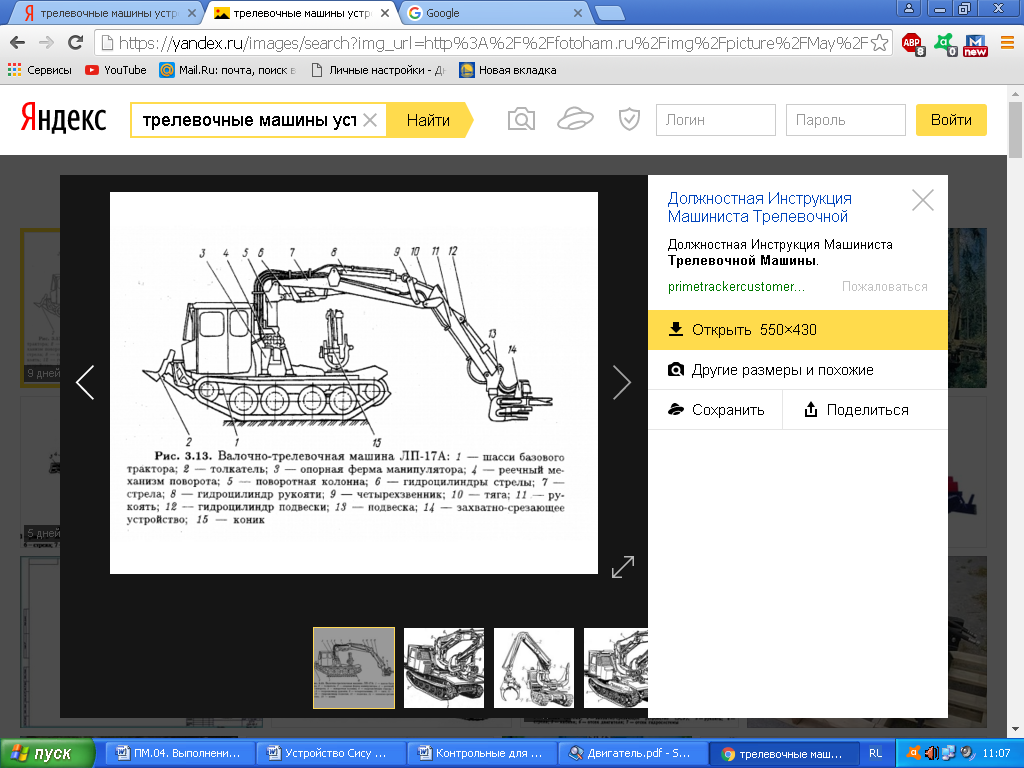 2. Устройство и техническое обслуживание системы забора воздуха двигателя SisuDiesel форвардера Komatsu.3. Техническое обслуживание   форвардера Komatsu.  через 25 м/часов. 4. Назначение и устройство кривошипно-шатунного механизма тракторного двигателя. Основные неисправности и ремонт.5.Неисправности и ремонт жидкостной системы охлаждения двигателя_________________________________________________________________________                                                     Вариант № 21. Назначение и особенности конструкции лесосечной машины.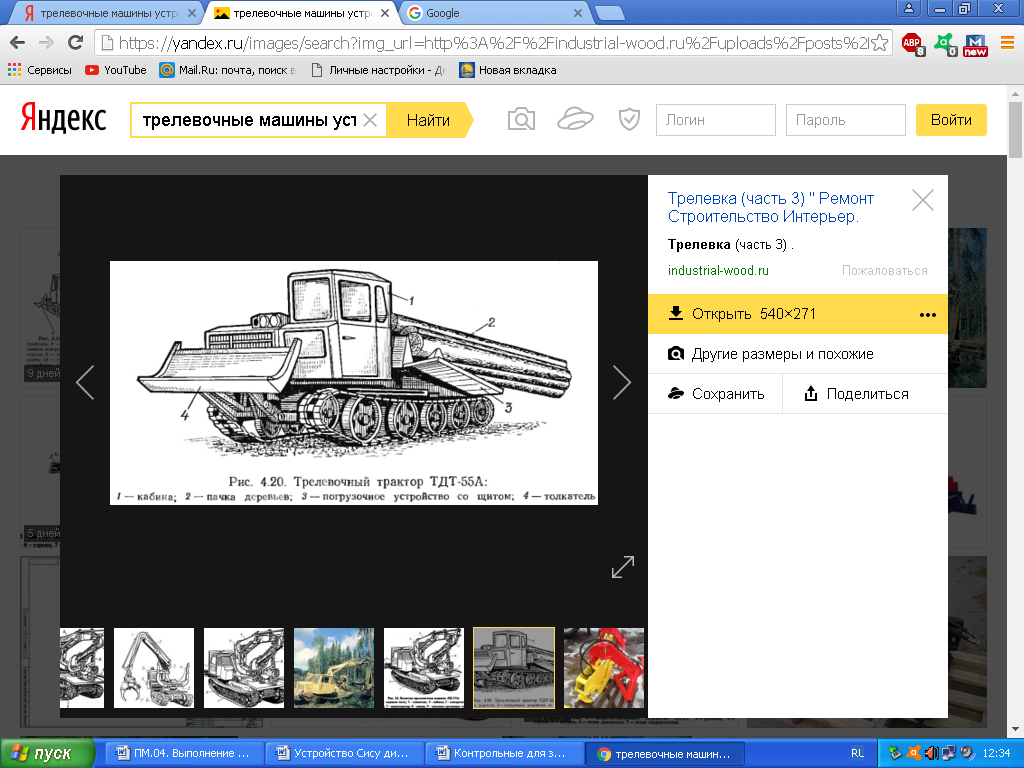 2. Устройство и техническое обслуживание топливной системы   двигателя SisuDiesel форвардера Komatsu.3. Ежедневное техническое обслуживание   форвардера Komatsu. 4. Назначение и устройство газораспределительного механизма тракторного двигателя. Основные неисправности и ремонт.5.Неисправности и ремонт кривошипно-шатунного механизма двигателя.__________________________________________________________________                                                       Вариант № 31. Назначение и особенности конструкции лесосечной машины.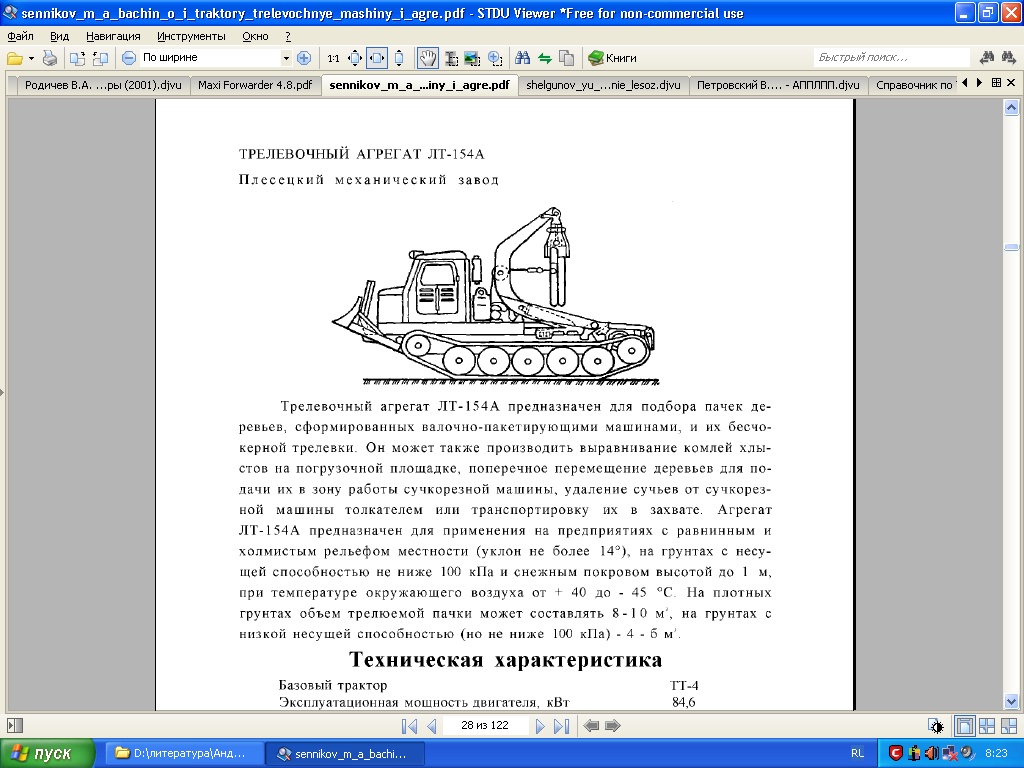 2. Устройство и основные функции электронной системы управления  двигателя SisuDiesel форвардера Komatsu.3. Техническое обслуживание   форвардера Komatsu.  через 50 м/часов. 4. Назначение и устройство системы охлаждения  тракторного двигателя. Основные неисправности и ремонт.5. Неисправности и ремонт  системы пуска вспомогательным двигателем                                              Вариант № 41. Назначение и особенности конструкции лесосечной машины.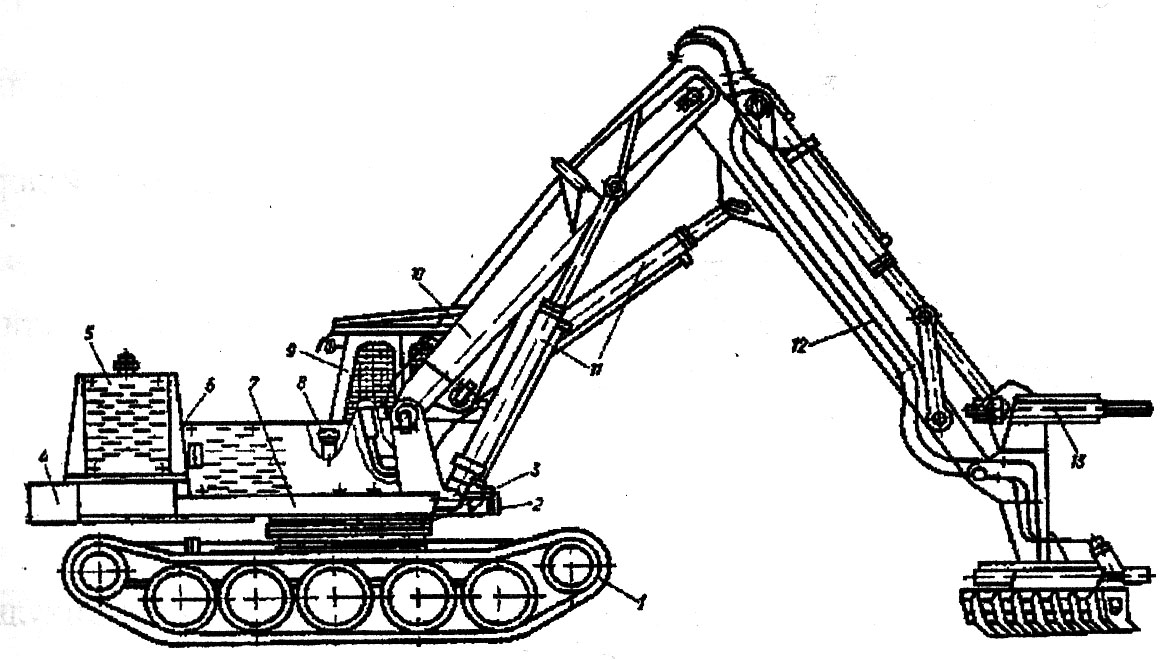 2. Устройство и техническое обслуживание системы смазки двигателя SisuDiesel форвардера Komatsu.3. Техническое обслуживание   форвардера Komatsu. через  100 м/часов. 4. Назначение и устройство системы питания  тракторного двигателя. Основные неисправности и ремонт.5. Неисправности и ремонт  коробки передач трактора                                                    Вариант № 51. Назначение и особенности конструкции лесосечной машины.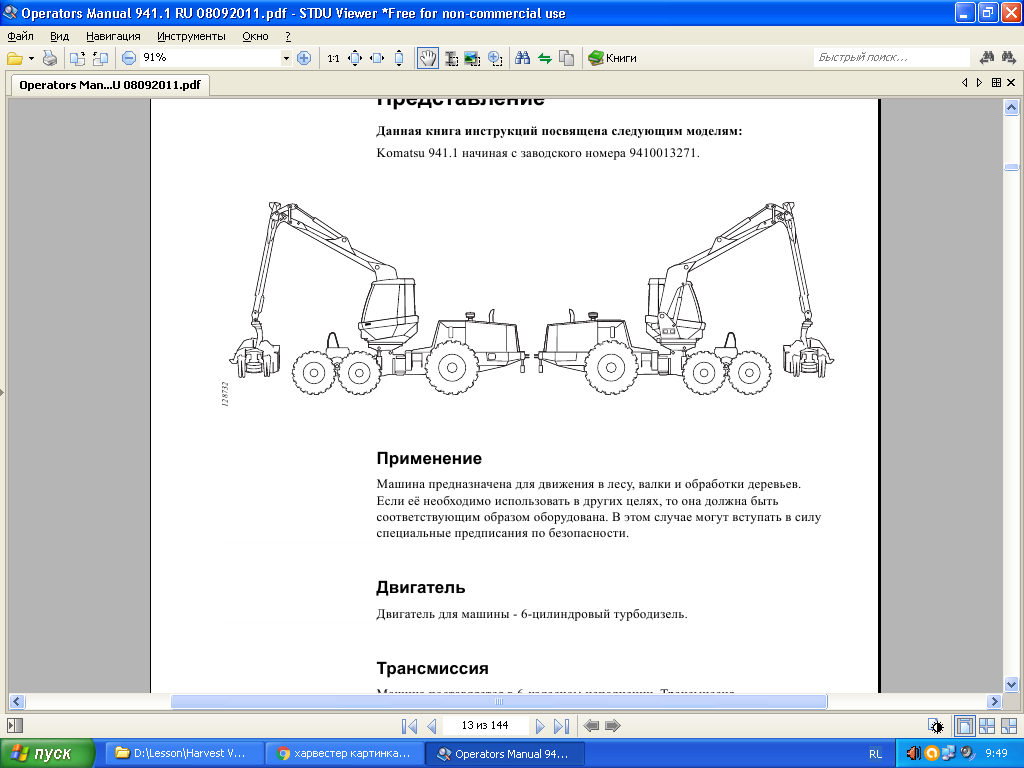 2. Устройство и техническое обслуживание системы охлаждения двигателя SisuDiesel форвардера Komatsu.3. Техническое обслуживание манипулятора форвардера Komatsu. через 25 м/часов. 4. Назначение и устройство ходовой части колесного трактора .  Основные неисправности и ремонт.5. Неисправности и ремонт ведущих мостов трактора----------------------------------------------------------------------------------------------------                                                Вариант № 61. Назначение и особенности конструкции лесосечной машины.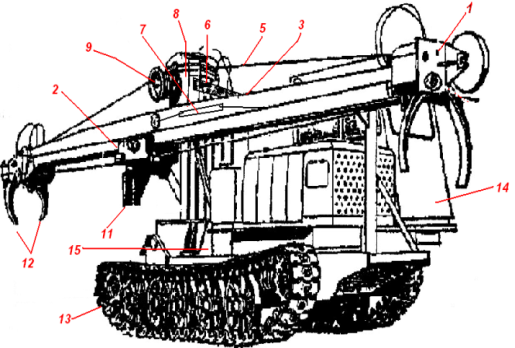 2. Общее устройство и виды технического обслуживание для  двигателя SisuDiesel форвардера Komatsu.3. Техническое обслуживание   форвардера Komatsu. через 250 м/часов. 4. Назначение и устройство смазочной системы  тракторного двигателя. Основные неисправности и ремонт.5. Неисправности и ремонт ходовой части колесного трактора                                                 Вариант № 71. Назначение и особенности конструкции лесосечной машины.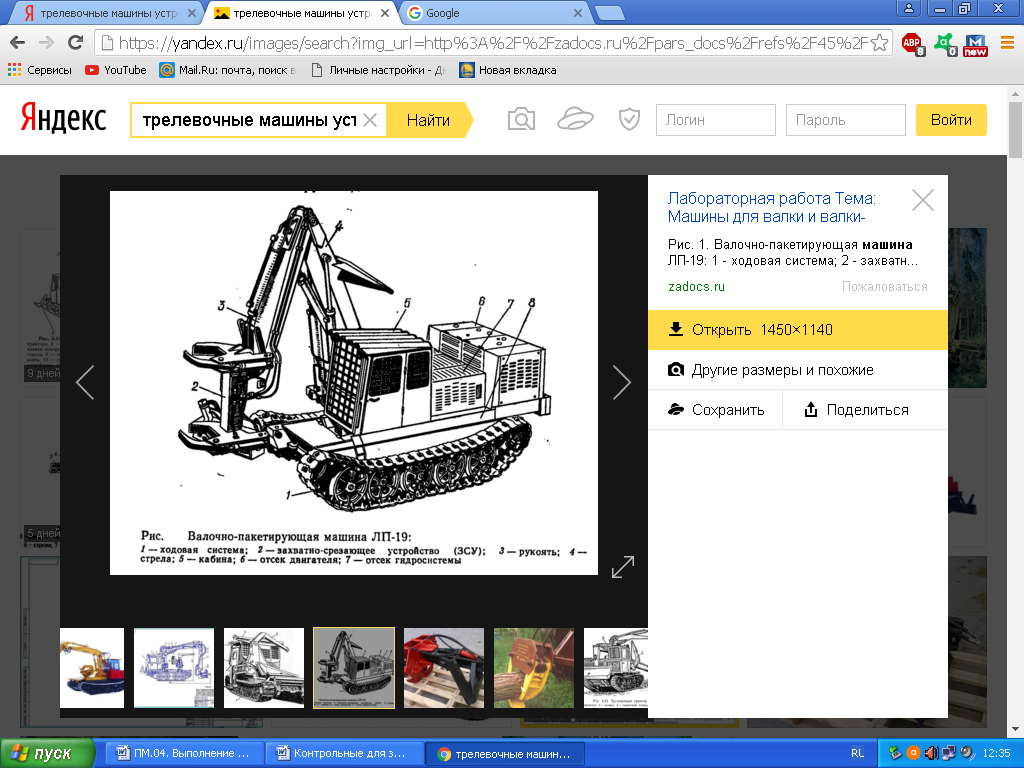 2. Ежедневное техническое обслуживание двигателя SisuDiesel3. Техническое обслуживание   форвардера Komatsu. через 500 м/часов. 4. Назначение и устройство системы электропуска  тракторного двигателя. Основные неисправности и ремонт.5. Неисправности и ремонт рулевого управления колесного трактора.---------------------------------------------------------------------------------------------------                                             Вариант № 81. Назначение и особенности конструкции лесосечной машины.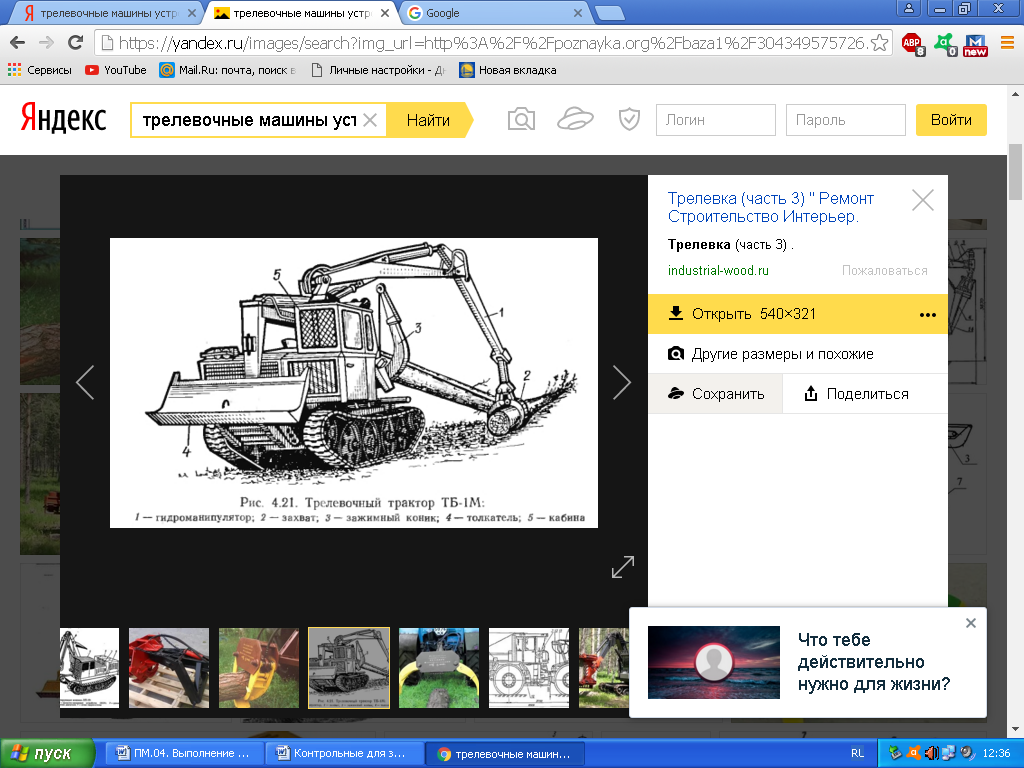 2.Периодическое  техническое обслуживание № 1 (100 м/час) двигателя SisuDiesel3. Техническое обслуживание гидравлической системы форвардера Komatsu.4. Назначение и устройство трансмиссии трактора. Основные неисправности и ремонт.5. Неисправности и ремонт ходовой части гусеничного трактора                                                 Вариант № 91. Назначение и особенности конструкции лесосечной машины.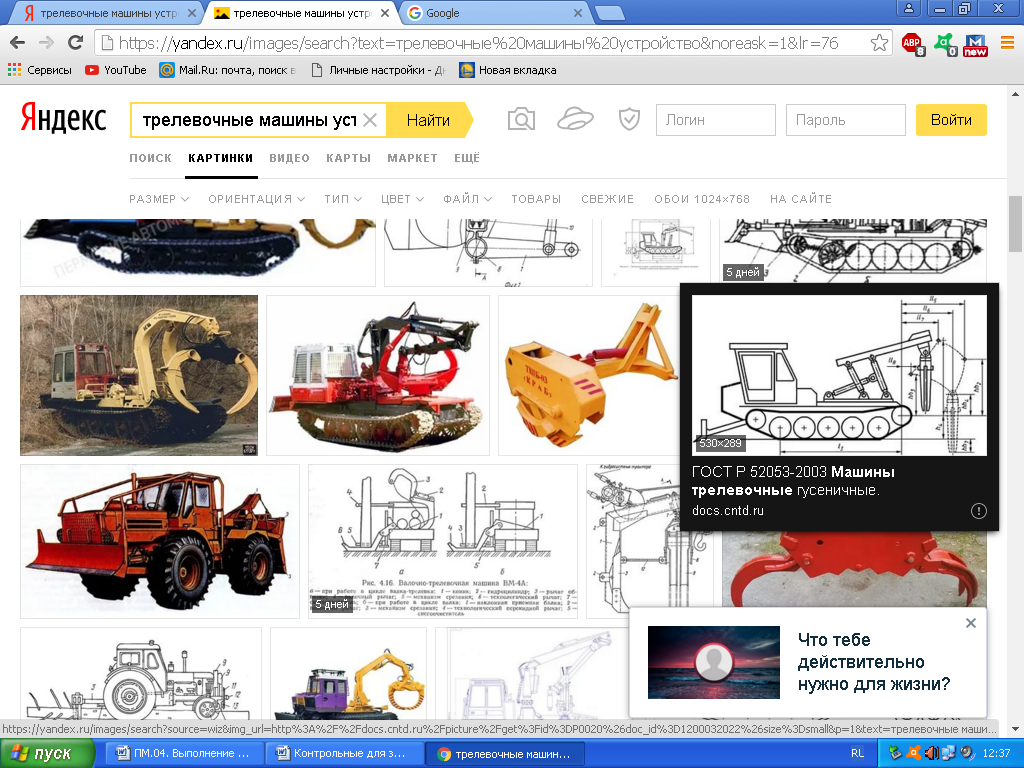 2.Периодическое  техническое обслуживание № 2 (500 м/час) двигателя SisuDiesel.3.Техническое обслуживание двигателя  SisuDiesel 4. Назначение и устройство электрооборудования трактора. Основные неисправности и ремонт.5. Неисправности и ремонт тормозных систем трактора----------------------------------------------------------------------------------------------------                                                Вариант № 101. Назначение и особенности конструкции лесосечной машины.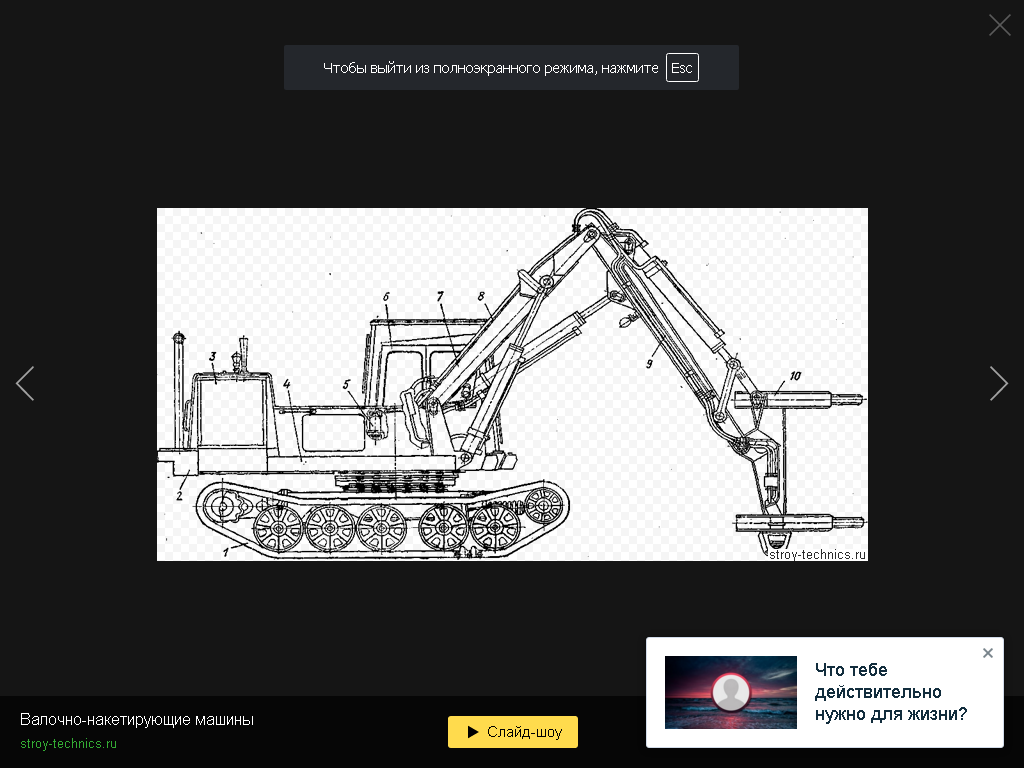 2.Периодическое  техническое обслуживание № 3 (1000 м/час) двигателя SisuDiesel.3.Техническое обслуживание  системы  охлаждения SisuDiesel4. Назначение и устройство сцепления трактора. Основные неисправности и ремонт.5. Неисправности и ремонт гидропривода рабочего оборудования  трактора.                                                  Вариант № 111. Назначение и особенности конструкции лесосечной машины.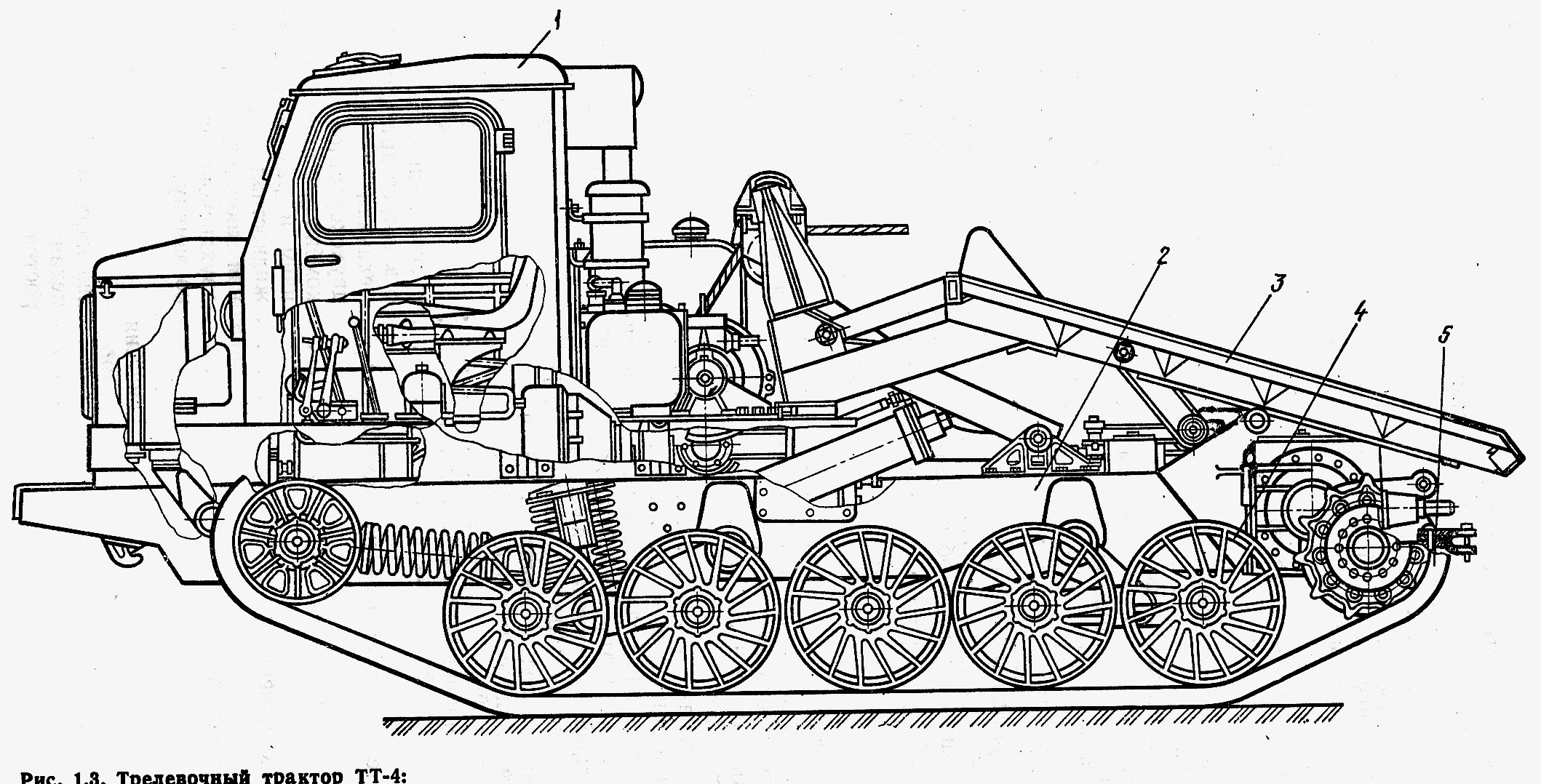 2.Периодическое  техническое обслуживание № 4 (2000 м/час) двигателя SisuDiesel.3.Техническое обслуживание газораспределительного механизма  двигателя SisuDiesel4. Назначение и устройство коробки передач трактора. Основные неисправности и ремонт.5. Неисправности и ремонт шин колесного трактора.---------------------------------------------------------------------------------------------------                                                       Вариант № 12Назначение и особенности конструкции лесозаготовительного инструмента.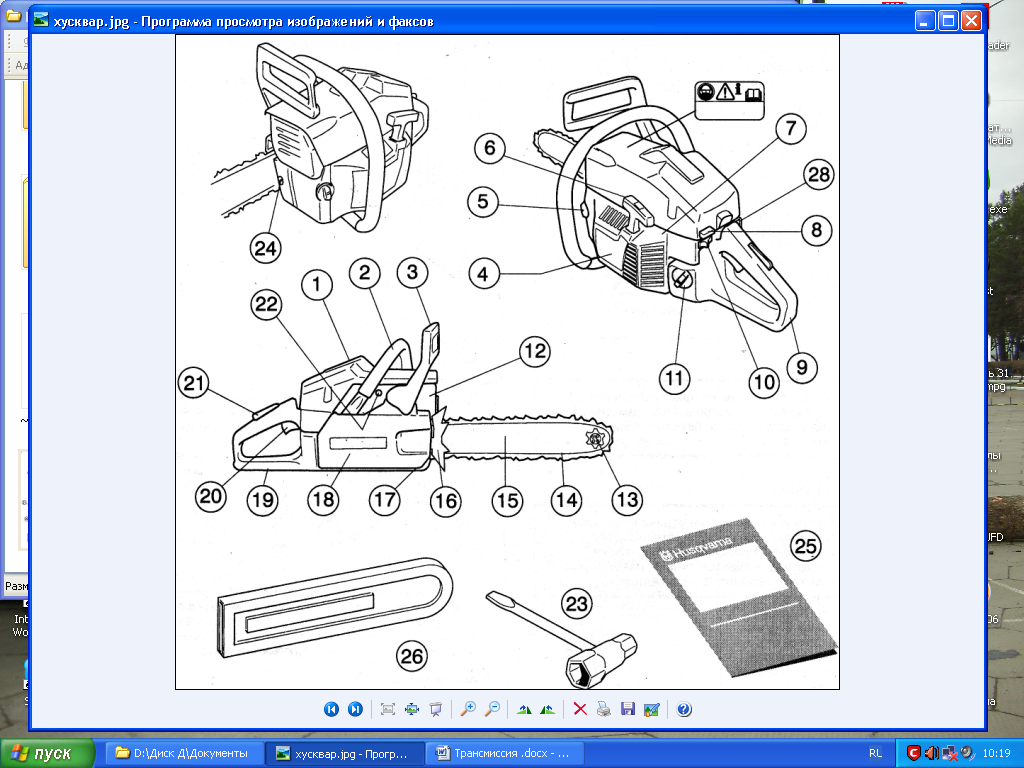 2.Периодическое  техническое обслуживание № 5 (4000 м/час) двигателя SisuDiesel.3. Техническое обслуживание   форвардера Komatsu. через 1000 м/часов. 4. Назначение и устройство сцепления трактора. Основные неисправности и ремонт.5. Неисправности и ремонт электрооборудования трактора                                                       Вариант № 131. Назначение и особенности конструкции лесосечной машины.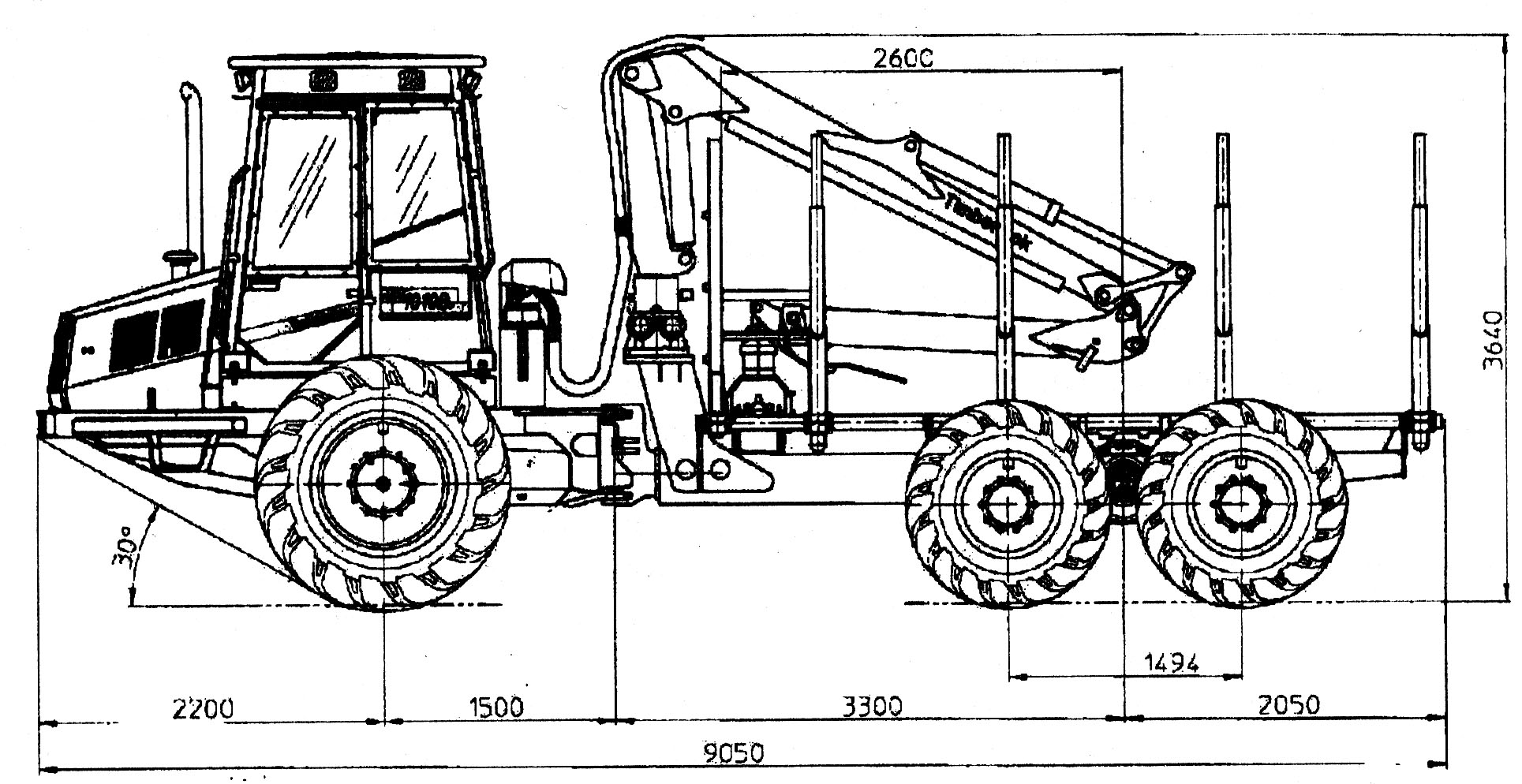 2. Ежедневное техническое обслуживание форвардера Komatsu.3. Сезонное  техническое обслуживание  Форвардера Komatsu.4. Назначение и устройство ходовой части гусеничного трактора. Основные неисправности и ремонт.5. Неисправности и ремонт кривошипно-шатунного механизма двигателя                                                   Вариант № 141. Назначение и особенности конструкции лесосечной машины.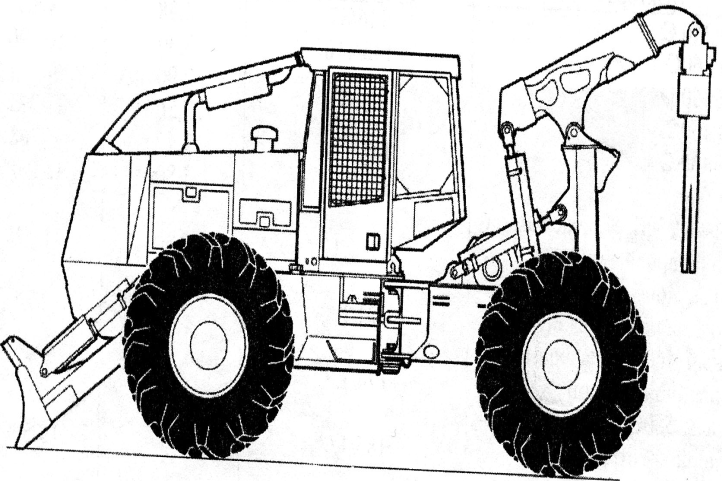 2. Техническое обслуживание форвардера Komatsu через 25 м/часов.3. Техническое обслуживание   форвардера Komatsu. через 2000 м/часов. 4. Назначение и устройство раздаточной коробки и карданной передачи  трактора. Основные неисправности и ремонт.5. Неисправности и ремонт газораспределительного механизма двигателя                                                  Вариант № 151. Назначение и особенности конструкции лесосечной машины.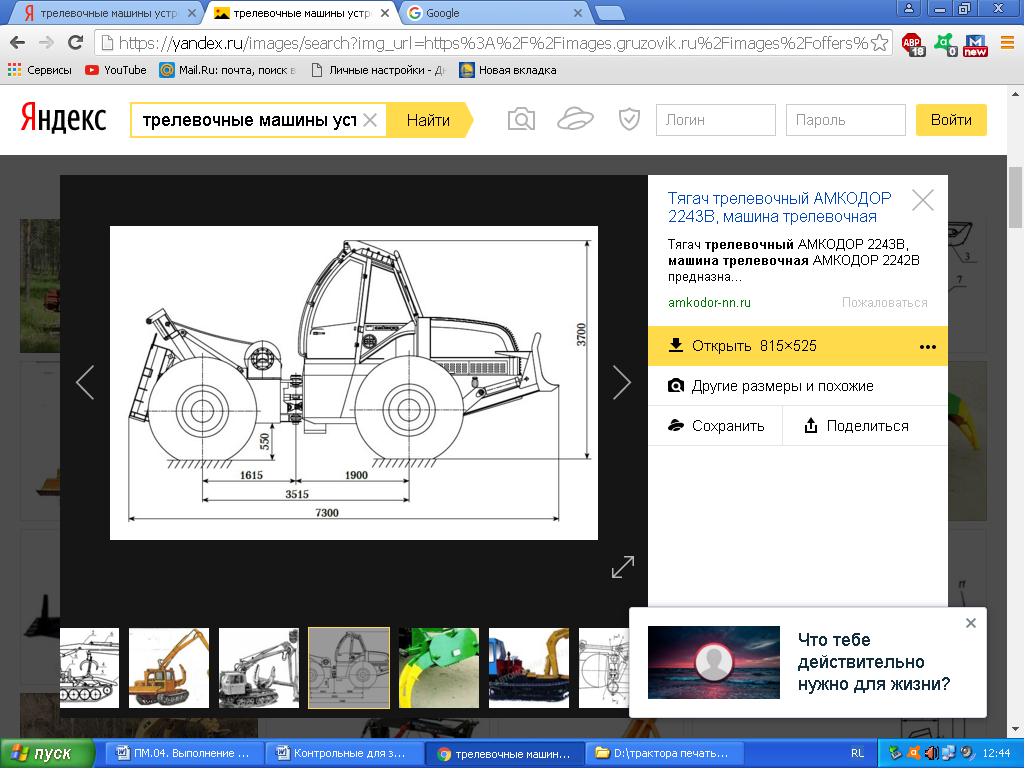 2. Техническое обслуживание форвардера Komatsu через 50 м/часов3.Техническое обслуживание газораспределительного механизма  двигателя SisyDiesel серии 66/74/84 СТА4. Назначение и устройство ведущего моста трактора. Основные неисправности и ремонт.5. Неисправности и ремонт шин колесного трактора.----------------------------------------------------------------------------------------------------                                                  Вариант № 161. Назначение и особенности конструкции лесосечной машины.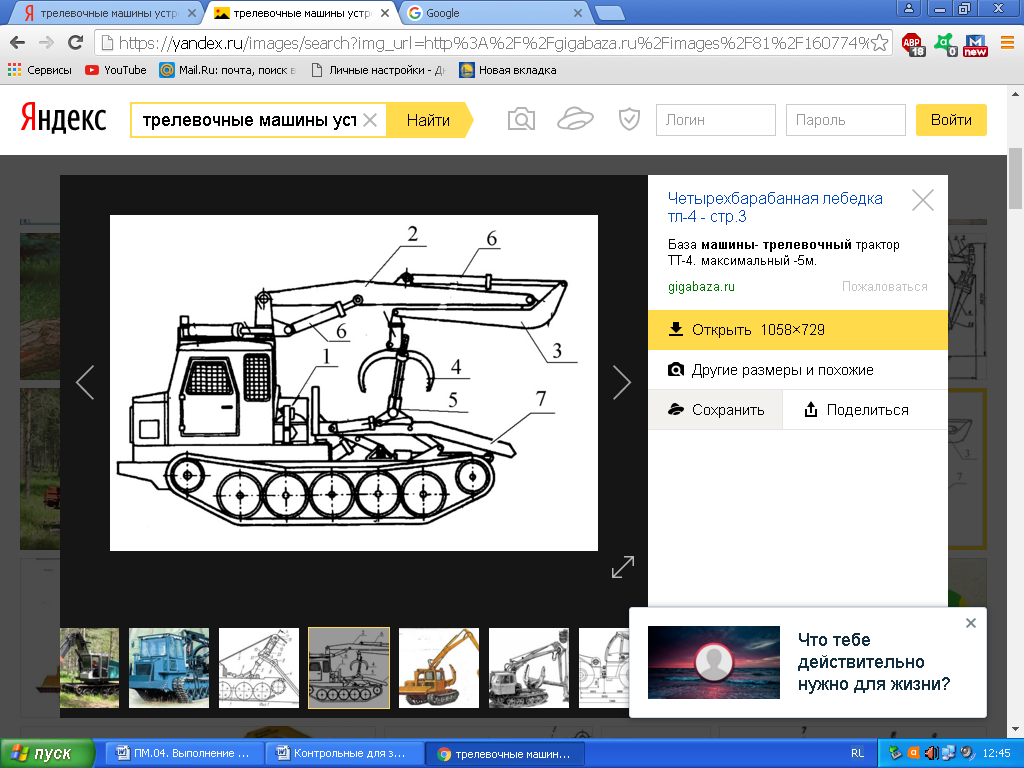 2. Техническое обслуживание форвардера Komatsu через 100 м/часов3.Периодическое техническое обслуживание   двигателя SisuDiesel 4. Назначение и устройство рулевого управления колесного трактора. Основные неисправности и ремонт.5. Неисправности и ремонт системы питания дизельного двигателя                                                   Вариант № 171. Назначение и особенности конструкции лесосечной машины.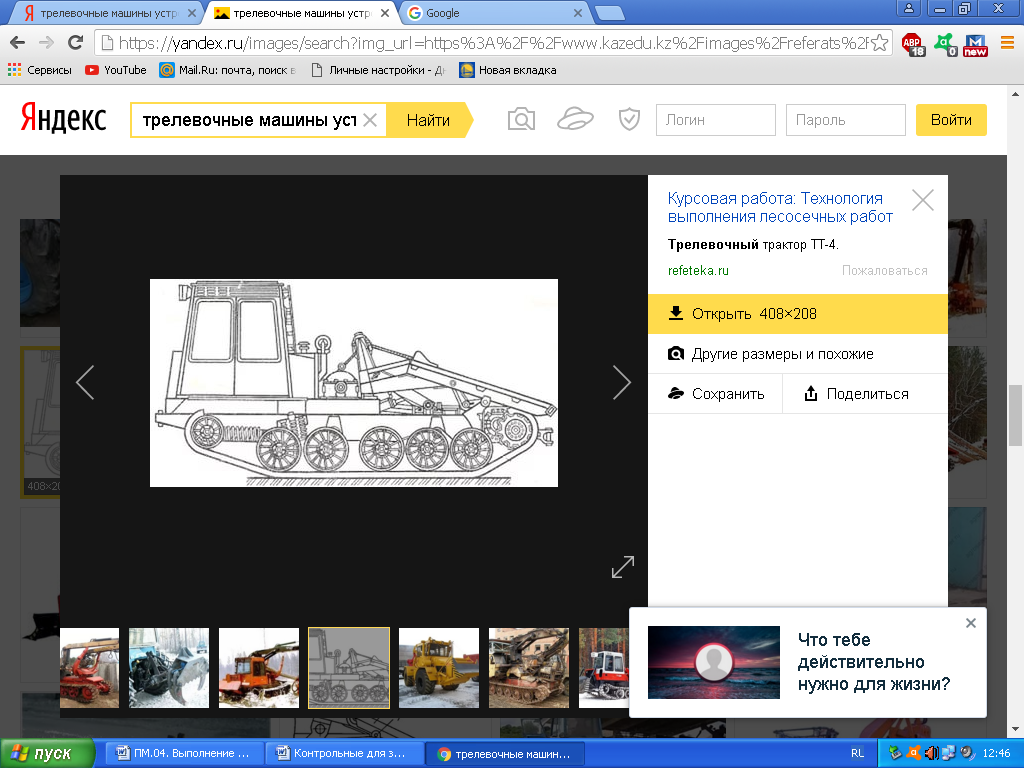 2. Техническое обслуживание форвардера Komatsu через 250 м/часов3.Сезонное техническое обслуживание  двигателя SisuDiesel 4. Назначение и устройство рулевого управления гусеничного  трактора. Основные неисправности и ремонт.5. Неисправности и ремонт карданной передачи трактора---------------------------------------------------------------------------------------------------                                                  Вариант № 181. Назначение и особенности конструкции лесосечной машины.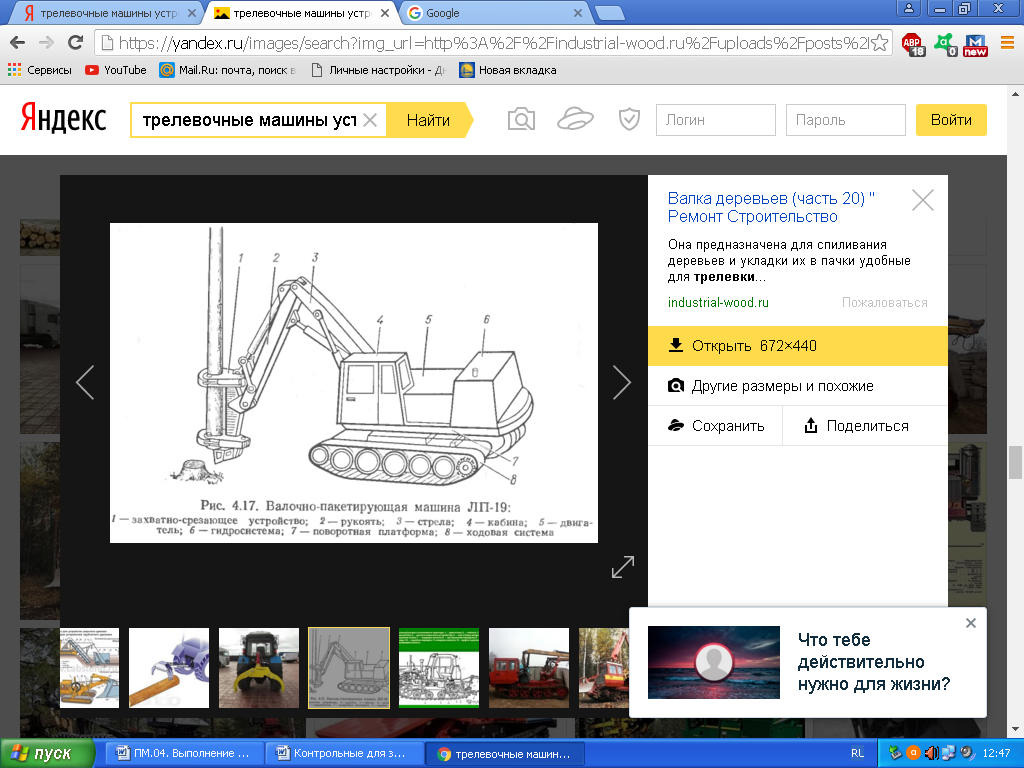 2. Техническое обслуживание форвардера Komatsu через 500 м/часов3. Техническое обслуживание трансмиссии колесного трактора4. Неисправности и ремонт системы охлаждения двигателя SisuDiesel5. Назначение и устройство тормозных систем трактора. Основные неисправности и ремонт.                                                Вариант № 191. Назначение и особенности конструкции лесосечной машины.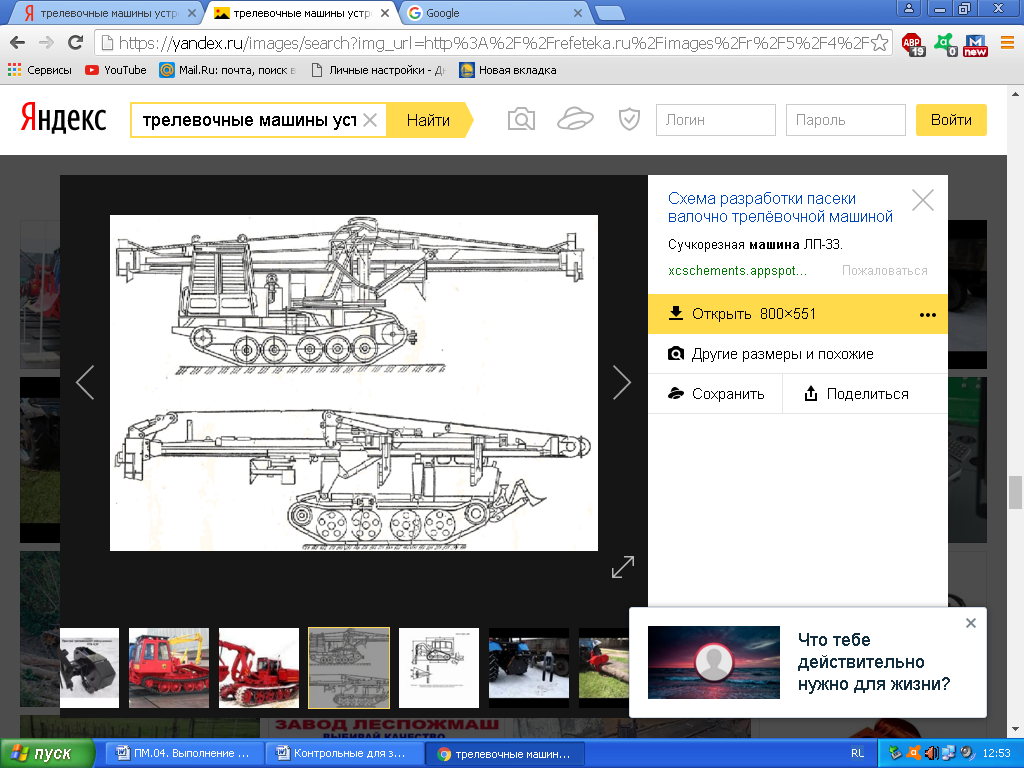 2. Техническое обслуживание форвардера Komatsu через 1000 м/часов3.Техническое обслуживание харвестерного агрегата Komatsu4. Назначение и устройство гидравлической системы рабочего оборудования  трактора. Основные неисправности и ремонт.5. Неисправности и ремонт газораспределительного механизма двигателя                                               Вариант № 201. Назначение и особенности конструкции лесосечной машины.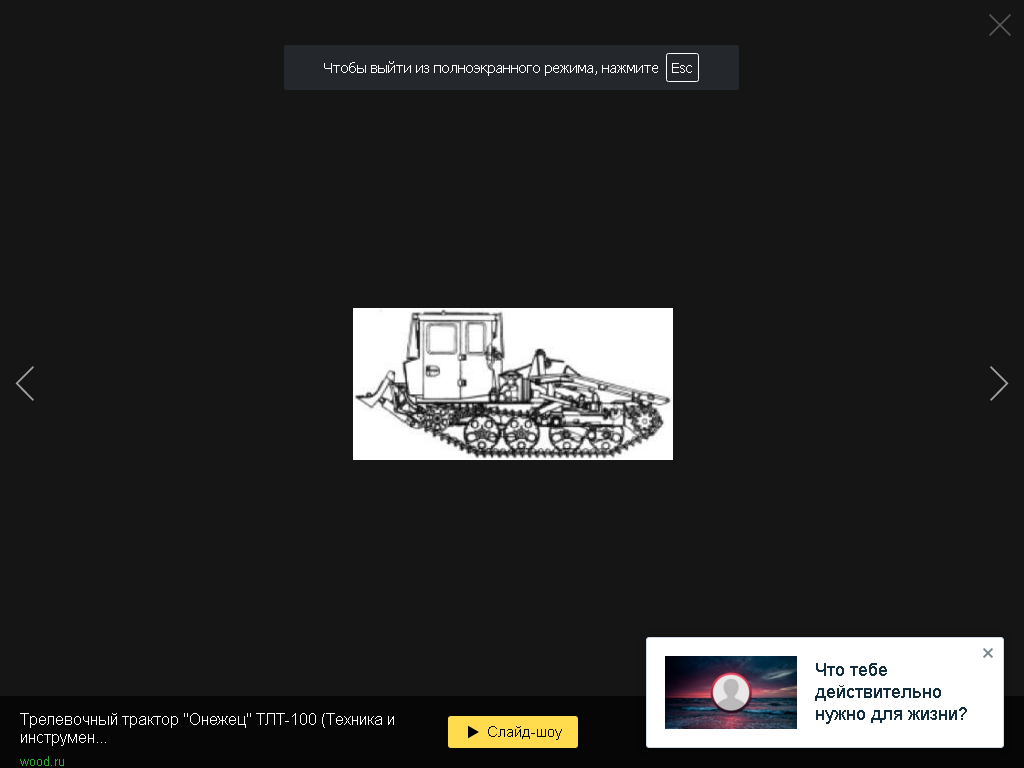 2. Техническое обслуживание форвардера Komatsu через 2000 м/часов3. Ежедневное техническое обслуживание  харвестера Komatsu.4. Назначение и устройство кривошипно-шатунного механизма   двигателя. Основные неисправности и ремонт.5.Неисправности и ремонт газораспределительного механизма   двигателя.                                              Вариант № 211. Назначение и особенности конструкции лесосечной машины.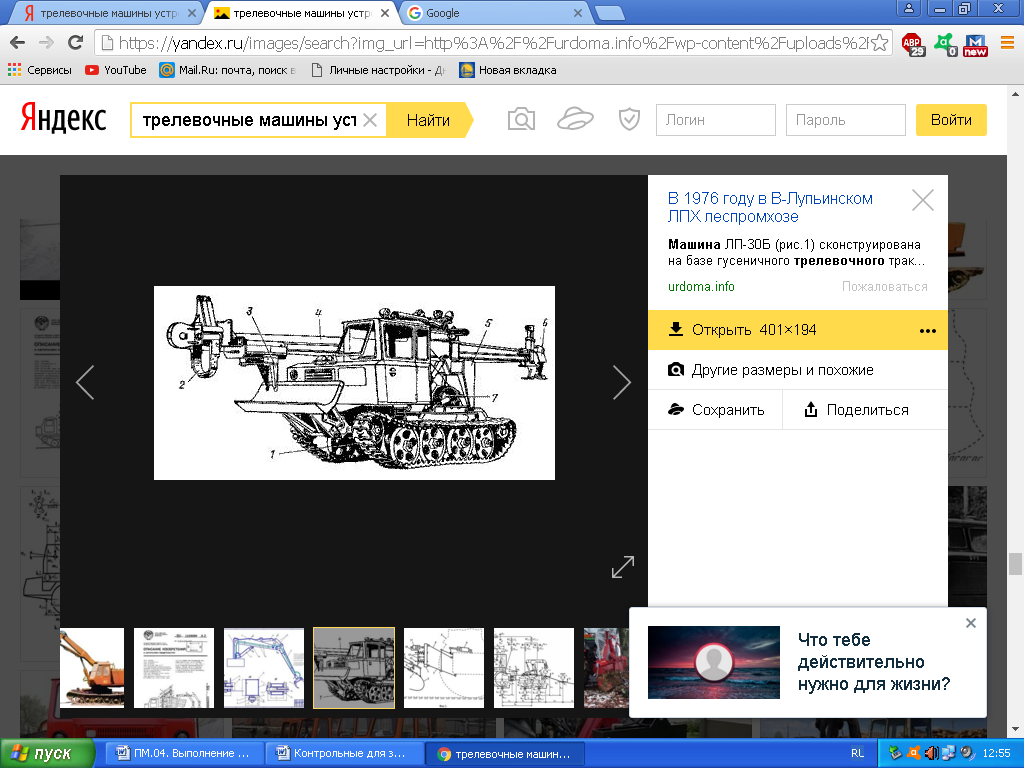 3. Сезонное техническое обслуживание форвардера Komatsu.2. Ежедневное   техническое обслуживание   харвестера Komatsu.2. Назначение и устройство газораспределительного   механизма тракторного двигателя. Основные неисправности и ремонт.3. Неисправности и ремонт кривошипно-шатунного механизма двигателя----------------------------------------------------------------------------------------------------                                                 Вариант № 221. Назначение и особенности конструкции лесосечной машины.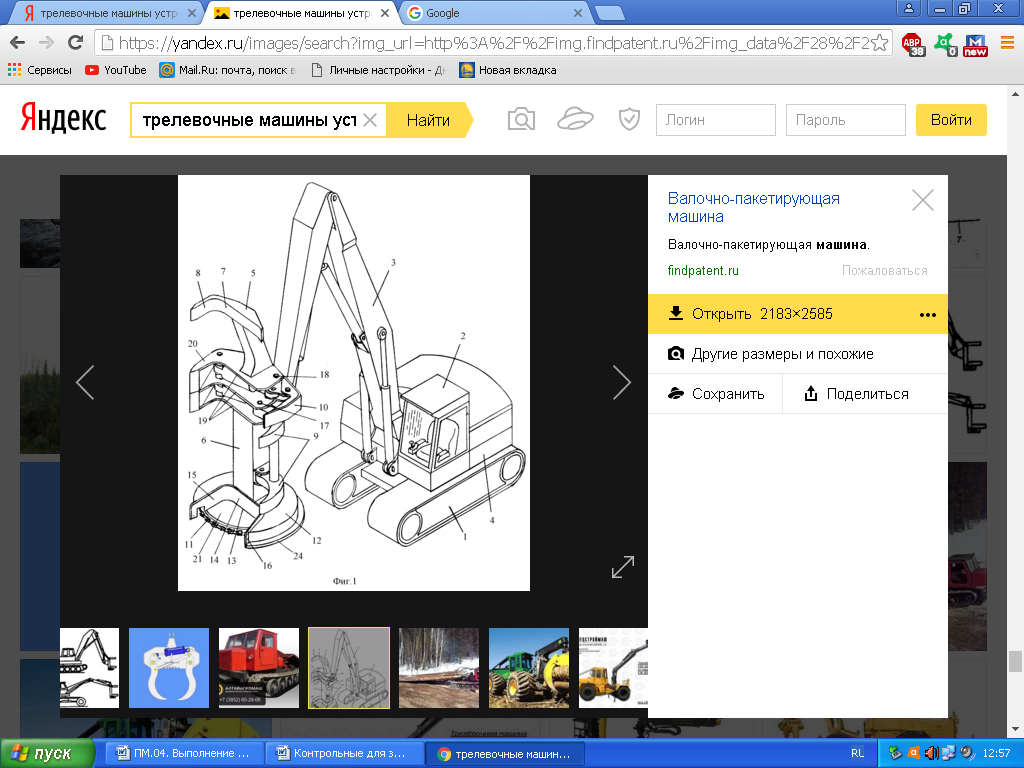 2. Техническое обслуживание гидравлической системы и манипулятора форвардера Komatsu.3. Техническое обслуживание   форвардера Komatsu. через 2000 м/часов4. Назначение и устройство  предпускового подогревателя  двигателя. Основные неисправности и ремонт.5. Неисправности и ремонт газораспределительного механизма двигателя                                                  Вариант № 231. Назначение и особенности конструкции лесосечной машины.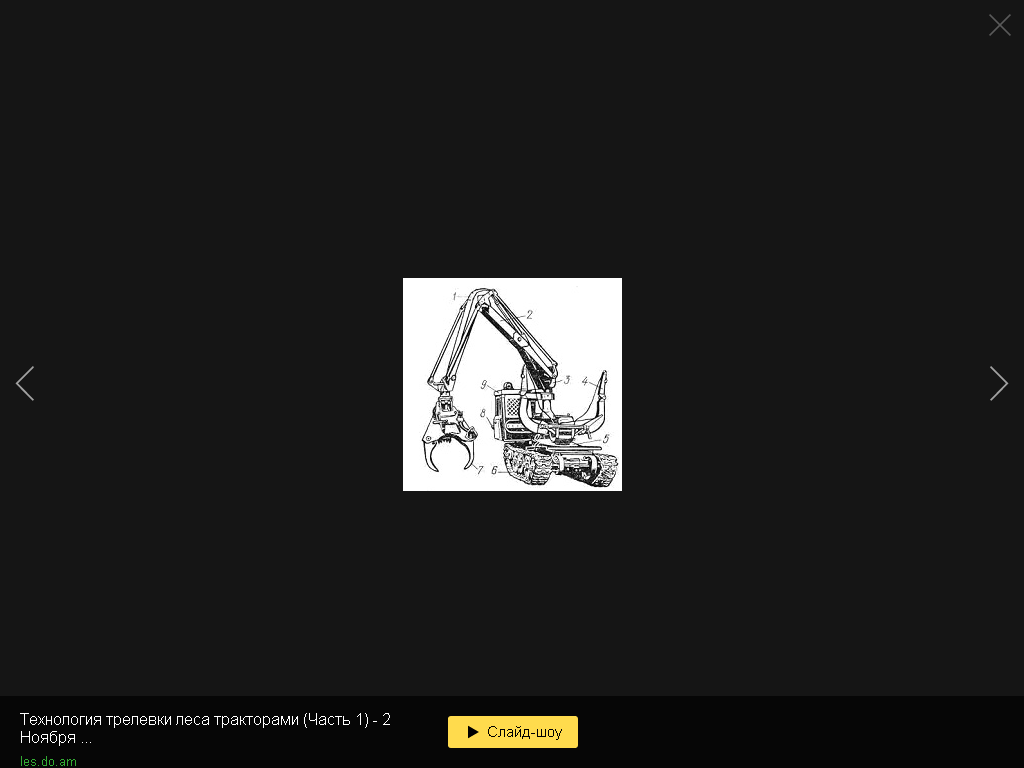 2. Техническое обслуживание кривошипно-шатунного и газораспределительного механизма форвардера Komatsu.3. Техническое обслуживание бензомоторной пилы HUSGVARNA4. Назначение и устройство системы питания тракторного двигателя. Основные неисправности и ремонт.5. Неисправности и ремонт насоса высокого давления дизельного двигателя трактора.                                                 Вариант № 241. Назначение и особенности конструкции лесотранспортной машины.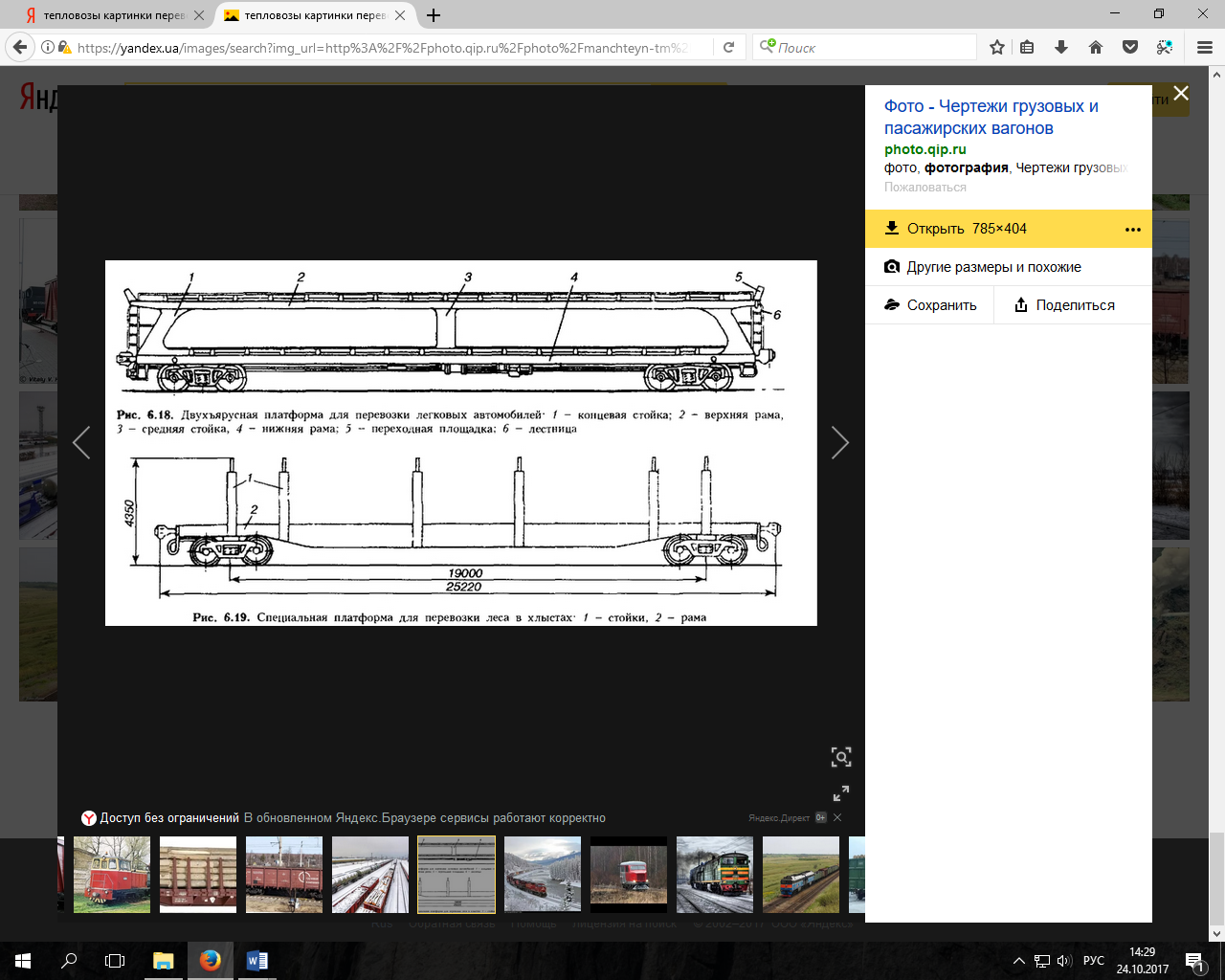 2. Устройство и техническое обслуживание системы забора воздуха двигателя SisuDiesel форвардера Komatsu.3. Техническое обслуживание   харвестера Komatsu.  через 25 м/часов. 4. Назначение и устройство кривошипно-шатунного механизма тракторного двигателя. Основные неисправности и ремонт.5.Неисправности и ремонт жидкостной системы охлаждения двигателя                                                  Вариант № 251. Назначение и особенности конструкции лесотранспортной машины.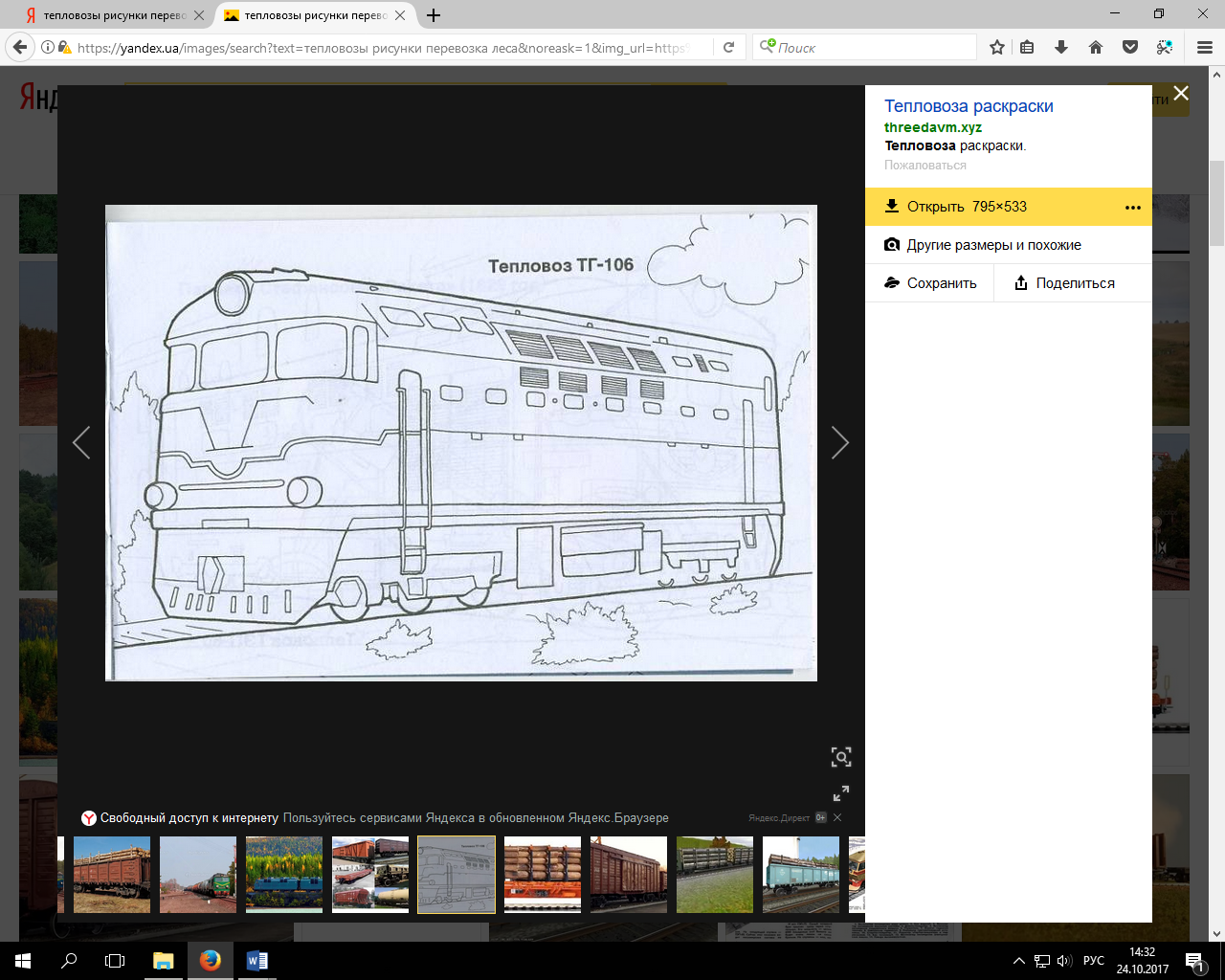 2. Устройство и основные функции электронной системы управления   двигателя SisuDiesel форвардера Komatsu.3. Техническое обслуживание   харвестера Komatsu.  через 50 м/часов. 4. Назначение и устройство системы охлаждения   тракторного двигателя. Основные неисправности и ремонт.5. Неисправности и ремонт  системы пуска вспомогательным двигателем______________________________________________________________                                               Вариант № 261. Назначение и особенности конструкции лесотранспортной машины.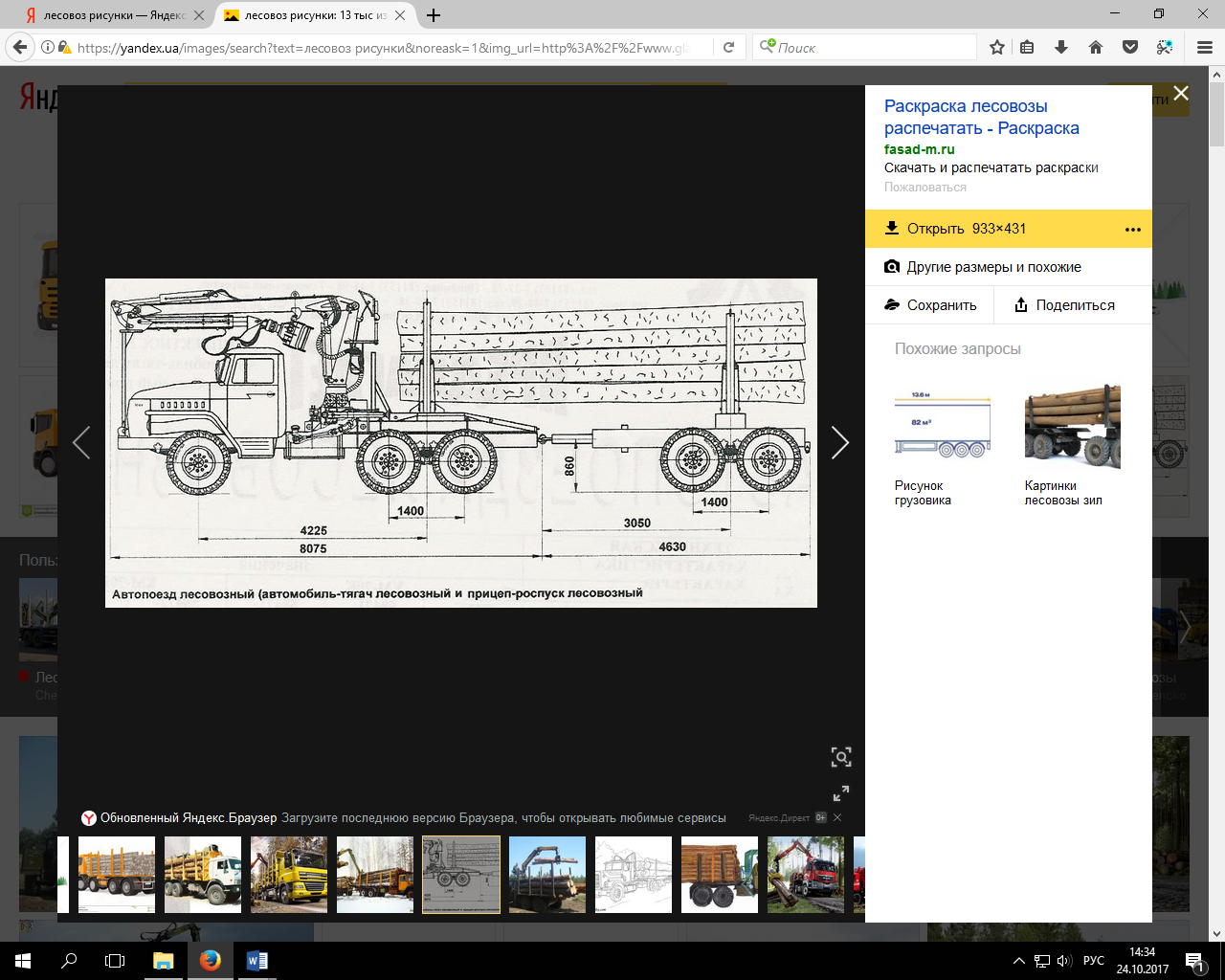 2. Общее устройство и виды технического обслуживание для  двигателя SisuDiesel форвардера Komatsu.3. Техническое обслуживание   харвестера Komatsu. через 250 м/часов. 4. Назначение и устройство смазочной системы  тракторного двигателя. Основные неисправности и ремонт.5. Неисправности и ремонт ходовой части колесного трактора                                                 Вариант № 271. Назначение и особенности конструкции лесотранспортной машины.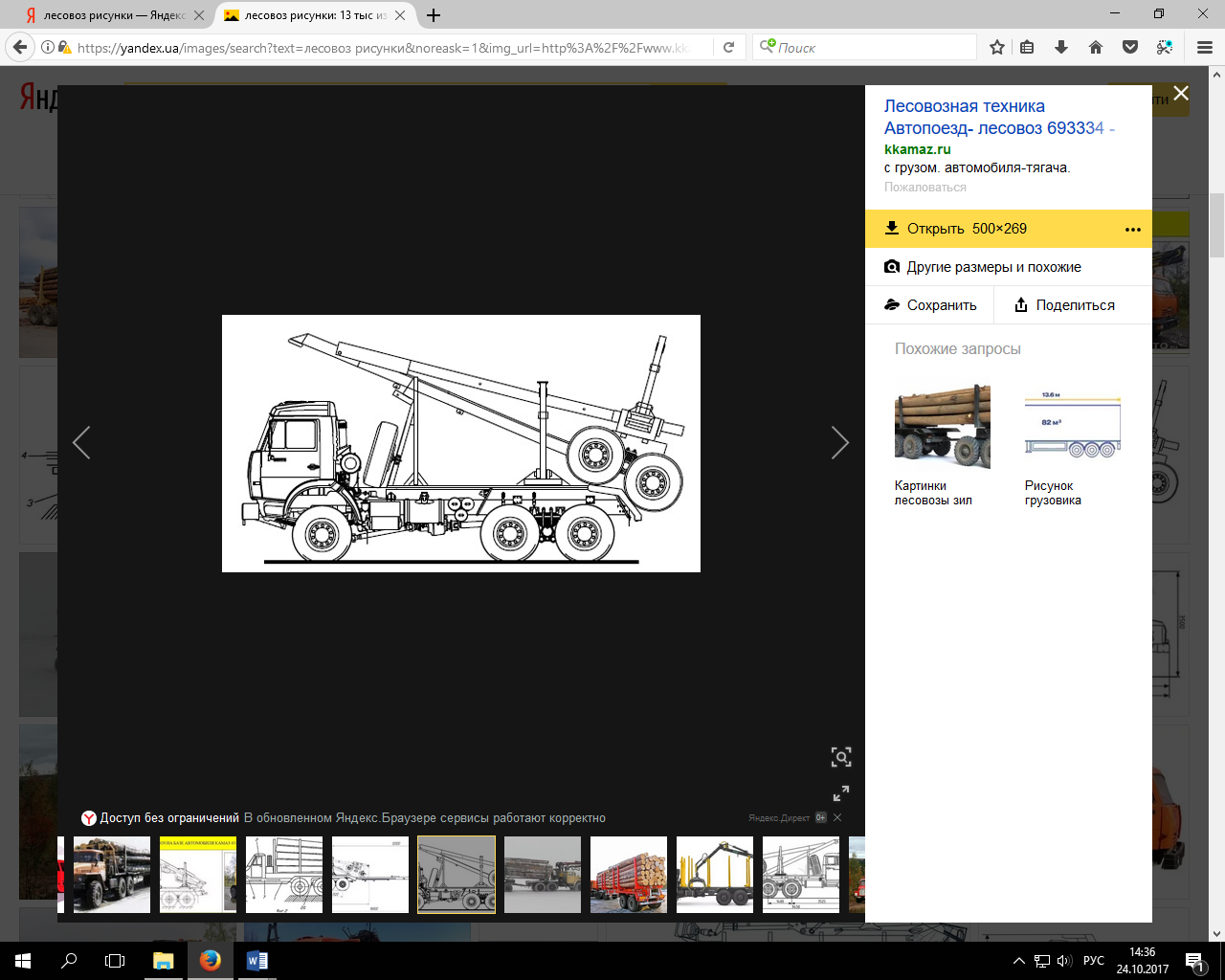 2. Ежедневное техническое обслуживание двигателя SisuDiesel3. Техническое обслуживание   харвестера Komatsu. через 500 м/часов. 4. Назначение и устройство системы электропуска   тракторного двигателя. Основные   неисправности и ремонт.5. Неисправности и ремонт рулевого управления колесного трактора.__________________________________________________________________                                                  Вариант № 281. Назначение и особенности конструкции лесотранспортной машины.          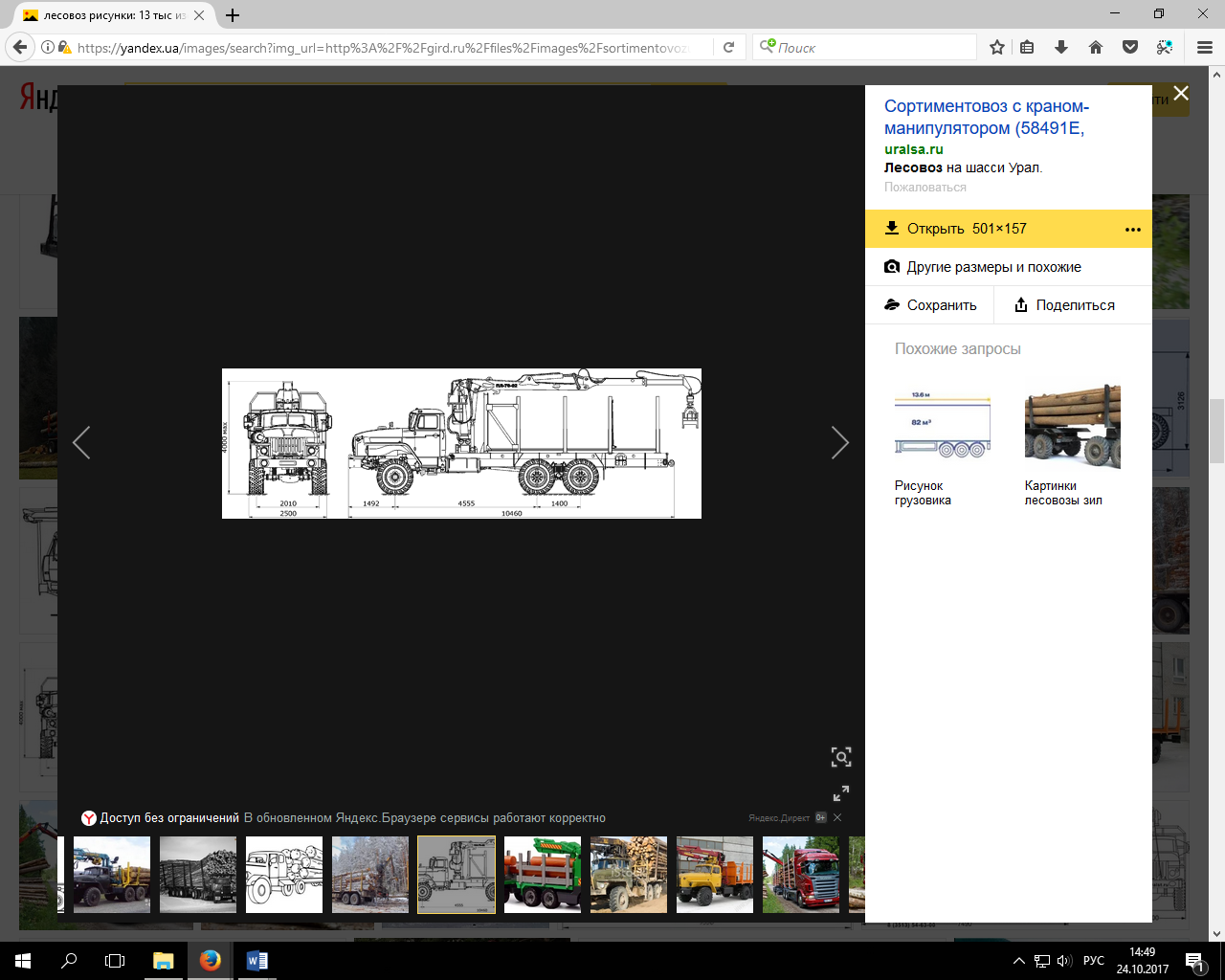 2.Периодическое  техническое обслуживание № 1 двигателя SisuDiesel3. Техническое обслуживание гидравлической системы харвестера Komatsu.4. Назначение и устройство трансмиссии трактора. Основные неисправности и ремонт.5. Неисправности и ремонт ходовой части гусеничного трактора3. Перечень лабораторных и практических занятий:Практические занятия: Техническое обслуживание механизированного инструмента.Лабораторные работы:Назначение пусковых двигателей, их устройство.Разборка и сборка кривошипно – шатунного механизма.Разборка и сборка распределительного механизма двигателей.Система смазывания двигателей.Системы охлаждения двигателей.Системы питания двигателей.Разборка и сборка пускового двигателя и редуктора.  Отработка приемов работы в системе «MaxiForwarder».                                 4. Вопросы к зачету/экзаменуВопросы по теме 1.1 Классификация, устройство, техническое обслуживания механизированного инструмента. Назначение внешних органов управления бензомоторной пилыОбщее устройство бензомоторной пилыОбщие меры безопасностиВопросы по теме 1.2.  Основные правила и приемы валки деревьев бензомоторными пилами. Основные операции по заготовке сортиментов.Технологические приемы при валке леса.Технологические приемы при обрезке сучьев.Технологические приемы при раскряжевке.Технологические приемы при окучивании сортиментов.Тест на выбор варианта ответа по теме 1.3. Классификация и общее устройство лесозаготовительных машин.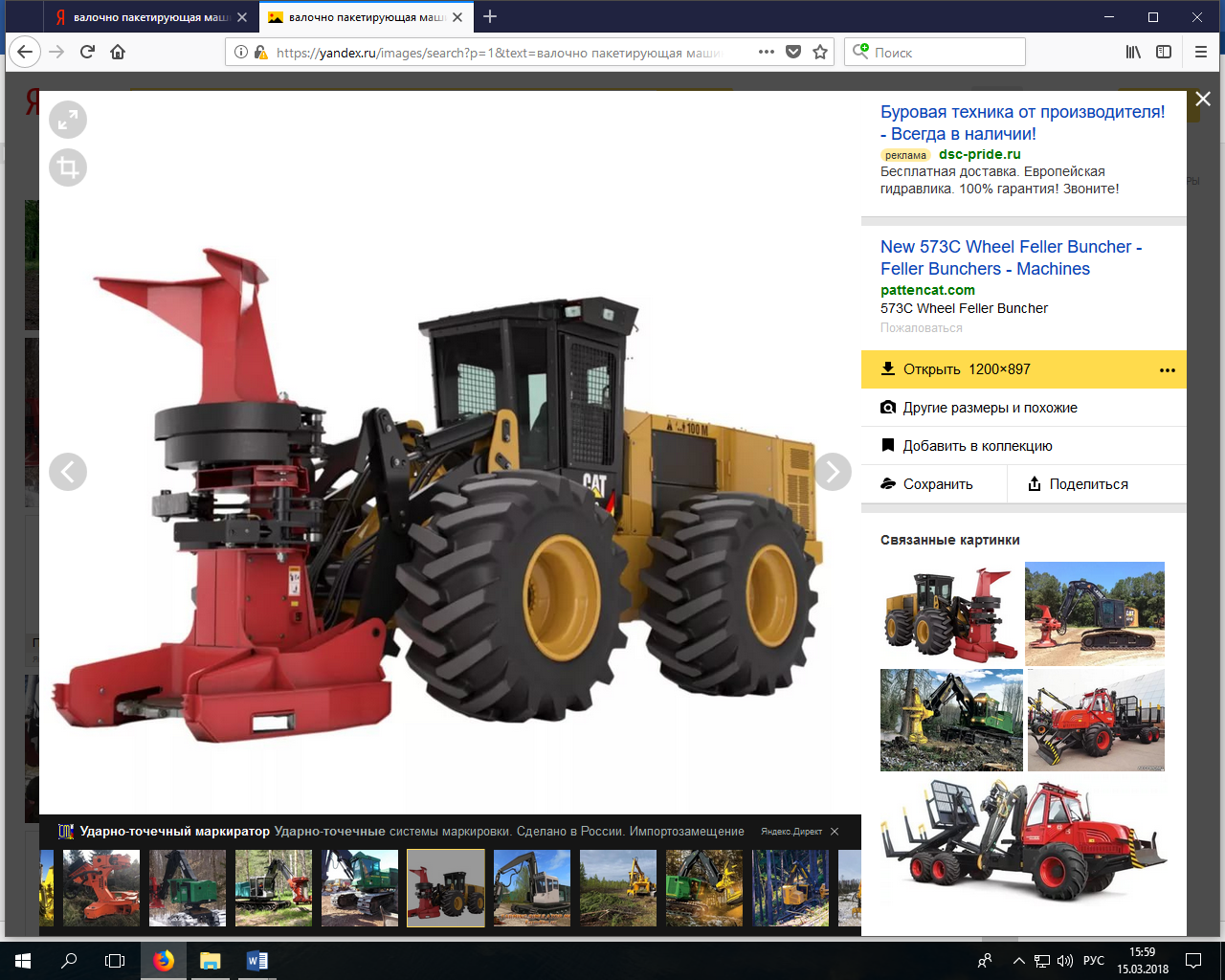 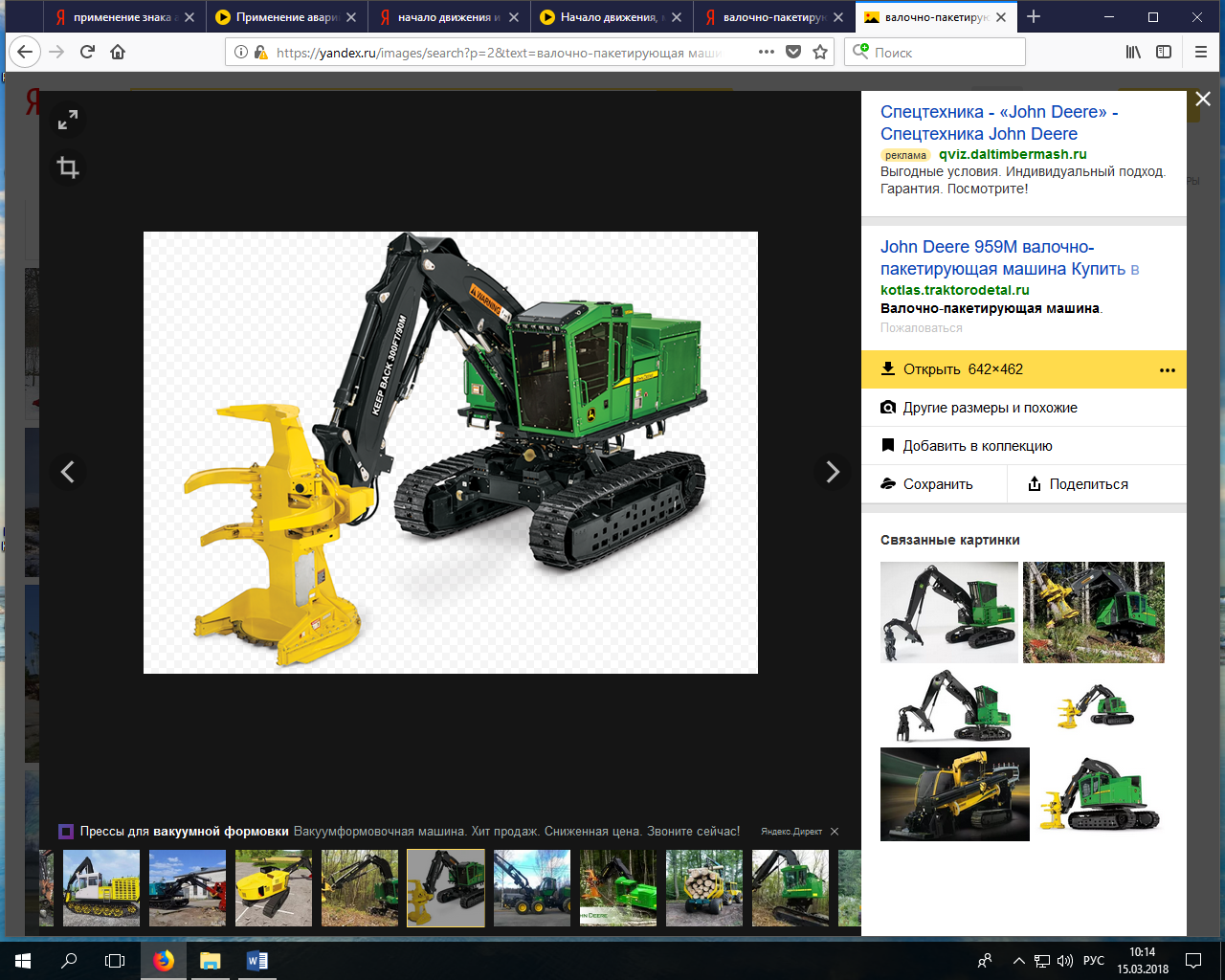 Группа каких лесозаготовительных машин изображена на рисунке?Выбери правильный ответ:1) Лесопогрузочные 2) Трелевочные трактора с манипулятором3) Пачкоподборщики4) Валочно-пакетирующие 5) Сучкорезно-раскряжевочные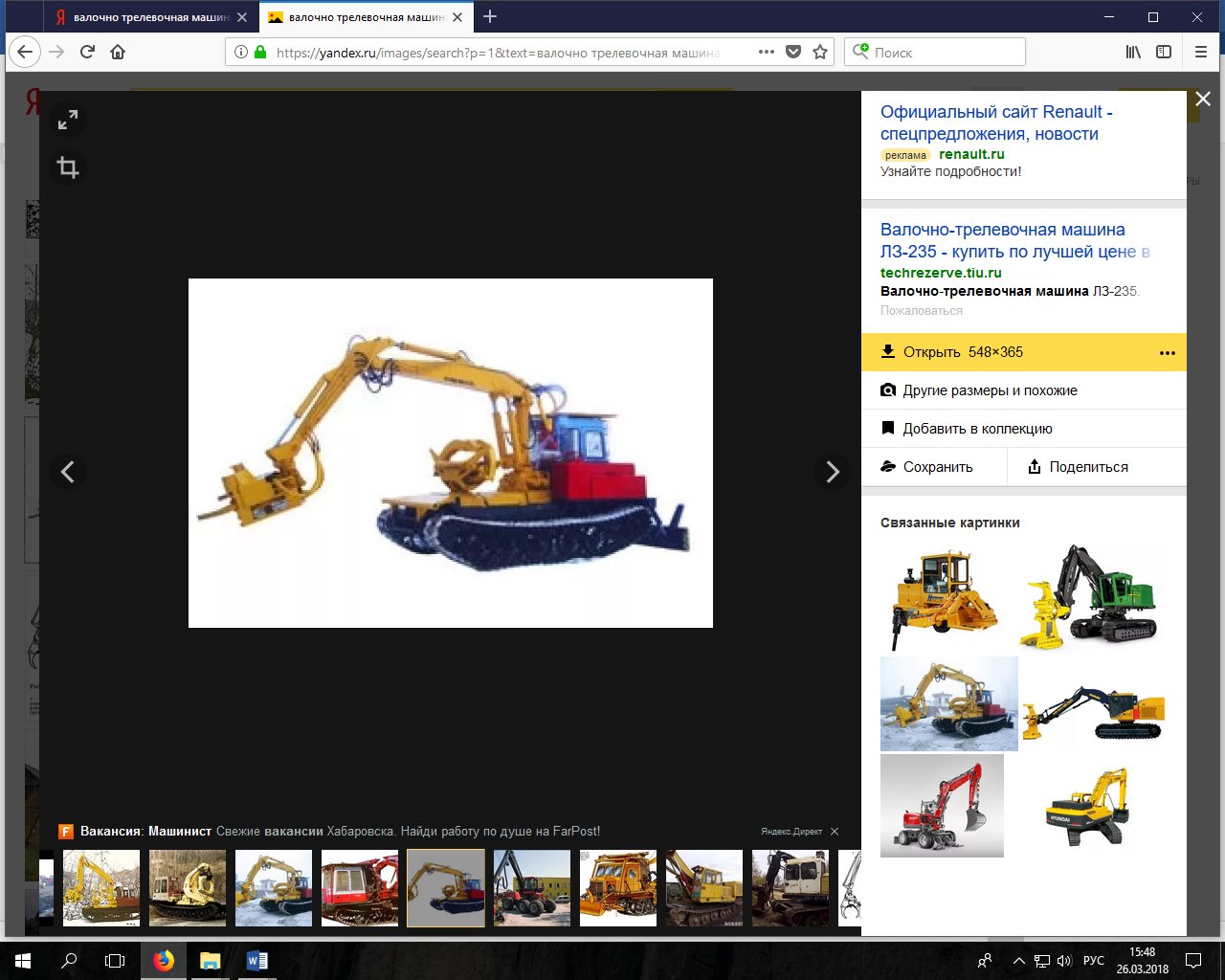 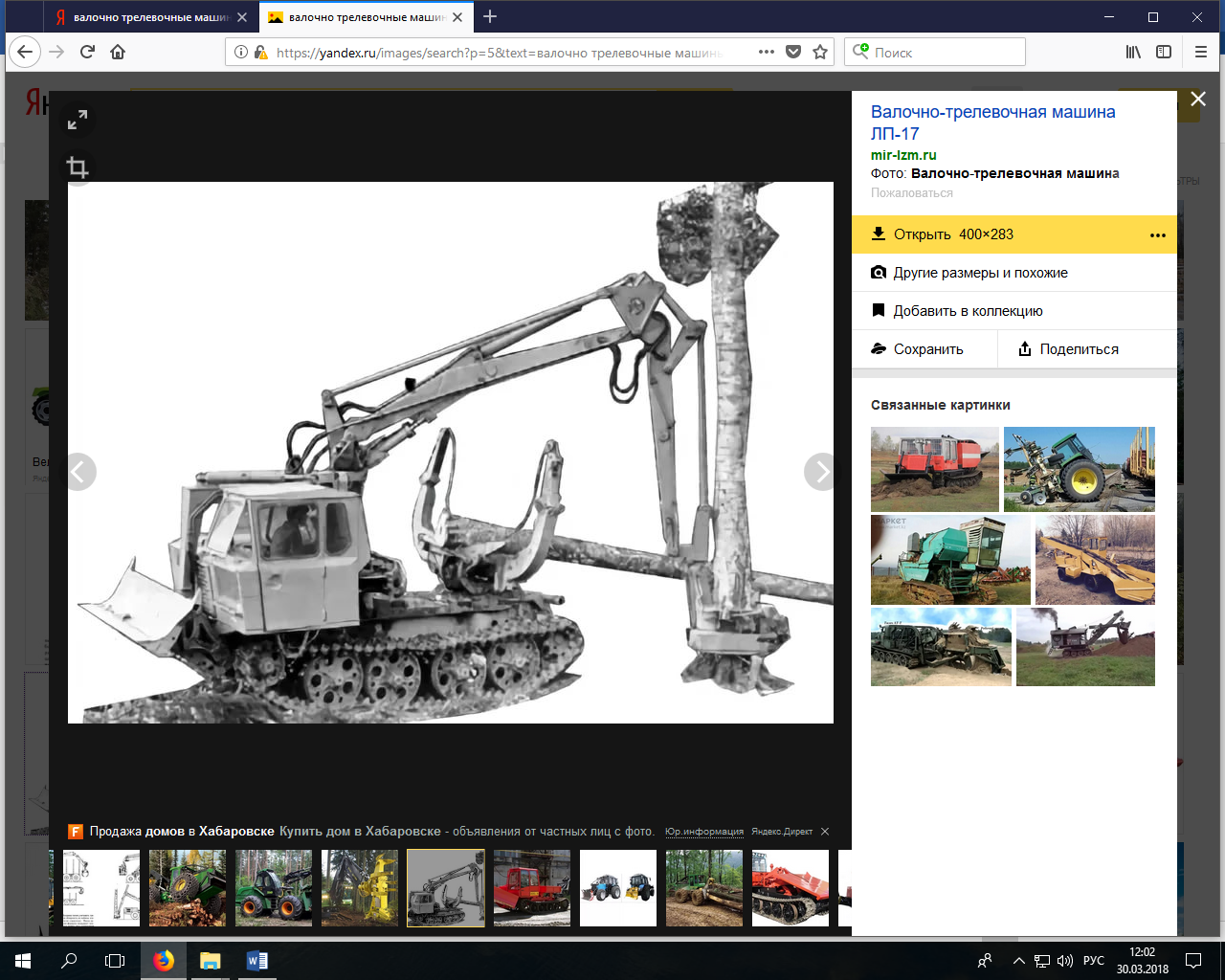 Группа каких лесозаготовительных машин изображена на рисунке?Выбери правильный ответ:1) Лесопогрузочные 2) Трелевочные трактора с манипулятором3) Валочные4) Валочно-пакетирующие 5) Валочно-трелевочные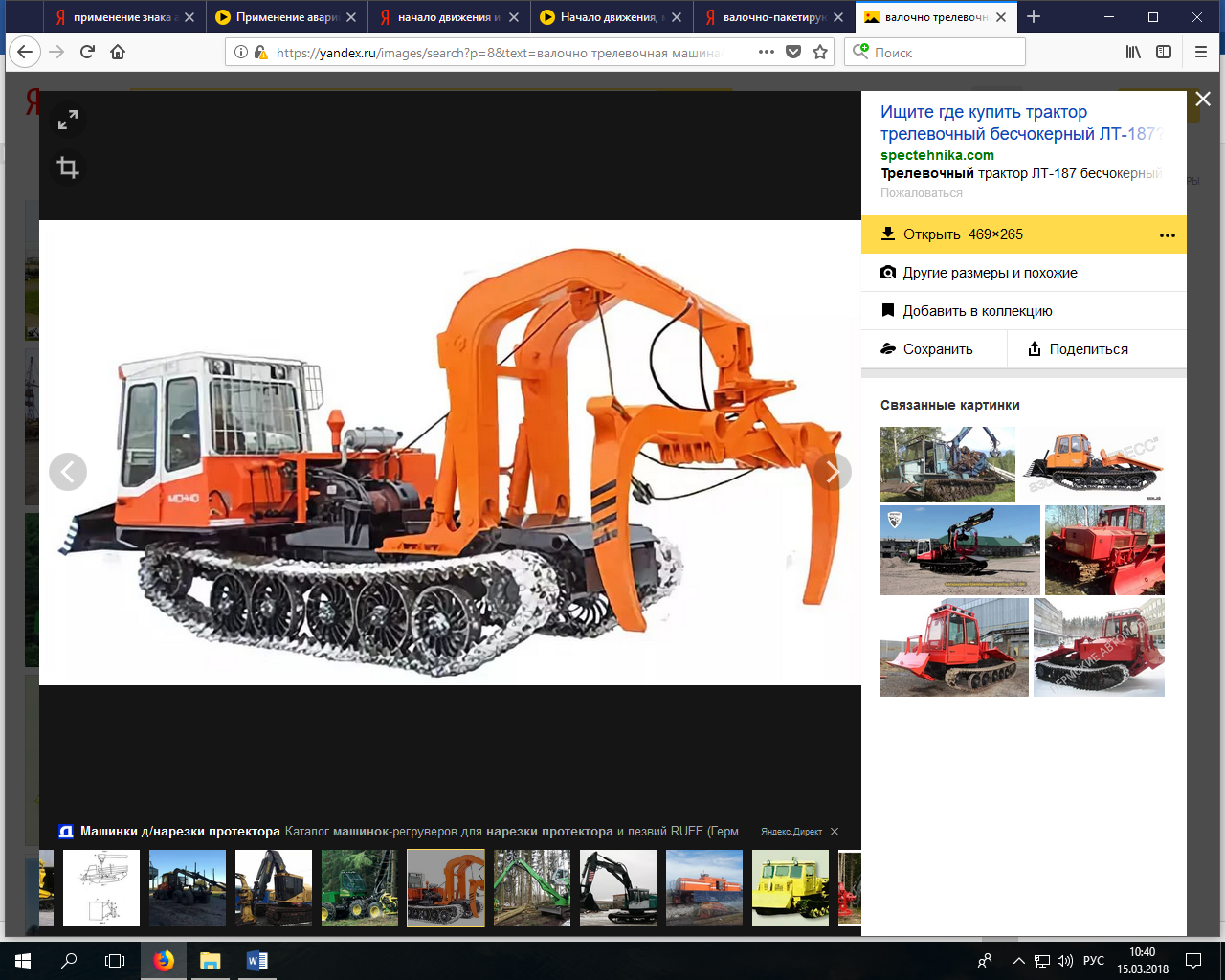 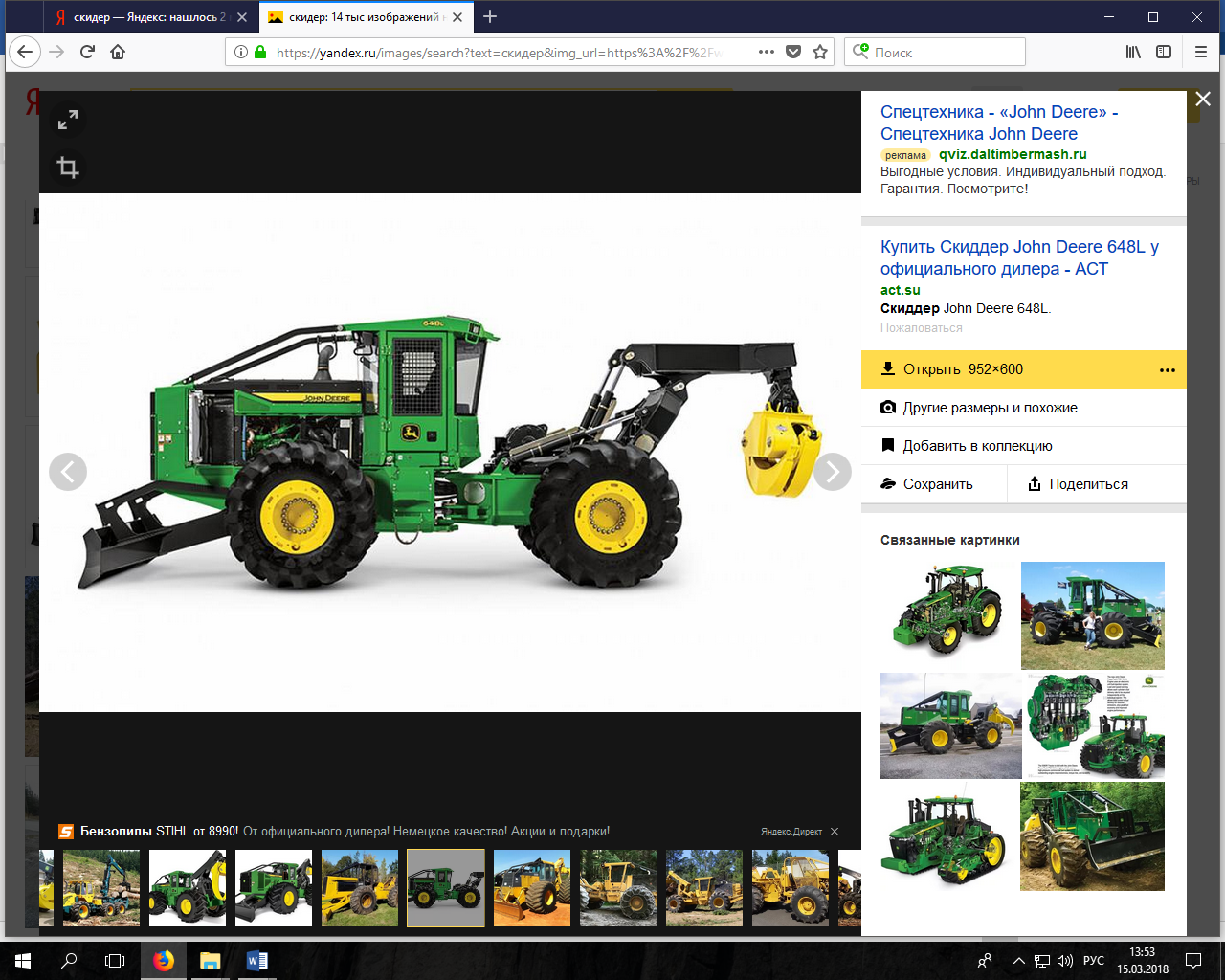 Группа каких лесозаготовительных машин изображена на рисунке?Выбери правильный ответ:1) Сучкорезные2) Валочно-пакетирующие3) Пачкоподборщики4) Трелевочные трактора с тросочокерной оснасткой5) Сортиментовозы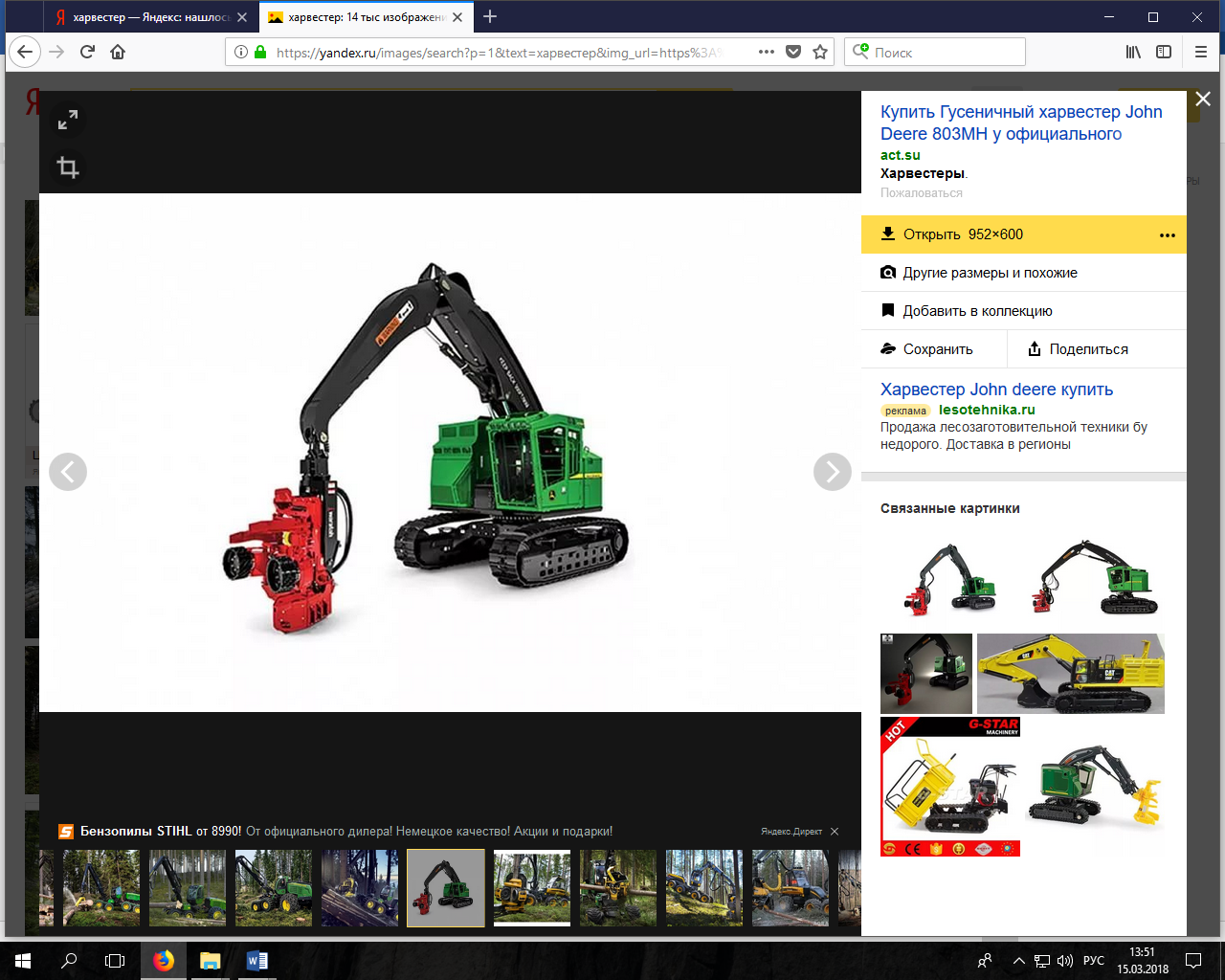 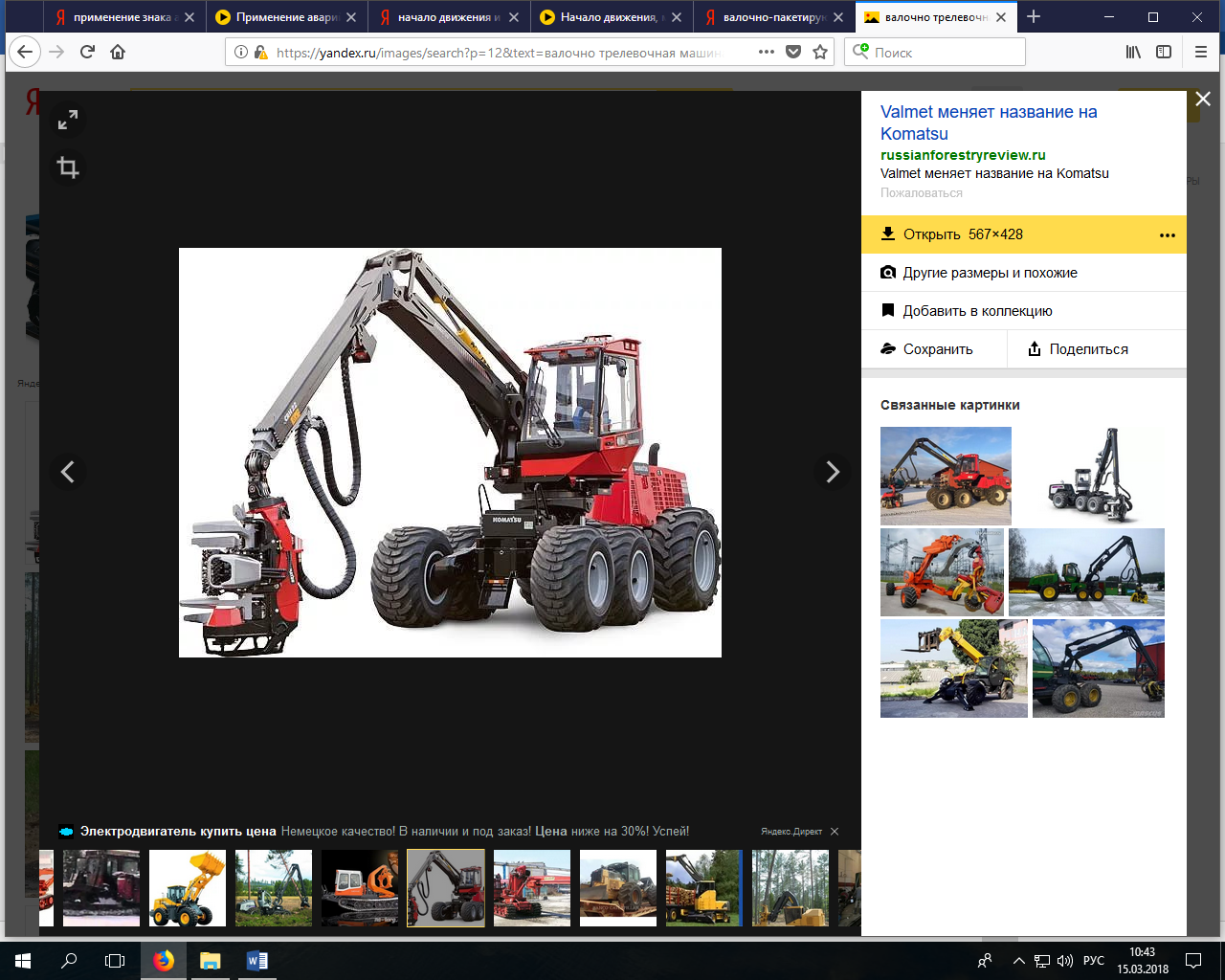 Группа каких лесозаготовительных машин изображена на рисунке?Выбери правильный ответ:1) Форвардеры2) Трелевочные трактора с пачковым захватом3) Скиддеры4) Валочно-трелевочные5) Харвестеры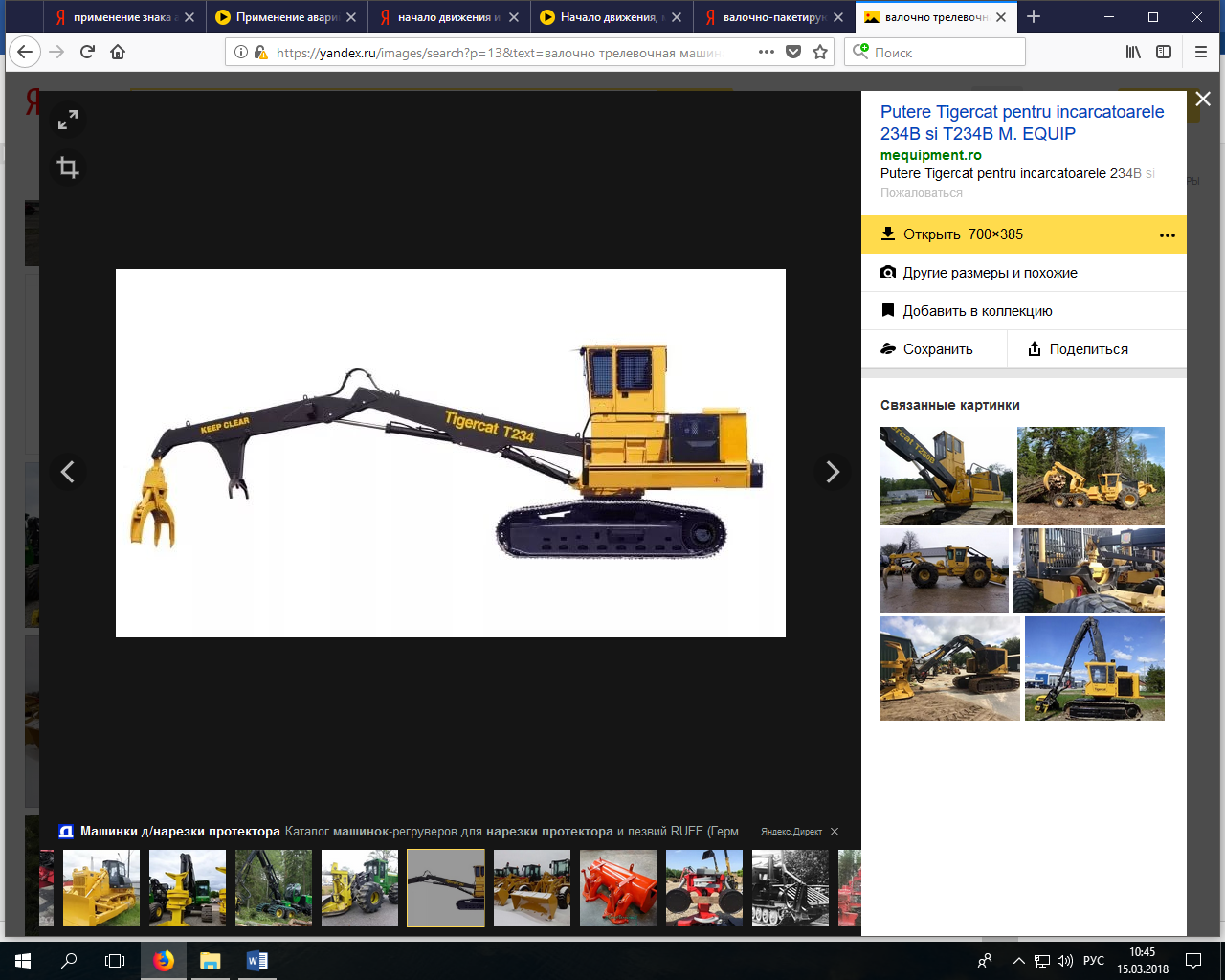 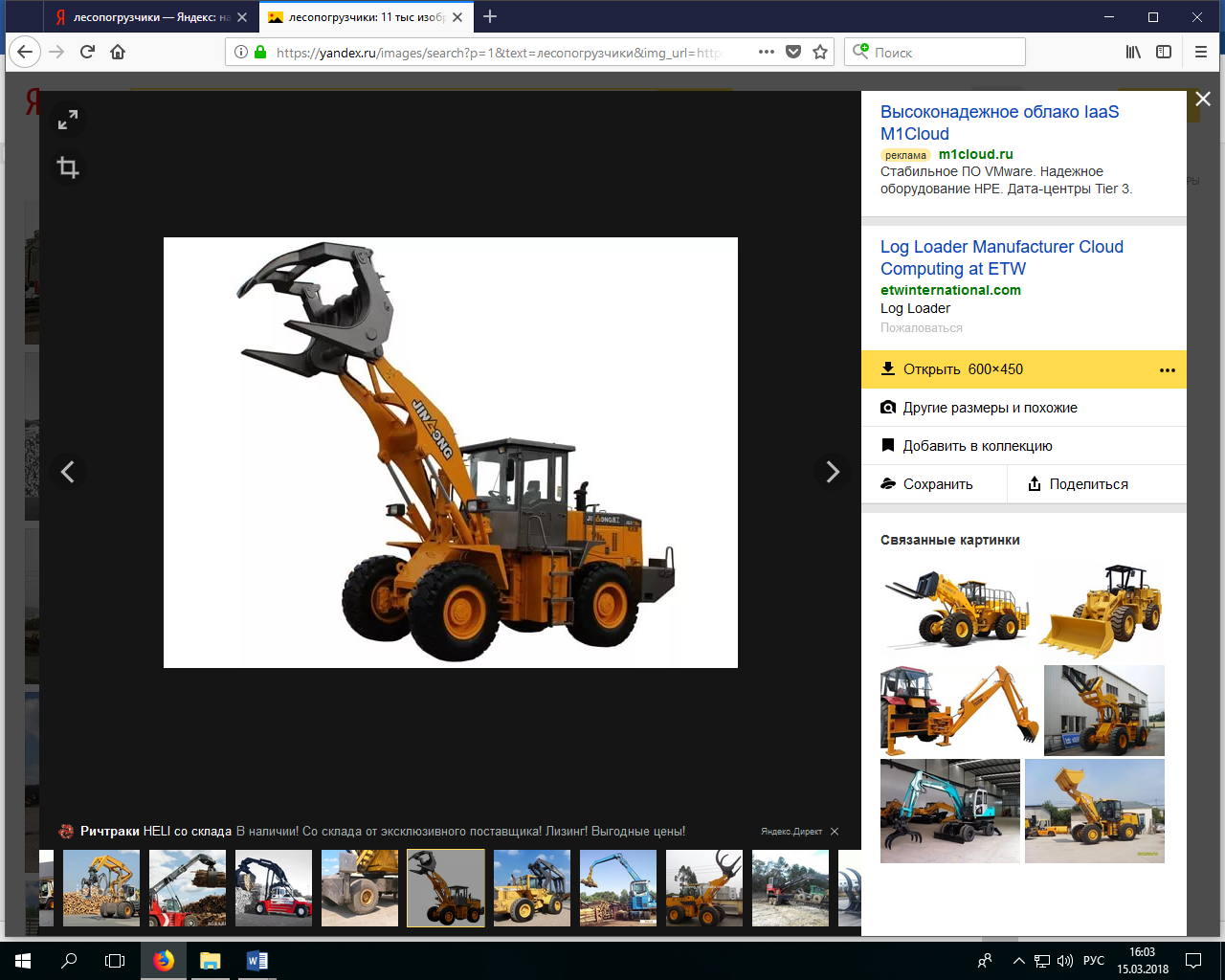 Группа каких лесозаготовительных машин изображена на рисунке?Выбери правильный ответ:1) Форвардеры2) Лесопогрузчики3) Скиддеры4) Валочно-трелевочные5) Харвестеры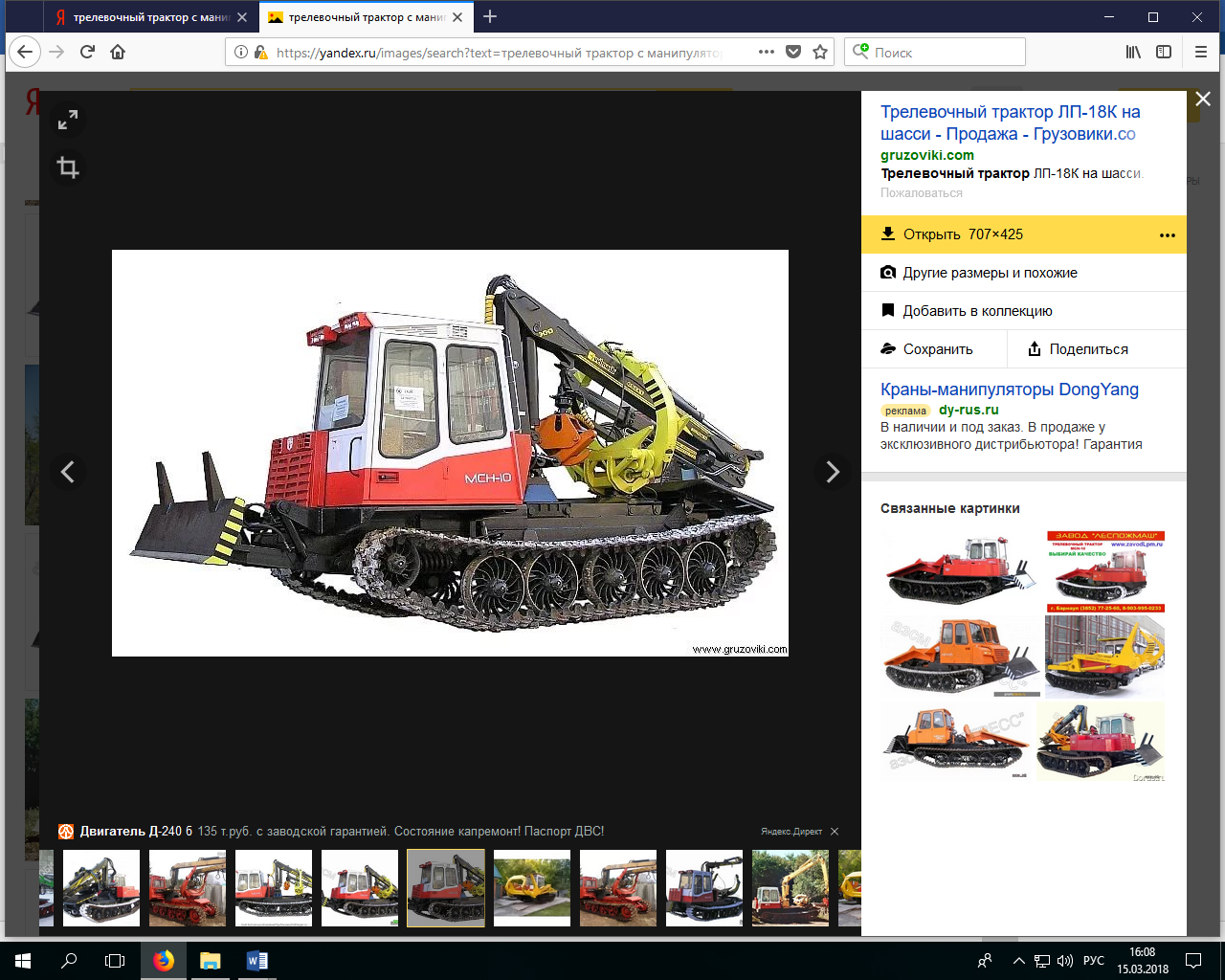 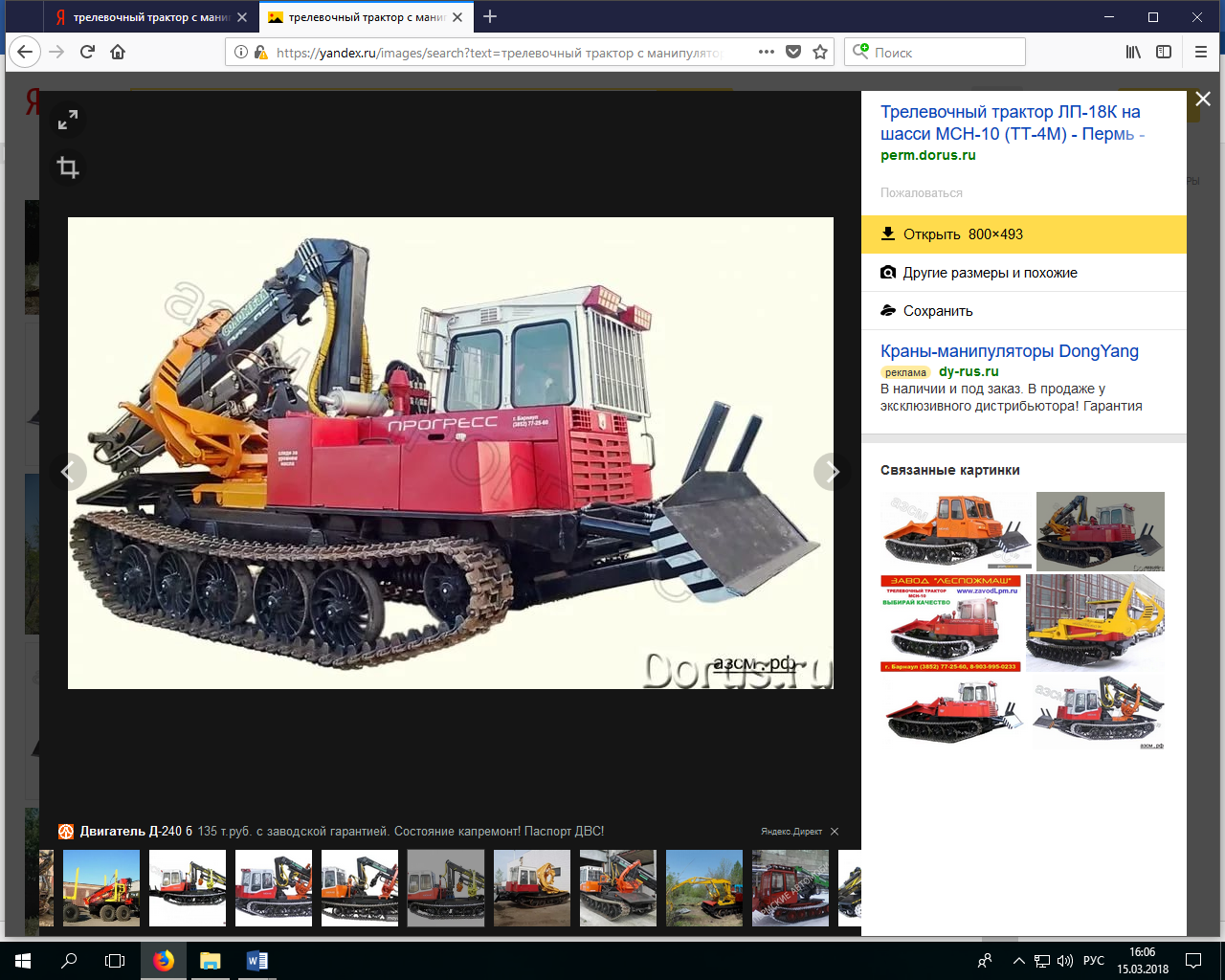 Группа каких лесозаготовительных машин изображена на рисунке?Выбери правильный ответ:1) Многооперационные лесозаготовительные комплексы2) Тракторы с канатно-чокерным оборудованием3) Лесопогрузочные4) Трелевочные трактора с манипулятором5) Сортировочно-пакетирующие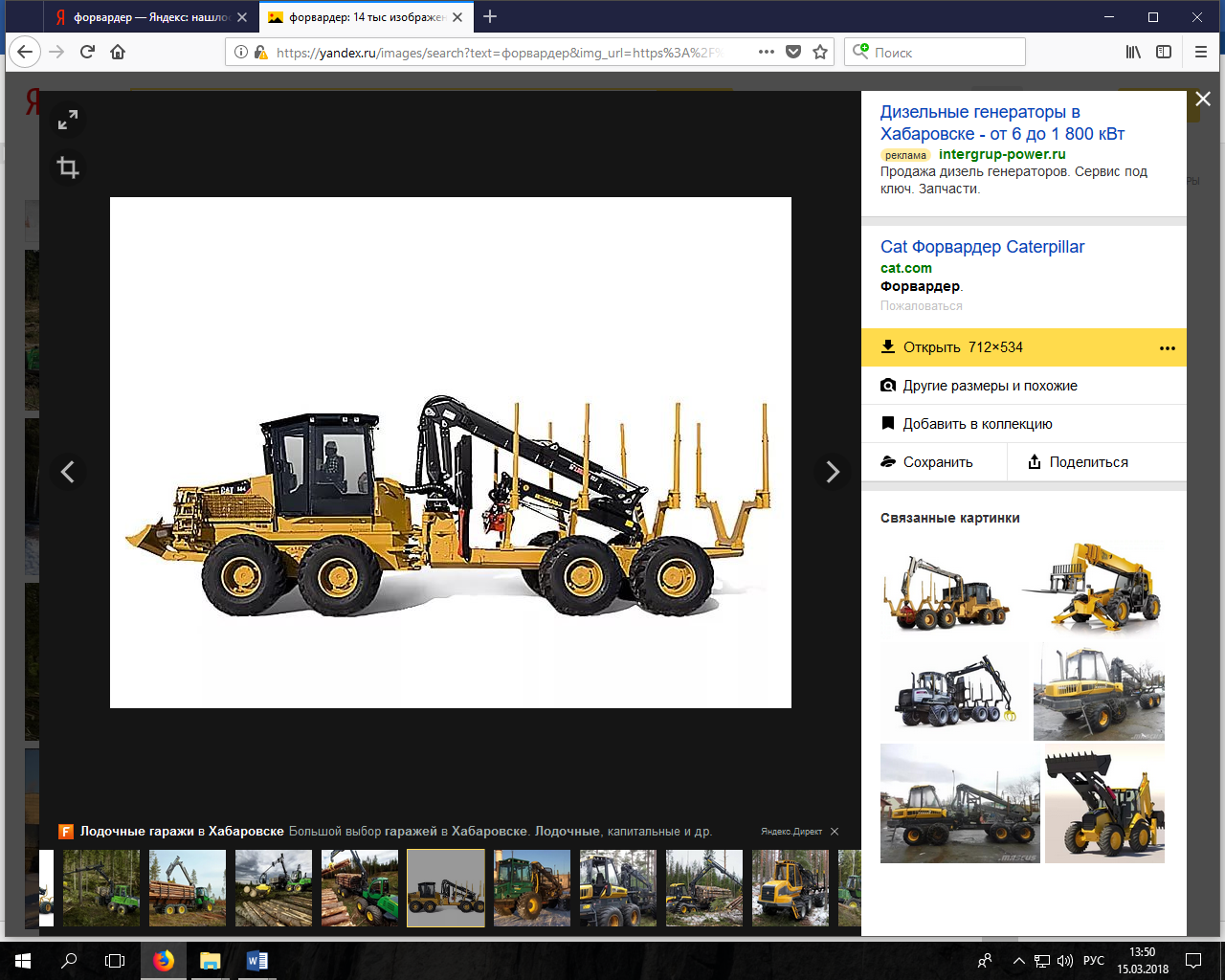 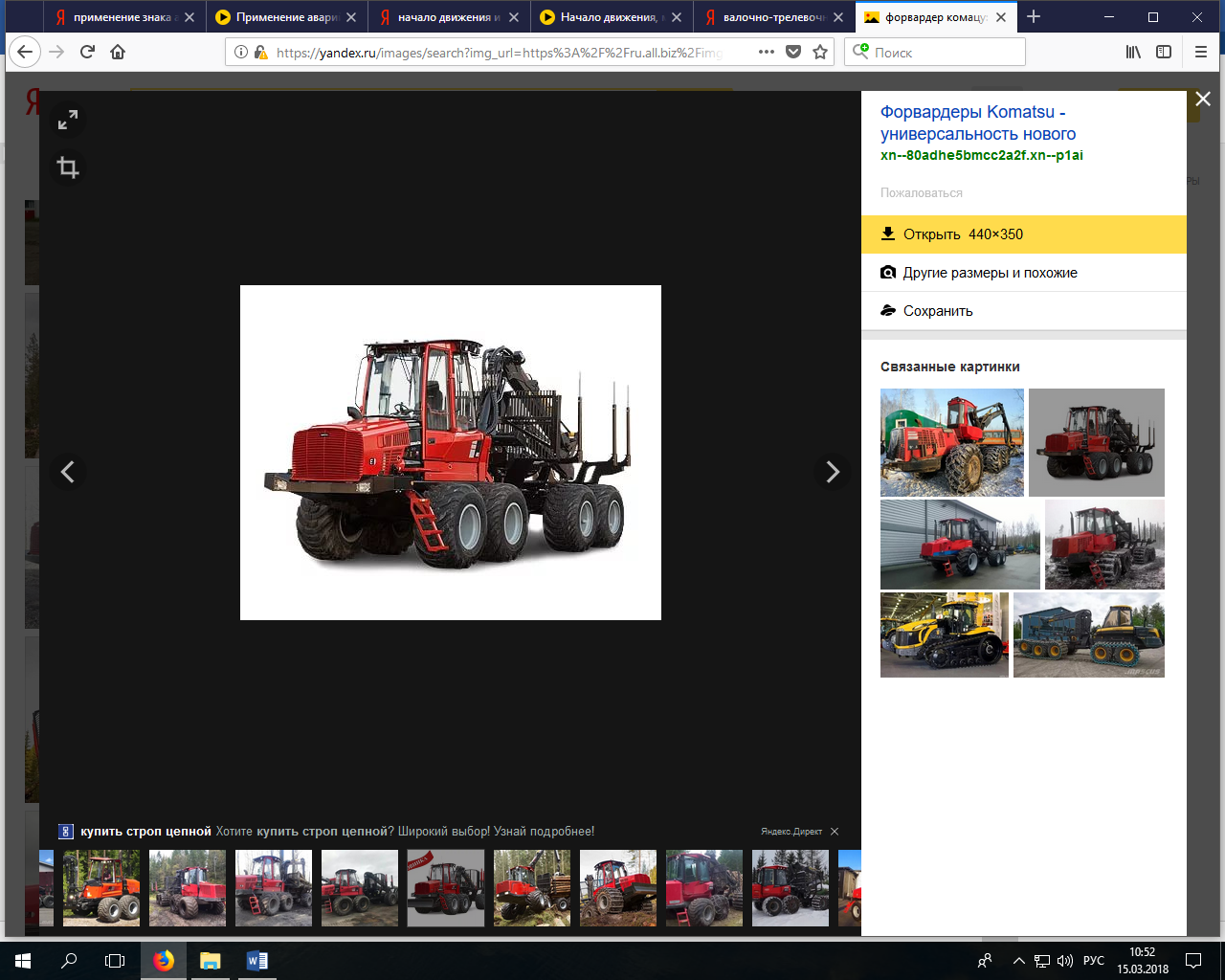 Группа каких лесозаготовительных машин изображена на рисунке?Выбери правильный ответ:1) Раскряжевочные2) Сортировочные3) Мобильные лесозаготовительные комплексы4) Валочно-трелевочные5) Сортиментовозы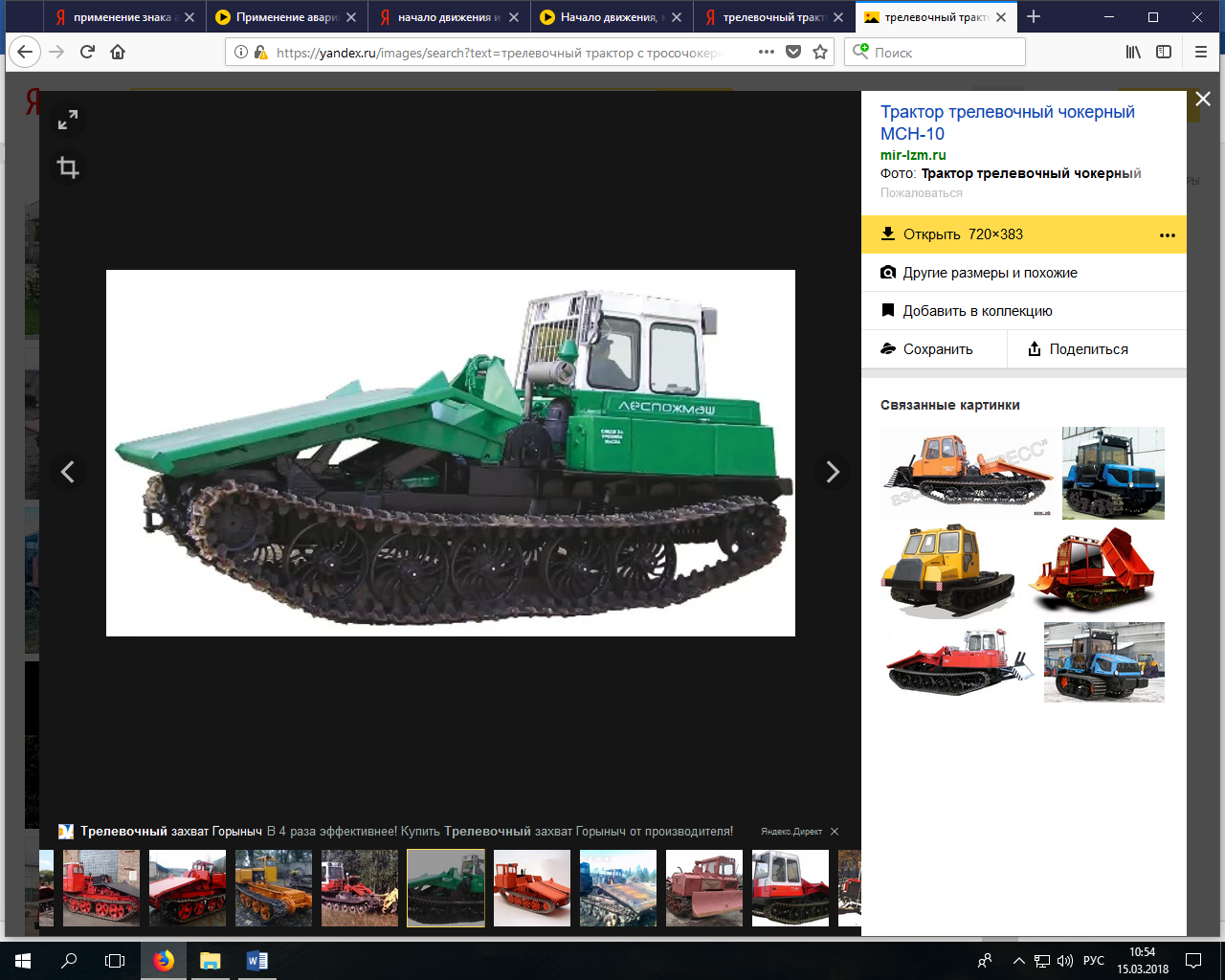 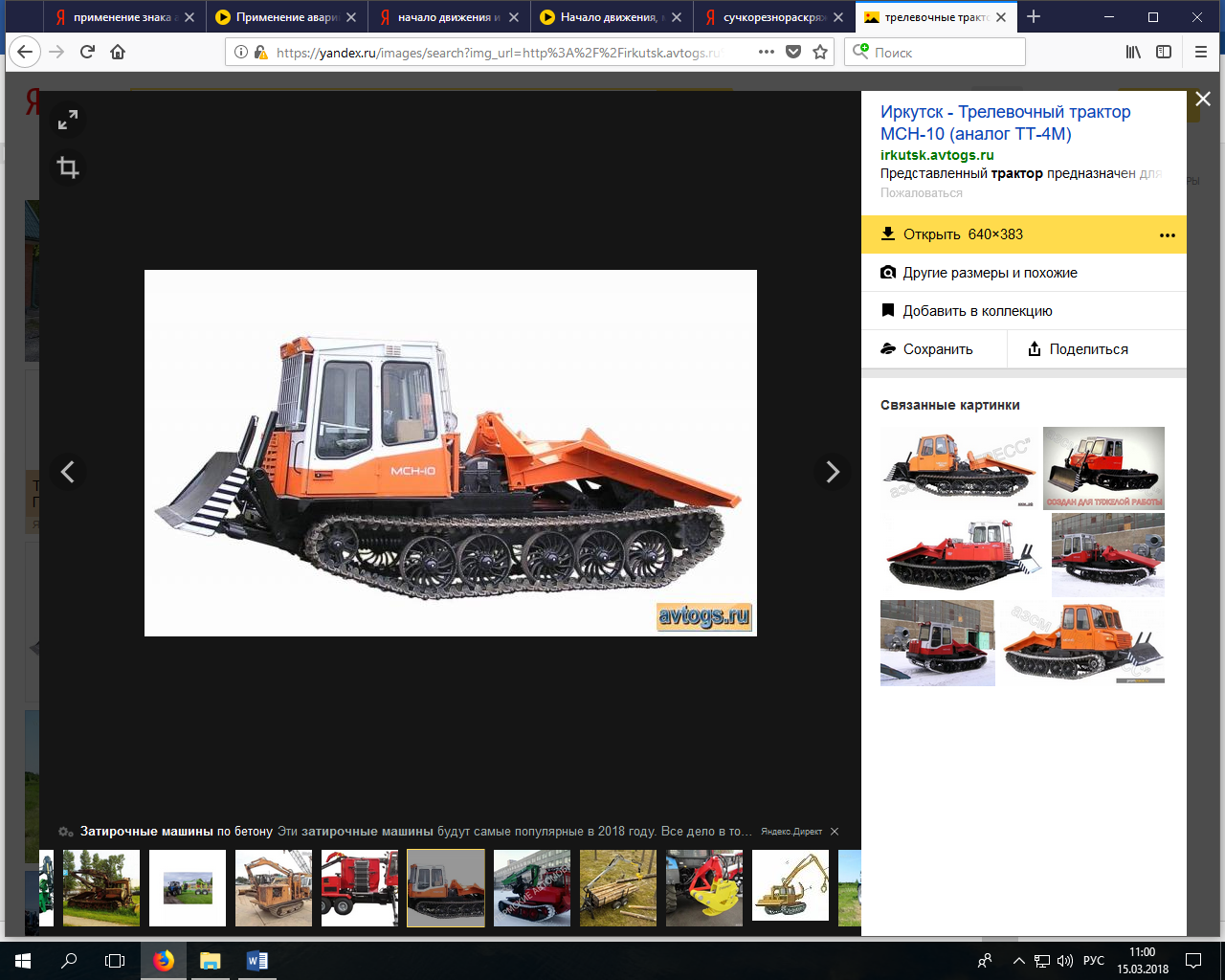 Группа каких лесозаготовительных машин изображена на рисунке?Выбери правильный ответ:1) Раскряжевочные2) Сортировочные3) Валочные4) Валочно-трелевочные5) Трелевочные трактора с тросочокерной оснасткой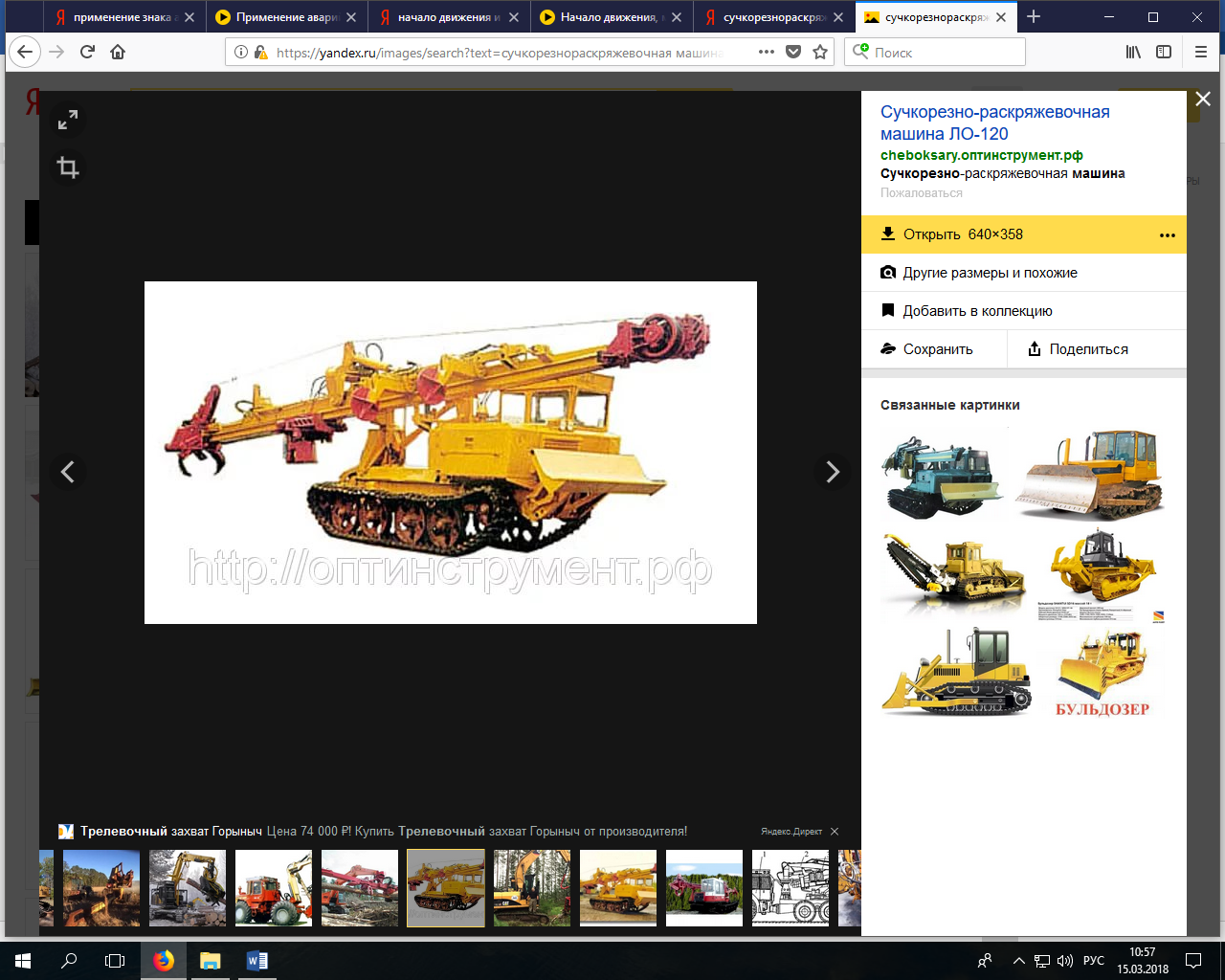 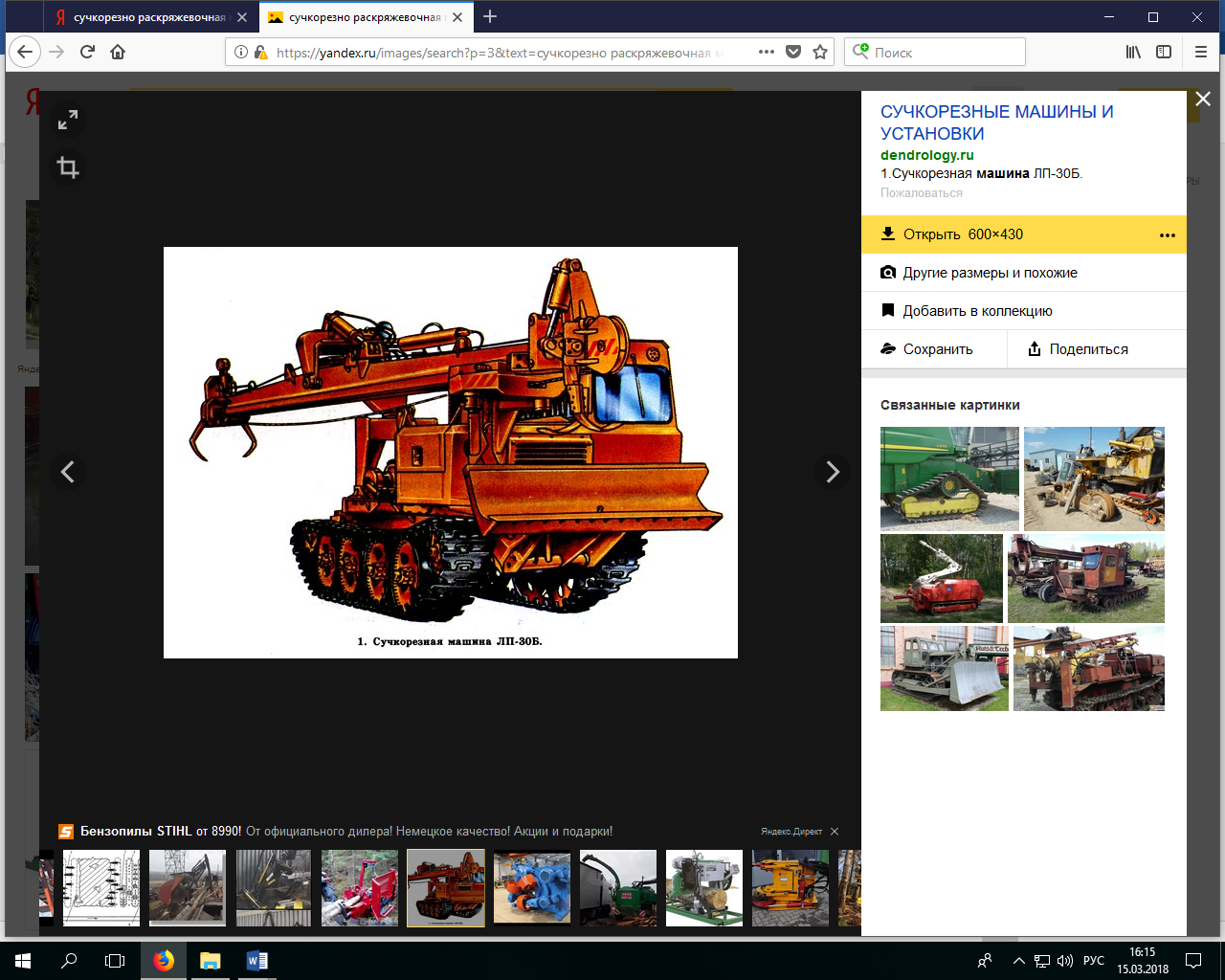 Группа каких лесозаготовительных машин изображена на рисунке?Выбери правильный ответ:1) Лесопогрузочные 2) Мобильные трелевочные трактора3) Пачкоподборщик4) Валочно-пакетирующие 5) Сучкорезно-раскряжевочные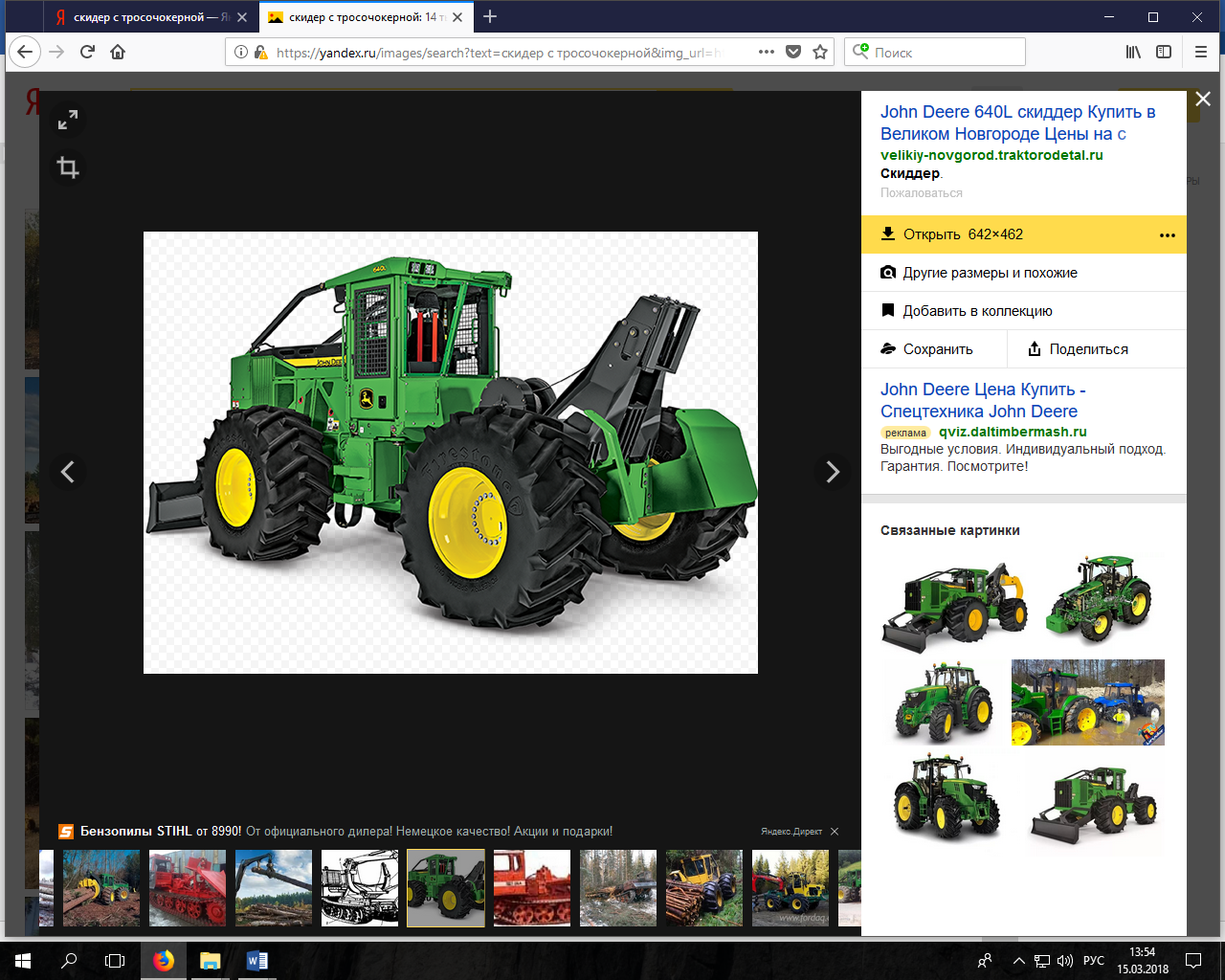 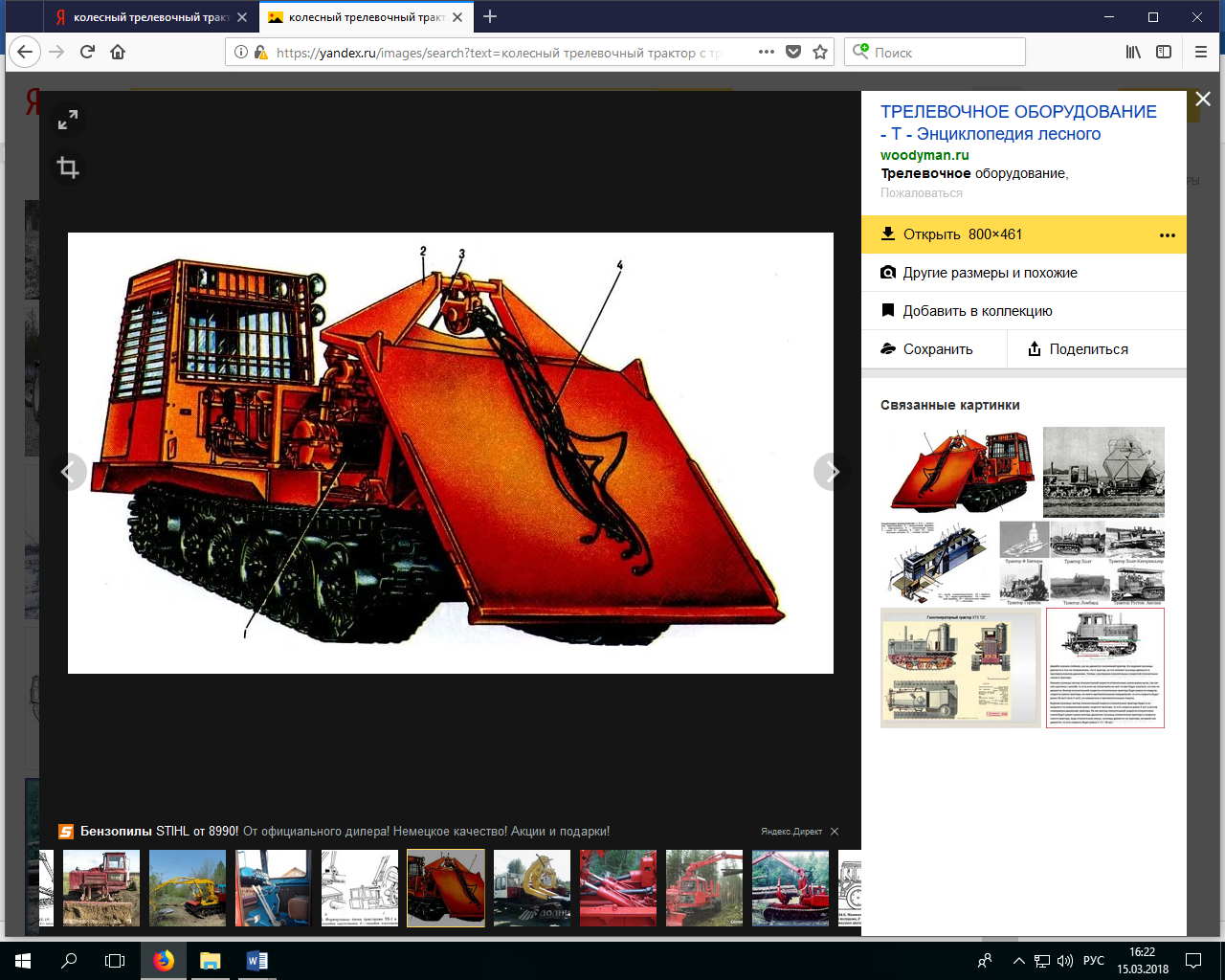 Группа каких лесозаготовительных машин изображена на рисунке?Выбери правильный ответ:1) Валочно-пакетирующие2) Трелевочные трактора с тросочокерной оснасткой3) Пачкоподборщики4) Пакетировочно-трелевочные5) Сучкорезно-раскряжевочныеТест на установление соответствия по теме 1.4. Устройство двигателей лесозаготовительных машин различных конструкций и правила регулировки.            Установите соответствие между элементами системы и их размещением на схеме. 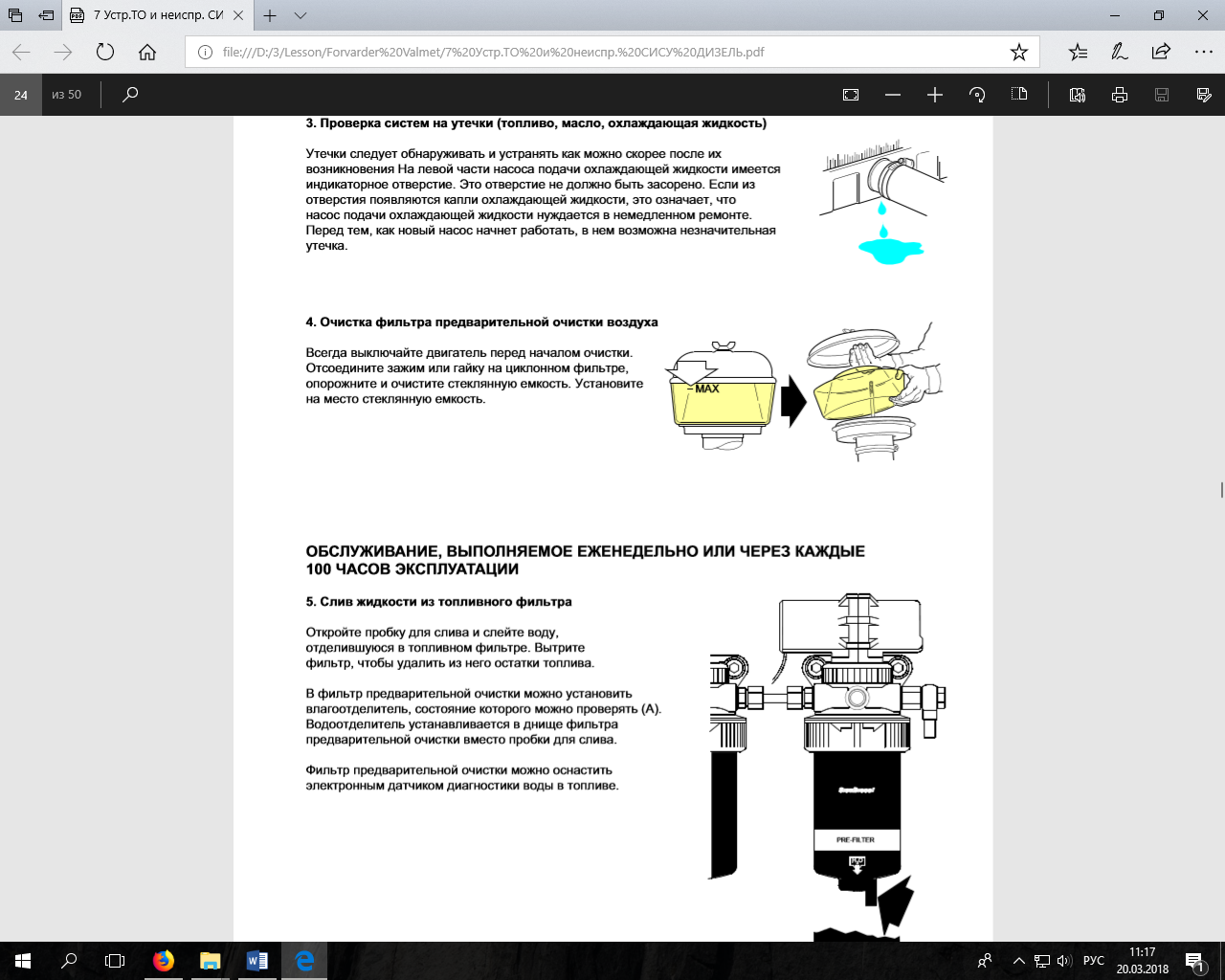 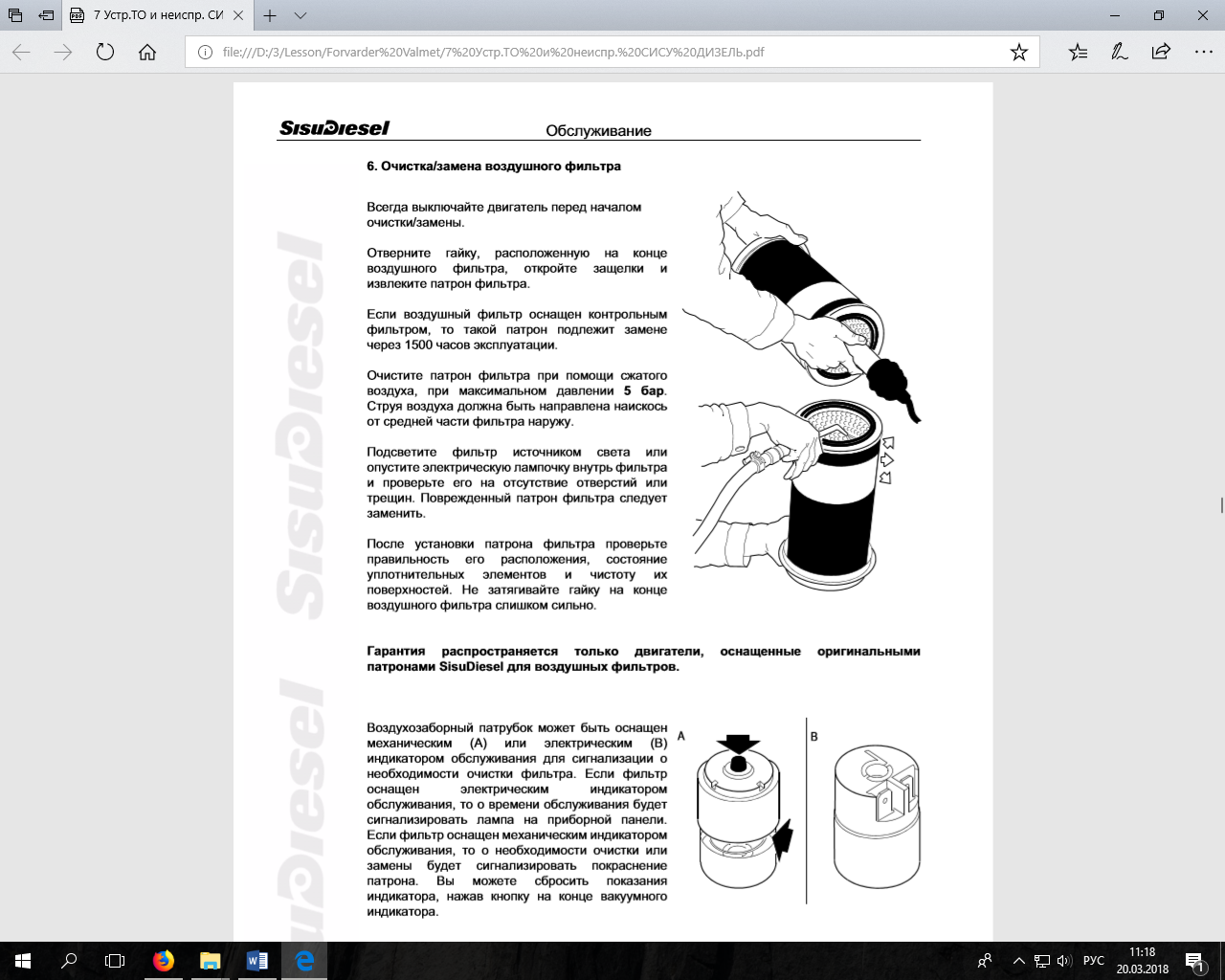 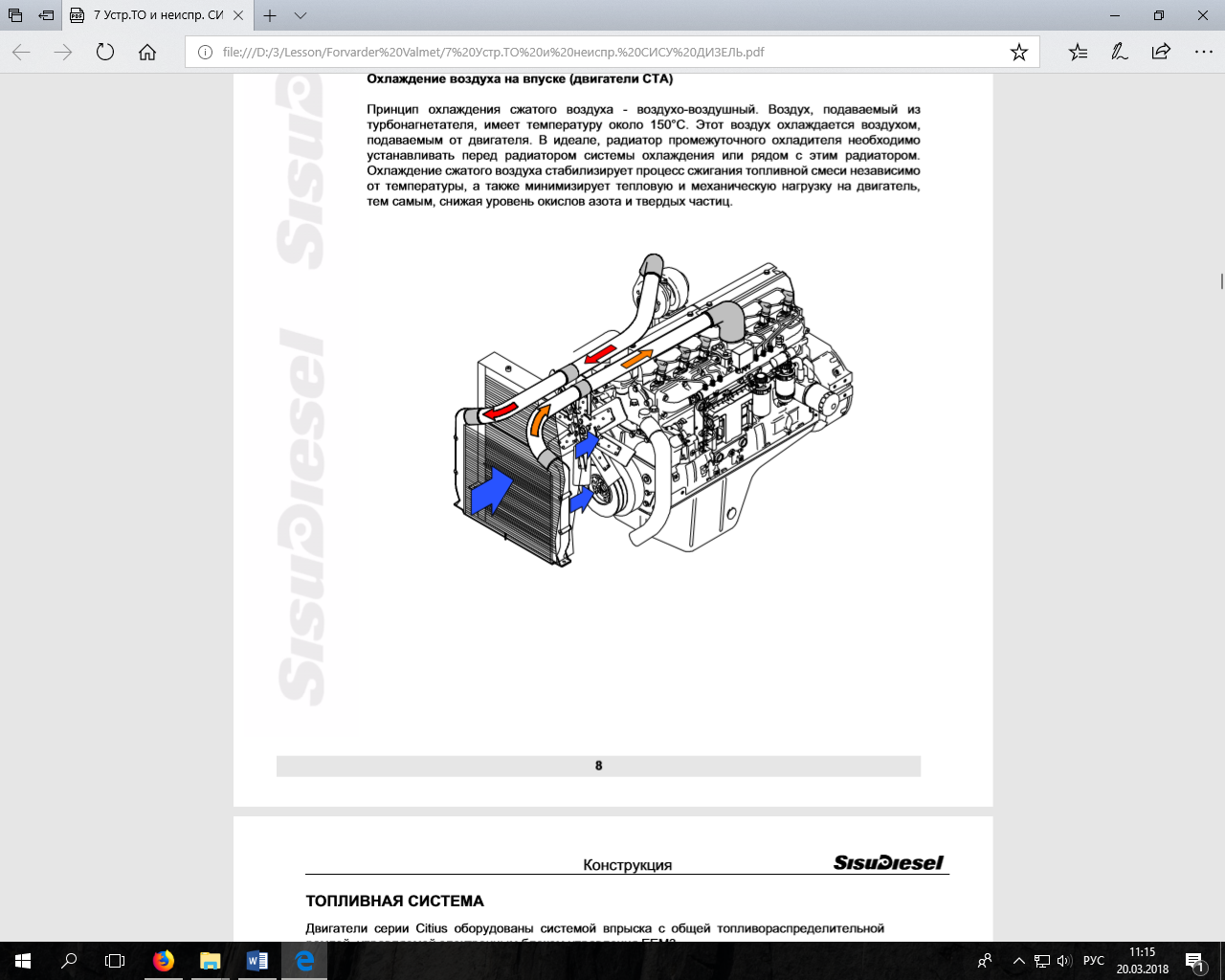 Правильный ответ: Установите соответствие между элементами системы воздухонадува и их назначением                                   Правильный ответ:Установите соответствие между элементами системы и их размещением на схеме. 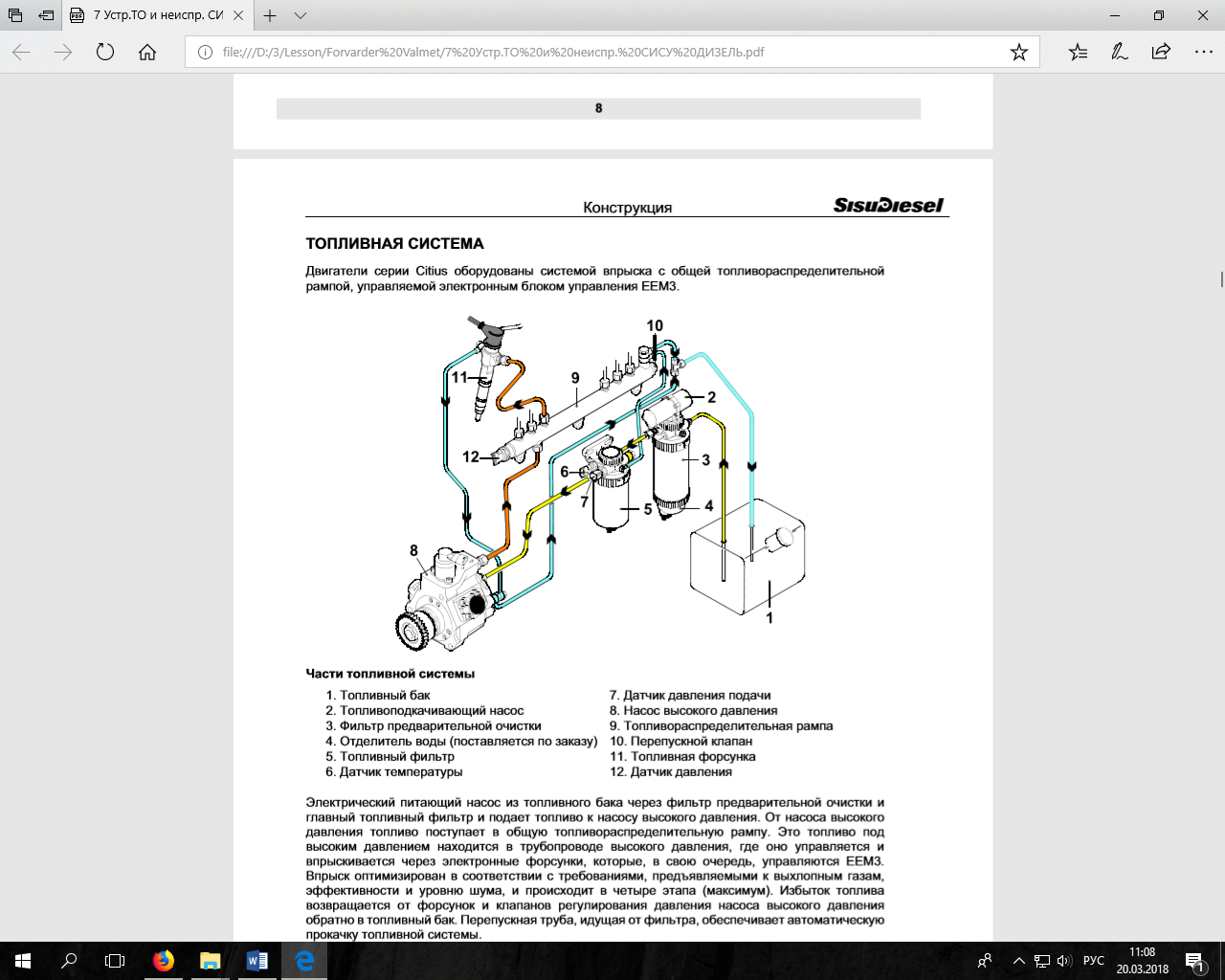 Правильный ответ:Установите соответствие между элементами топливной системы двигателя и их назначением.                                                                                 Правильный ответ:Установите соответствие между элементами системы и их размещением на схеме. 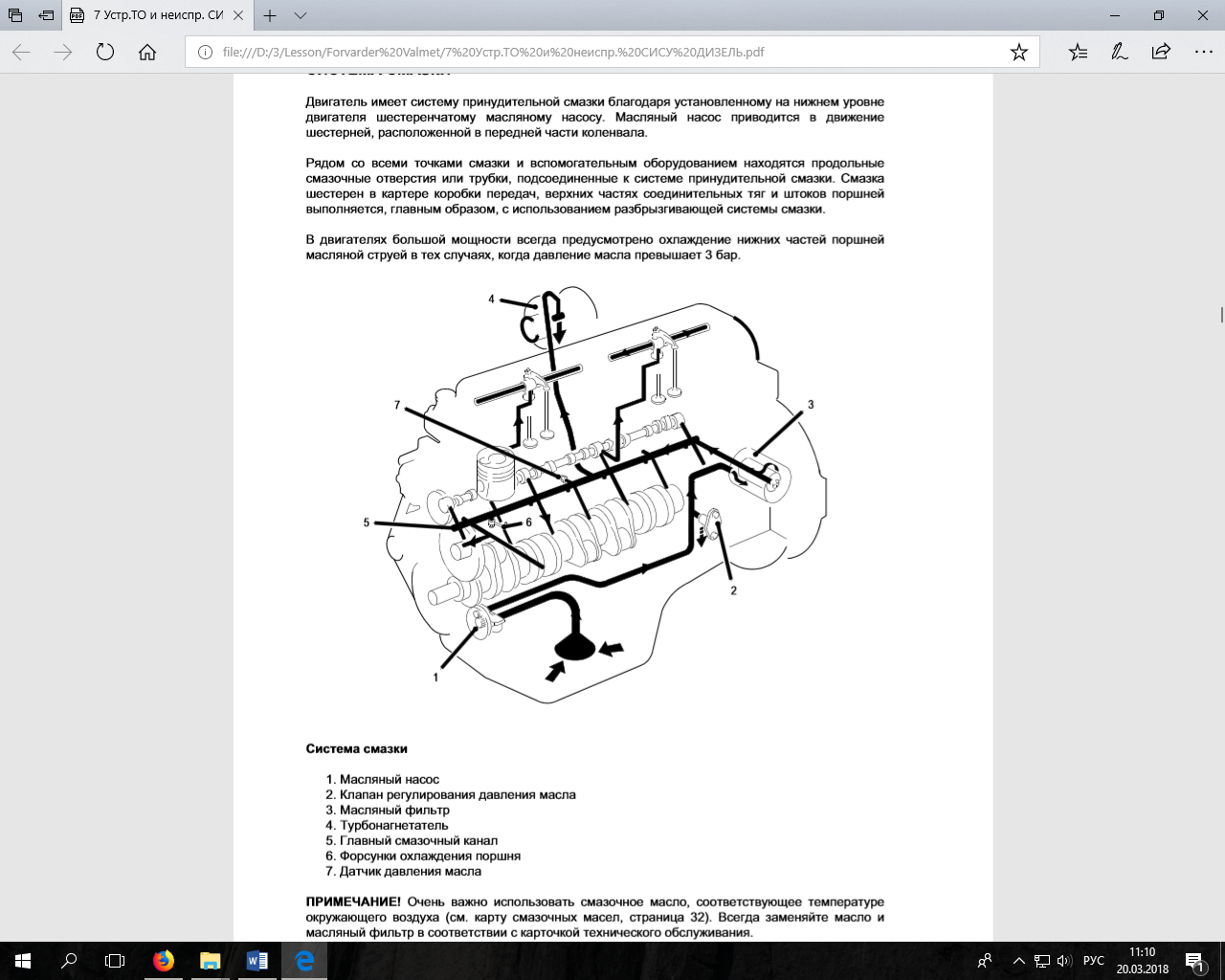 Правильный ответ:Установите соответствие между элементами масляной системы двигателя и их назначениемПравильный ответ:Установите соответствие между элементами системы и их размещением на схеме. 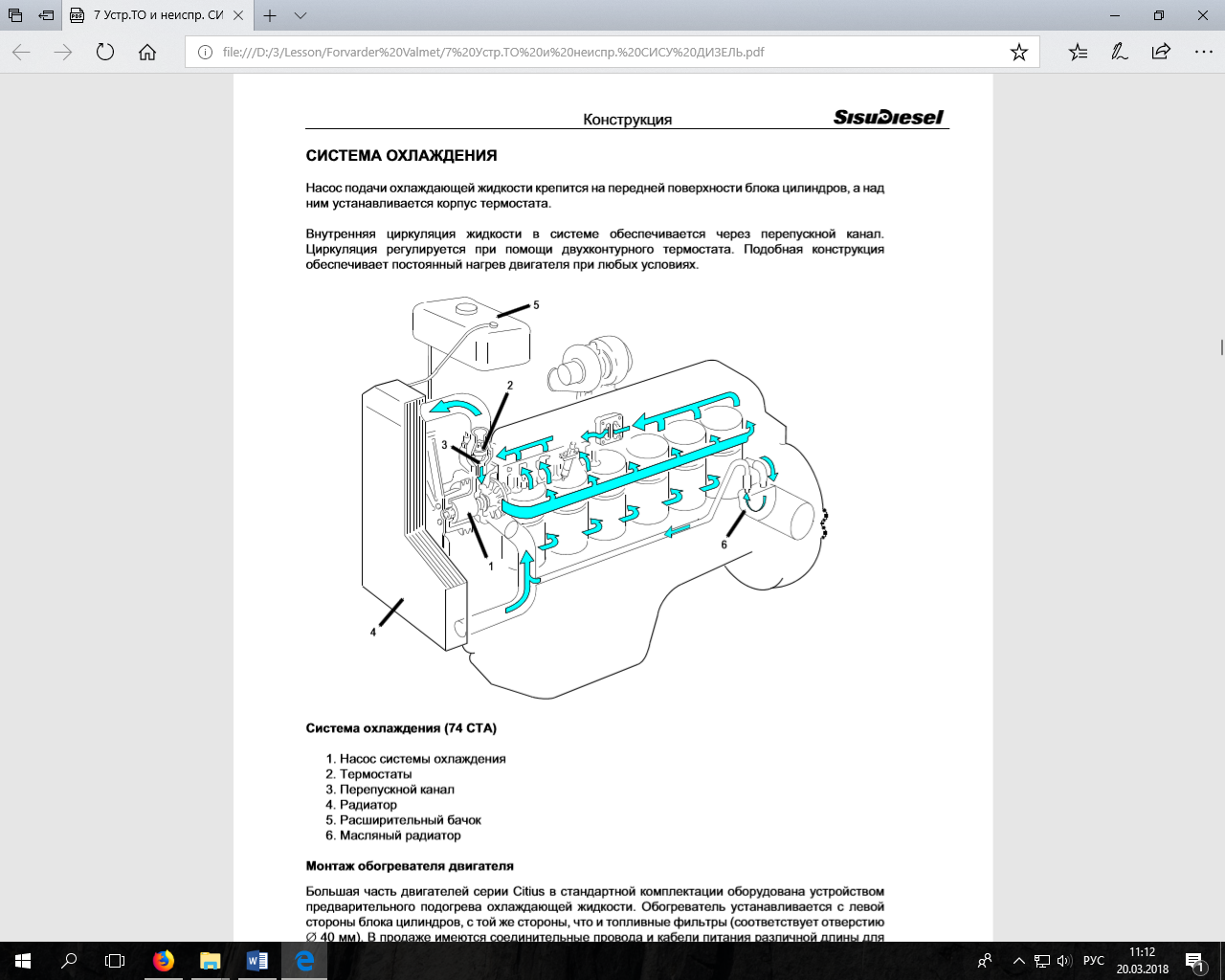 Правильный ответ:Установите соответствие между элементами системы охлаждения двигателя и их назначениемПравильный ответ:Установите соответствие между элементами электронной системы управления двигателем ЕЕМ 3 и их размещением на схеме. 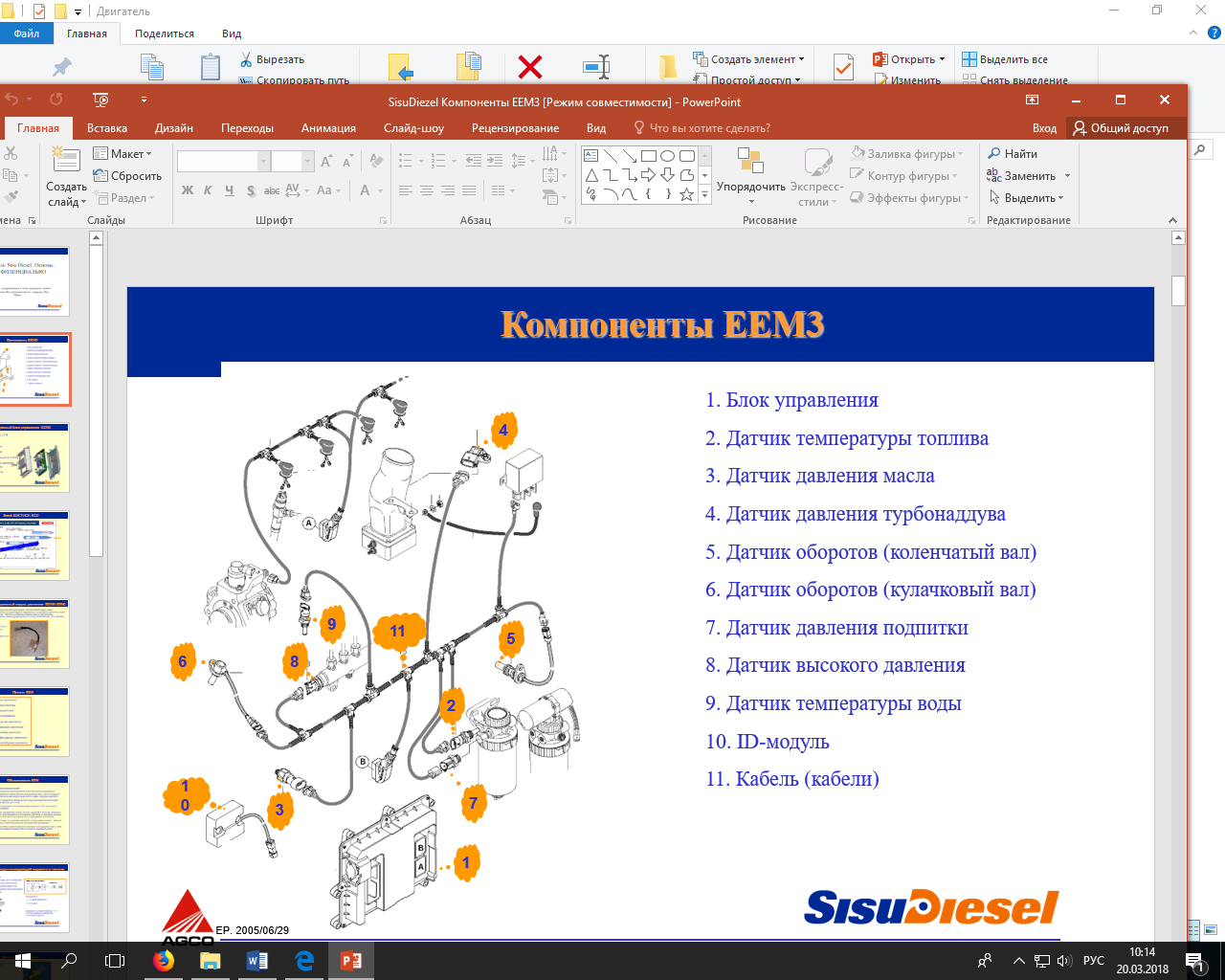 Правильный ответ:Установите соответствие между элементами системы и их размещением на схеме. 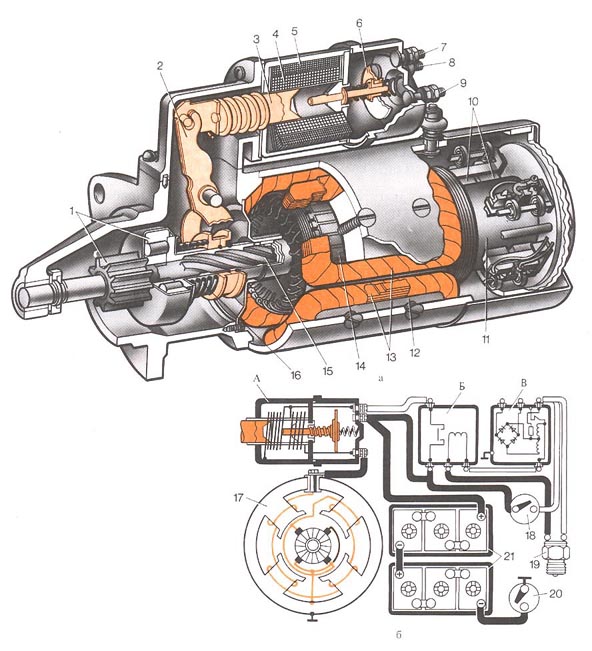 Правильный ответ:Вопросы по теме 1.5. Устройство органов управления трелевочных машин различных конструкций (форвардер Komatsu)Наружные органы управления и наклейки.Органы управления в кабине оператора.Панели приборов.Прочие органы управления и регуляторы.Предпусковой подогревательВопросы по теме 1.6. Устройство органов управления многооперационных машин различных конструкций (харвестер Komatsu) Наружные органы управления и наклейки.Органы управления в кабине оператора.Панели приборов.Прочие органы управления и регуляторы.Предпусковой подогревательВопросы по теме 1.7. Гидравлические системы трелевочных и многооперационных машин.Гидросистема манипулятораРаспределительБлок вспомогательных клапанов управленияБак гидравлического маслаВакуумный насос и насос для заправки.Гидросистема трансмиссииНасос гидростатаТест на последовательность действий по теме 1.8. Техническое обслуживание и ремонт трелевочных и многооперационных машин различных конструкций.Расположите в правильной последовательности операции по техническому обслуживанию системы смазки  двигателя SisuDiesel форвардера(харвестера) Komatsu:                                		А) Вынуть масляный щуп и определить уровень масла по меткам. В) Остановить двигательC) Запустить двигатель  D) Подождать несколько минутЗапишите ответ:Расположите в правильной последовательности операции по техническому обслуживанию системы охлаждения двигателя SisuDiesel форвардера (харвестера) Komatsu:   А) Убедиться в отсутствии течи охлаждающей жидкостиВ) Проверить уровень охлаждающей жидкости в радиаторе и расширительном бачкеC)  Запустить и прогреть двигатель D) Открыть пробку (паровоздушный клапан) радиатора.Запишите ответ:Расположите в правильной последовательности операции по замене моторного масла в смазочной системе  двигателя SisuDiesel форвардера(харвестера) Komatsu:   А) Установить новый масляный фильтрВ) Вывернуть пробку в поддоне и слить маслоC) Прогреть и остановить двигатель D) Завернуть пробку в поддонеЕ) Снять масляный фильтрF) Залить свежее моторное маслоЗапишите ответ:Расположите в правильной последовательности операции по регулировке клапанов  ГРМ   двигателя  SisuDiesel форвардера (харвестера) Komatsu:   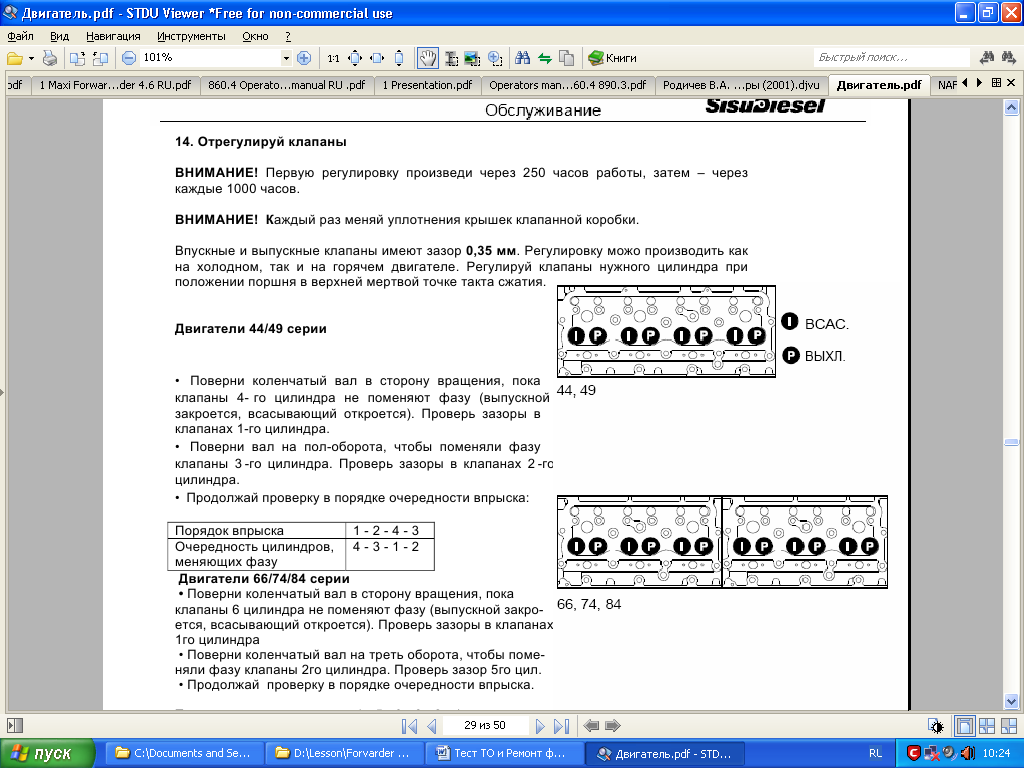 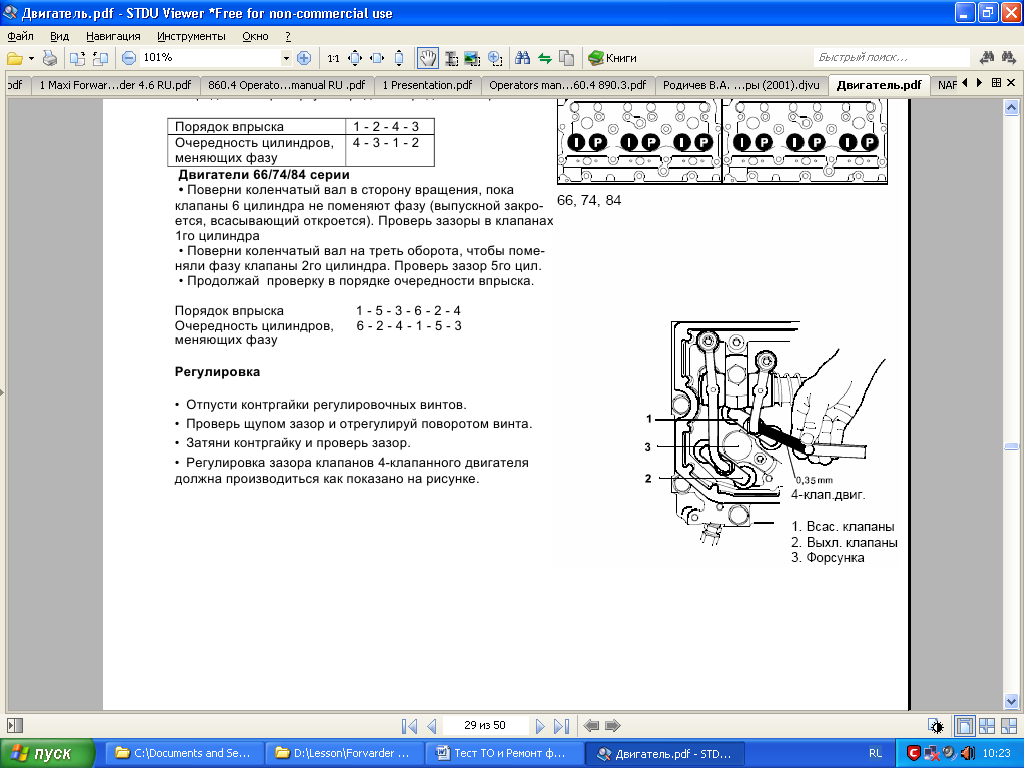 А) Повернуть коленчатый вал в сторону вращения, пока выпускной клапан 1-го    цилиндра закроется, а всасывающий откроется (смена фазы). Отрегулировать зазор в клапанах 4- цилиндраВ) Повернуть коленчатый вал в сторону вращения, чтобы поменяли фазу клапана 2-го цилиндра. Отрегулировать зазор в клапанах 3- цилиндраC)  Повернуть коленчатый вал в сторону вращения, чтобы поменяли фазу клапана 3-го цилиндра. Отрегулировать зазор в клапанах 2- цилиндра D) Снять клапанную крышку головки блокаЕ) Повернуть коленчатый вал в сторону вращения чтобы поменяли фазу клапана 4-го цилиндра. Отрегулировать зазор в клапанах 1- цилиндра.   F) Установить клапанную крышку головки блокаЗапишите ответ:  Расположите в правильной последовательности операции по устранению возможной неисправности, если двигатель SisuDiesel форвардера (харвестера) Komatsu не запускается:   А) Удалить воздух из топливной системыВ) Проверить соответствие топлива сезону и при необходимости заправить бак C) Раскрутить коленчатый вал стартером с целью возможного запуска. D) Проверить наличие топлива в бакеЗапишите ответ:6. Расположите в правильной последовательности операции по запуску двигателя SisuDiesel форвардера(харвестера) Komatsu в нормальных условиях: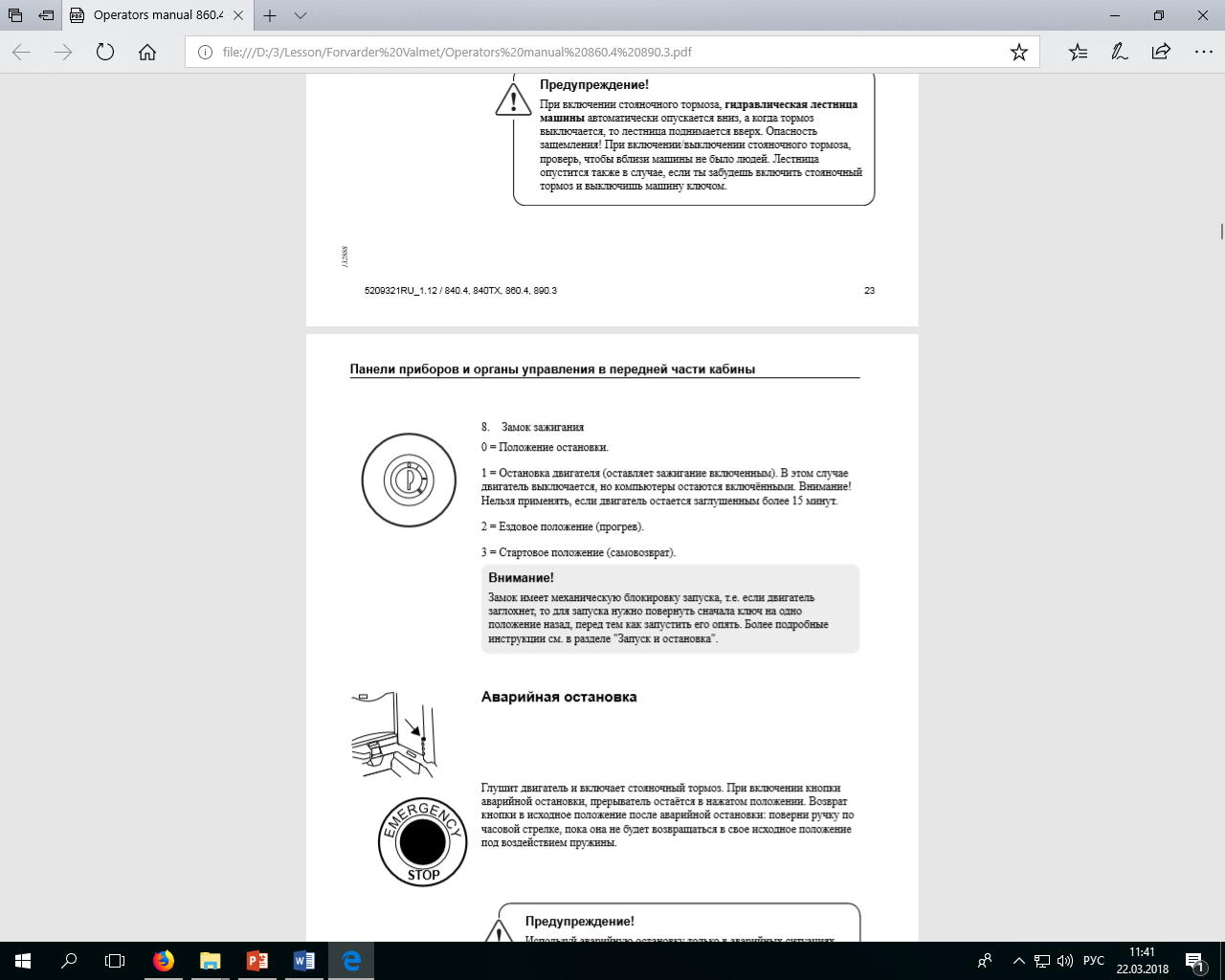 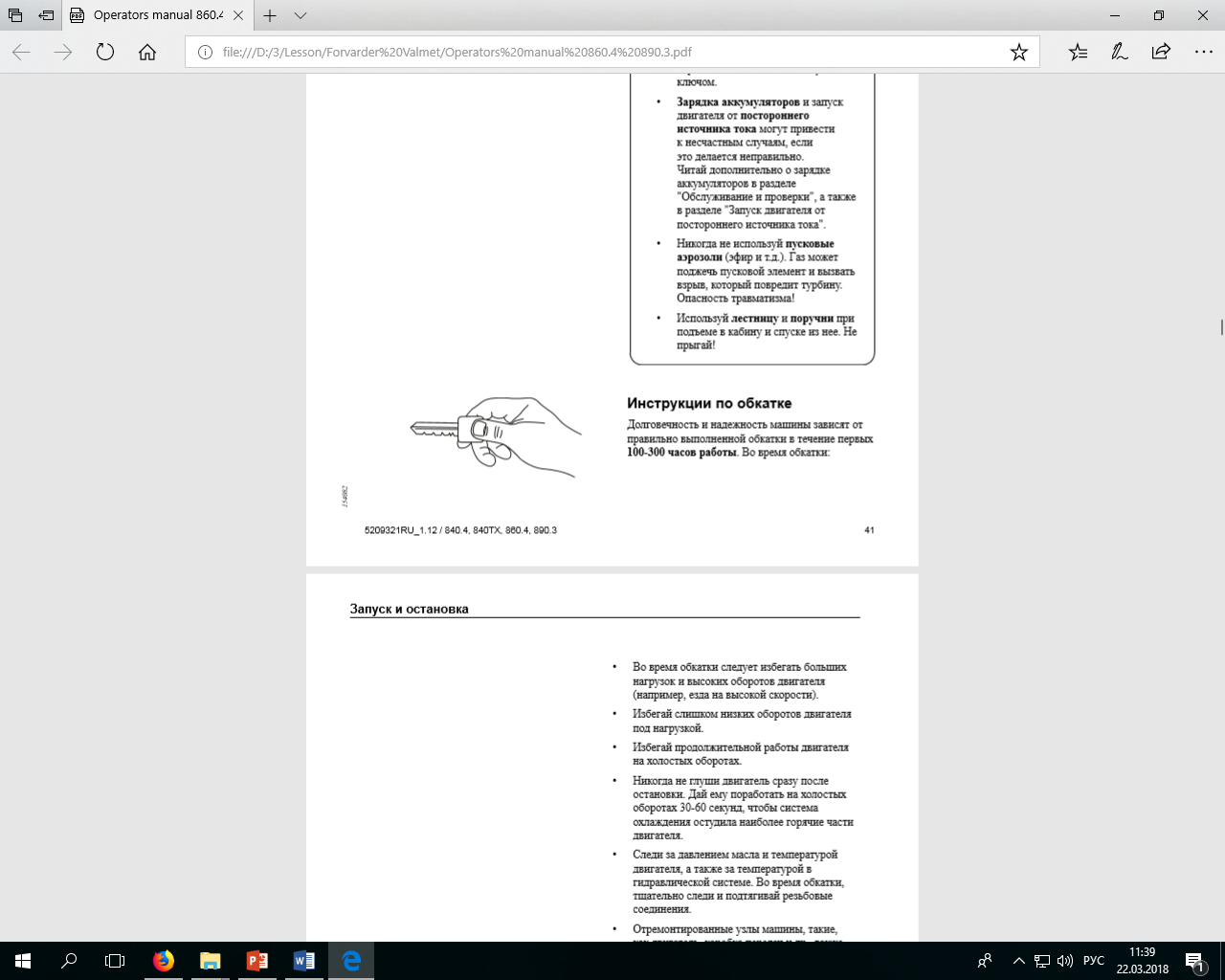 А) Повернуть ключ замка зажигания в положение «СТАРТ» и запустить двигательВ) Повернуть ключ замка зажигания в рабочее положениеC) Подождать примерно 10 секунд D) Включить главный выключательЗапишите ответ:7. Расположите в правильной последовательности операции по проверке исправности тормозной системы форвардера (харвестера) Komatsu:А) Выбрать быструю передачу.В) Нажать на ездовую педаль до пола, чтобы машина начала движение.C) Включить рабочие обороты. D) Нажать плавно на педаль тормоза до пола. Машина должна остановиться.Запишите ответ:8. Расположите в правильной последовательности операции по остановке двигателя форвардера (харвестера) Komatsu:  А) Заглушить двигатель  В) Поставить машину на нейтральную передачу  C) Выключить рабочие обороты  D) Включить стояночный тормоз и дать поработать двигателю 30-60 сек.Е) Установить манипулятор в стояночное положение  F) Выключить ток главным выключателемЗапишите ответ:9. Расположите в правильной последовательности действия машиниста при возгорании двигателя форвардера (харвестера) Komatsu:А) Выключить главный выключатель и закрыть топливный кранВ) Отогнать по возможности машину в безопасное местоC) Включить систему тушения пожара D) Заглушить двигатель  Запишите ответ:10. Расположите в последовательности виды обязательного технического обслуживания для двигателей серии SisuDiesel форвардера (харвестера) Komatsu:         А) ТО в каждый второй год эксплуатации           В) ЕТО           C) Ввод двигателя в эксплуатацию           D) Периодическое ТО         Е) Еженедельное ТО           F) ТО до наступления холодовВопросы по теме 1.9. Основы управления и работа на фарвардере KomatsuОбозначение символов экранаЗапуск системыУстановкиУстановки базовой машиныСистема аварийной сигнализацииКонтроль за работой и выработкой  5. Перечень рекомендуемой литературы для изучения. Шегельман  И.Р. «Техническое оснащение современных лесозаготовок» - СПб: ПРОФИ – ИНФОРМ, 2005. – 344 с.Инструкция  форвардера Komatsu: «Книга оператора» Инструкция  харвестера Komatsu: «Книга оператора» Инструкция  форвардера Komatsu: «Эксплуатация и обслуживание» Инструкция  харвестера Komatsu: «Эксплуатация и обслуживание»  Котиков В.М. и др. «Лесозаготовительные и трелёвочные машины». Учебник. – М.: Издательский центр «Академия», 2004,- 336с.Родичев В. А.  «Тракторы», Издательский центр «Академия» 2010-288 с.Котиков В. М.  Ерхов А. В. «Тракторы и автомобили» 2013 -416 с.                         Название  элемента   ПозицияИнтеркулерЦиклон(фильтр предварительной очистки)Впускной коллекторВоздушный фильтрТурбокомпрессор Воздухопровод                          Название  элемента   ПозицияИнтеркулер5Циклон(фильтр предварительной очистки)1Впускной коллектор6Воздушный фильтр2Турбокомпрессор 3Воздухопровод 4№ п/п          Название  элемента                      Назначениепозиция1ИнтеркулерПредварительная очистка воздухаА2ЦиклонПринудительная подача воздухаB3Впускной коллекторСоединяет элементы системы для подачи воздухаC4Воздушный фильтрСнижение температуры воздуха D5Турбокомпрессор Подача и распределения воздуха по цилиндрамE6Воздухопровод Очистка воздуха от пылиF          Порядковый номер элемента                      Позиция1D2А3E4F5B6C                         Название  элемента   ПозицияТНВДФильтр предварительной очисткиДатчик температурыПерепускной клапанМагистральФорсункаДатчик давления в магистралиБакПодкачивающий насосВлагоотделительДатчик давления подпиткиФильтр тонкой очистки                         Название  элемента   ПозицияТНВД8Фильтр предварительной очистки3Датчик температуры6Перепускной клапан10Магистраль9Форсунка11Датчик давления в магистрали12Бак1Подкачивающий насос2Влагоотделитель4Датчик давления подпитки7Фильтр тонкой очистки5№ п/п          Название  элемента                      Назначениепозиция1ТНВДИзмерение температуры топливаА2Фильтр предварительной очисткиОчистка топлива от мелких частицB3Датчик температурыИзмерение высокого давление топлива в магистралиC4Перепускной клапанПодача топлива под давлением в магистральD5МагистральПодача топлива из бакаE6ФорсункаСброс давления топлива в бакF7Датчик давления в магистралиПодача топлива в распыленном состоянииG8БакИзмерение низкого давления топливаH9Подкачивающий насосКонденсация влаги и водыI10ВлагоотделительХранение топливаJ11Датчик давления подпиткиОчистка топлива от крупных частицK12Фильтр тонкой очисткиПодача и распределение топлива по форсункамL          Порядковый номер элемента                      Позиция1D2K3А4F5L6G7C8J9E10I11H12B                         Название  элемента   ПозицияСопло для охлаждения поршняТурбокомпрессорДатчик давления маслаМасляный насосМасляный фильтрГлавный масляный каналРедукционный клапан                         Название  элемента   ПозицияСопло для охлаждения поршня6Турбокомпрессор4Датчик давления масла7Масляный насос1Масляный фильтр3Главный масляный канал5Редукционный клапан2№ п/п          Название  элемента                      Назначениепозиция1Масляный насосОхлаждение моторного маслаА2Редукционный клапанОчистка масляного контура от продуктов распада и износаB3Масляный фильтрИзмерение давления масла в системеC4ТурбокомпрессорРаспределения потока  масла к точкам повышенных нагрузок и трения деталейD5Главный масляный каналСнижение термонапряженности днища поршняE6Сопло для охлаждения поршняСброс повышенного давления масла  в системеF7Датчик давления маслаПодача масла под давлением к трущимся деталямG8Масляный радиаторУвеличение мощности двигателя…C          Порядковый номер элемента                      Позиция1G2F3B4C5D6E7C8А                         Название  элемента   ПозицияМасляный радиаторРадиаторТермостатОбводная трубкаНасос Расширительный бачок                         Название  элемента   ПозицияМасляный радиатор6Радиатор4Термостат2Обводная трубка3Насос 1Расширительный бачок5№ п/п          Название  элемента                      Назначениепозиция1Рубашка охлажденияАвтоматическое регулирование температуры жидкости в системеА2РадиаторЦиркуляция жидкости по малому контуру при прогревеB3ТермостатПринудительная циркуляция жидкости в системеC4Обводная трубкаКомпенсация колебания объёмов охлаждающей жидкости при изменении температурных режимовD5Насос Полость для циркуляции охлаждающей жидкости E6Расширительный бачокОхлаждение жидкости поступающей из блока-картераF          Порядковый номер элемента                      Позиция1E2F3А4B5C6D                         Название  элемента   ПозицияБлок управления ЕЕМ3ID-модульДатчик давления подпиткиДатчик высокого давленияДатчик давления маслаДатчик температуры охлаждающей жидкостиДатчик температуры топливаДатчик давления турбонадуваДатчик оборотов коленчатого валаДатчик оборотов распределительного валаКабель (кабели)                         Название  элемента   ПозицияБлок управления ЕЕМ3            1ID-модуль10Датчик давления подпитки7Датчик высокого давления8Датчик давления масла3Датчик температуры охлаждающей жидкости9Датчик температуры топлива2Датчик давления турбонадува4Датчик оборотов коленчатого вала5Датчик оборотов распределительного вала6Кабель (кабели)11                         Название  элемента   ПозицияПусковая шестерня с муфтой свободного ходаКонтактный дискЗажимы концов удерживающей и втягивающей обмоток (две позиции)КоллекторКатушки фазных обмотокПружинаРычаг включенияВтягивающая и удерживающие обмотки(две позиции)Якорь тягового релеЗажим провода от аккумуляторной батареиПолюсный башмакВал якоряТокоподводящие щеткиЯкорь                         Название  элемента   ПозицияПусковая шестерня с муфтой свободного хода1Контактный диск6Зажимы концов удерживающей и втягивающей обмоток (две позиции)7,8Коллектор11Катушки фазных обмоток13Пружина16Рычаг включения2Втягивающая и удерживающие обмотки(две позиции)4,5Якорь тягового реле3Зажим провода от аккумуляторной батареи9Полюсный башмак12Вал якоря15Токоподводящие щетки10Якорь14123412341234       5      6Порядок впрыска (конец такта сжатия):                                                                  1 -  2  -  4  -   3Очередность цилиндров меняющих фазу:              4  -  3  -  1 -   21234       5      61234123412341234       5      61234